Принята в содержании основной образовательной программы муниципального бюджетного дошкольного образовательного учреждения «Детский сад «Аленушка» г.Строитель Яковлевского городского округа»РАБОЧАЯ ПРОГРАММА ВОСПИТАТЕЛЕЙ        2-й группы раннего возраста муниципального бюджетного дошкольного образовательного учреждения  «Детский сад «Аленушка» г. Строитель  Яковлевского городского округа»на период с 01.09.2021 года по 31.08.2022 годаРазработчики  Программы: воспитатели Звягина Галина ВикторовнаКириловская Ирина Владимировна2021 годСОДЕРЖАНИЕ1.ЦЕЛЕВОЙ РАЗДЕЛ1.1.Пояснительная запискаРабочая программа воспитателей 2-й группы раннего возраста (далее – Программа) разработана в соответствии с основной образовательной программы дошкольного образования муниципального бюджетного дошкольного образовательного учреждения «Детский сад «Аленушка» г. Строитель Яковлевского городского округа» (далее – МБДОУ) и отражает особенности содержания и организации образовательного процесса  с детьми от 1 до 2 лет.Рабочая программа рассчитана на период с 01.09.2021 года по 31.08.2022 года. Программа разработана на основании следующих нормативных правовых документов, регламентирующих функционирование системы дошкольного образования в РФ:Конституция Российской Федерации (ред. от 04.07.2020г.) ст.67.1, п.4.Указ Президента Российской Федерации от 21 июля 2020 № 474 «О национальных целях развития Российской Федерации на период до 2030 года».Указ Президента Российской Федерации от 29 мая 2018 года № 240 «Об объявлении в Российской Федерации Десятилетия детства». Указ Президента Российской Федерации Путина В.В. от 07.05.2018 № 204 «О национальных целях и стратегических задачах развития Российской Федерации на период до 2024 года».Федеральный закон от 29 декабря 2012 года N 273-ФЗ «Об образовании в Российской Федерации» (редакция от 24 марта 2021 года).Федеральный закон от 31 июля 2020 г. № 304–ФЗ «О внесении изменений в Федеральный закон «Об образовании в Российской Федерации» по вопросам воспитания обучающихся» (Принят Государственной Думой 22 июля 2020 года. Одобрен Советом Федерации 24 июля 2020 года).  Федеральный закон от 8 июня 2020 года № 164-ФЗ «О внесении изменений в статьи 71.1 и 108 Федерального закона «Об образовании в Российской Федерации» (Принят Государственной Думой 27 мая 2020 года, одобрен Советом Федерации 2 июня 2020 года). Стратегия развития воспитания в Российской Федерации на период до 2025, утверждена распоряжением Правительства Российской Федерации от 29 мая 2015 г. № 996-р.Постановление Главного государственного санитарного врача РФ от 28 сентября 2020 № 28 «Об утверждении санитарных правил СП 2.4.3648-20 «Санитарно-эпидемиологические требования к организациям воспитания и обучения, отдыха и оздоровления детей и молодежи» (Зарегистрировано в Минюсте России 18 декабря 2020 № 61573);Постановление Главного государственного санитарного врача РФ 
от 30 июня 2020 года № 16 «Об утверждении санитарно-эпидемиологических правил   СП 3.1/2.4.3598-20 «Санитарно-эпидемиологические требования к устройству, содержанию и организации работы образовательных организаций и других объектов  социальной инфраструктуры для детей и молодежи в условиях распространения новой коронавирусной инфекции (covid-19)»(ред. от 24.03.2021, действуют до 01 января 2022).Приказ Министерства образования и науки Российской Федерации от 17.10.2013 г. №1155 «Об утверждении федерального государственного образовательного стандарта дошкольного образования».Приказ Министерства Просвещения России от 31 июля 2020 года № 373 «Об утверждении Порядка организации и осуществления образовательной деятельности по основным общеобразовательным программам - образовательным программам дошкольного образования».Примерная программа воспитания, одобренная решением федерального учебно-методического объединения по общему образованию от 02 июня 2020г. № 2/20 http://form.instrao.ru. Примерная рабочая программа воспитания для образовательных организаций, реализующих образовательные программы дошкольного образования, одобрена решением федерального учебно-методического объединения по общему образованию от 01.07.2021 года.Устав ДОУ.Лицензия на ведение образовательной деятельности ДОУ.Программа ориентирована на активное освоение детьми второго года жизни разнообразных умений (игровых, коммуникативных, художественно-изобразительных и трудовых) и соответствует принципу развивающего обучения, целью которого является развитие ребенка через осознание своих потребностей, возможностей и способностей. Решение программных образовательных задач осуществляется в ходе режимных моментов, в рамках непосредственно образовательной деятельности, в разных формах совместной деятельности взрослых и детей, а также в самостоятельной деятельности детей. В основе Программы лежит комплексно-тематический принцип планирования с ведущей игровой деятельностью, в основу которого положена идея интеграции содержания образовательных областей, объединенных общей темой, т.к. интегрированный подход дает возможность развивать в единстве познавательную, эмоциональную и практическую сферы личности детей. Программа включает три основных раздела: целевой, содержательный и организационный. Обязательная часть Программы предполагает комплексность подхода, обеспечивая развитие детей во всех пяти взаимодополняющих образовательных областях: социально-коммуникативное развитие, познавательное развитие, речевое развитие, художественно-эстетическое развитие, физическое развитие. В часть, формируемую участниками образовательных отношений, включена парциальная программа: Парциальная программа музыкального воспитания «Малыш» Петровой В.А. (ОО «Художественно-эстетическое развитие»).1.1.1. Цели и задачи реализации ПрограммыЦели программы способствуют достижению целей, указанных в пункте 1.5. ФГОС ДО:  повышение социального статуса дошкольного образования;  обеспечение государством равенства возможностей для каждого ребенка в получении качественного дошкольного образования;  обеспечение государственных гарантий уровня и качества дошкольного образования на основе единства обязательных требований к условиям реализации образовательных программ дошкольного образования, их структуре и результатам освоения;  сохранение единства образовательного пространства Российской Федерации относительно уровня дошкольного образования. Цели программы достигаются через решение следующих задач (п. 1.6 ФГОС ДО):- охрана и укрепление физического и психического здоровья детей, в том числе их эмоционального благополучия; - обеспечение равных возможностей для полноценного развития каждого ребенка в период дошкольного детства независимо от места проживания, пола, нации, языка, социального статуса, психофизиологических и других особенностей (в том числе ограниченных возможностей здоровья); - создание благоприятных условий развития детей в соответствии с их возрастными и индивидуальными особенностями и склонностями, развития способностей и творческого потенциала каждого ребенка как субъекта отношений с самим собой, другими детьми, взрослыми и миром; - объединение обучения и воспитания в целостный образовательный процесс на основе духовно-нравственных и социокультурных ценностей и принятых в обществе правил и норм поведения в интересах человека, семьи, общества; - формирование общей культуры личности детей, развитие их социальных, нравственных, эстетических, интеллектуальных, физических качеств, инициативности, самостоятельности и ответственности ребенка, формирование предпосылок учебной деятельности; - обеспечение вариативности и разнообразия содержания программ и организационных форм дошкольного образования, возможности формирования программ различной направленности с учетом образовательных потребностей и способностей детей; - формирование социокультурной среды, соответствующей возрастным, индивидуальным, психологическим и физиологическим особенностям детей; - обеспечение психолого-педагогической поддержки семьи и повышения компетентности родителей (законных представителей) в вопросах развития и образования, охраны и укрепления здоровья детей; - обеспечение преемственности целей, задач и содержания дошкольного общего и начального общего образования.Цель Программы воспитания - личностное развитие воспитанников и создание условий для их позитивной социализации на основе базовых ценностей российского общества через: 1) формирование ценностного отношения к окружающему миру, другим людям, себе; 2) овладение первичными представлениями о базовых ценностях, а также выработанных обществом нормах и правилах поведения; 3) приобретение первичного опыта деятельности и поведения в соответствии с базовыми национальными ценностями, нормами и правилами, принятыми в обществе. Главной задачей является создание организационно-педагогических условий в части воспитания, личностного развития и социализации детей дошкольного на основе базовых национальных ценностей (ценности семьи, гражданские ценности, нравственные ценности, ценности труда, ценности культуры, ценности истории, экологические ценности).Задачи воспитанияДля дошкольников 1-2 годаПатриотическое направление:воспитывать привязанность, любовь к семье, близким, окружающему миру и умение проявлять свою привязанность.Социальное направление:сформировать представление о том, что такое «хорошо» и «плохо», умение принимать поступки свои и других;учить проявлять интерес к другим детям, бесконфликтно играть рядом с ними;учить принимать самостоятельно решения и выражать свое мнение, проявлять позицию «Я сам!»;воспитывать доброжелательность, проявление сочувствия, доброты, получение удовольствия в случае одобрения и чувство огорчения в случае неодобрения со стороны взрослых.воспитывать способность к самостоятельным (свободным) активным действиям в общении, умение использовать вербальные и невербальные средства общения.Познавательное направление:воспитывать интерес к окружающему миру и активность в поведении и деятельности. Физическое и оздоровительное направление:учить выполнять действия по самообслуживанию: мыть руки, самостоятельно принимать пищу, ложиться спать, одевать и снимать одежду, обувь и т. д.воспитывать опрятность;воспитывать интерес к физической активности;учить соблюдать элементарные правила безопасности в быту, в учреждении, на природе. Трудовое направление:учить поддерживать	элементарный	порядок в окружающей обстановке;воспитывать желание и стремление помогать взрослым и сверстникам;учить самостоятельности в самообслуживании, в быту, в игре, в продуктивных видах деятельности.Этико-эстетическое направление:воспитывать умение выражать эмоции по отношению к красоте окружающего.воспитывать интерес и желание заниматься продуктивными видами деятельности.1.1.2. Принципы и подходы к формированию ПрограммыПри разработке Программы учтены следующие  методологические подходы:качественный подход;возрастной подход;деятельностный подход;личностный подход;культурно – исторический подход.В основу Программы положены принципы, сформулированные  в соответствии с Конституцией Российской Федерации, Конвенцией ООН о правах ребенка и иных законодательных актах Российской Федерации:поддержка разнообразия детства; сохранение уникальности и самоценности детства как важного этапа в общем развитии человека, самоценность детства - понимание (рассмотрение) детства как периода жизни значимого самого по себе, без всяких условий; значимого тем, что происходит с ребенком сейчас, а не тем, что этот период есть период подготовки к следующему периоду;позитивная социализация ребенка;личностно-развивающий и гуманистический характер взаимодействия взрослых (родителей (законных представителей), педагогических и иных работников  дошкольной образовательной организации) и детей;содействие и сотрудничество детей и взрослых, признание ребенка полноценным участником (субъектом) образовательных отношений. Этот принцип предполагает активное участие всех субъектов образовательных отношений – как детей, так и взрослых – в реализации программы;уважение личности ребенка;возрастная адекватность образования. Этот принцип предполагает подбор педагогом содержания и методов дошкольного образования в соответствии с возрастными особенностями детей, прежде всего в форме игры, познавательной и исследовательской деятельности, в форме творческой активности, обеспечивающей художественно-эстетическое развитие ребенка;развивающее вариативное образование. Этот принцип предполагает, что образовательное содержание предлагается ребенку через разные виды деятельности с учетом его актуальных и потенциальных возможностей усвоения этого содержания и совершения им тех или иных действий, с учетом его интересов, мотивов и способностей.Деятельностный подход: организация образовательного процесса строится на основе ведущих видов детской деятельности: общении, игре, познавательно-исследовательской деятельности - как сквозных механизмах развития ребенка. Деятельность развивается от возраста к возрасту, меняются ее содержание и форма.Для детей 2-й группы раннего возраста: • предметная деятельность и игры с составными и динамическими игрушками; • экспериментирование с материалами и веществами (песок, вода, тесто и пр.); • общение с взрослым и совместные игры со сверстниками под руководством взрослого; • самообслуживание и действия с бытовыми предметами-орудиями (ложка, совок, лопатка и пр.); • восприятие смысла музыки, сказок, стихов, рассматривание картинок;• двигательная активность. Индивидуально-дифференцированный подход: все воспитательные мероприятия, приемы обучения дошкольников направлены на утверждение самоценности личности ребенка, на создание условий для включения в успешную деятельность каждого ребенка. Обучение и воспитание соматически ослабленных детей в образовательно-воспитательном процессе ДОУ имеют реабилитационную направленность. Педагоги владеют информацией о состоянии  здоровья, знанием возрастных и индивидуальных особенностей, специфических возможностей развития каждого ребенка.Компетентностный подход позволяет педагогам МБДОУ структурировать содержание и организацию образовательного процесса в соответствии с потребностями, интересами воспитанников.Интегративный подход дает возможность развивать в единстве познавательную, эмоциональную и практическую сферы личности ребенка.Программа воспитания руководствуется принципами ДО, определенными ФГОС ДО, построена на основе ценностного подхода, предполагающего присвоение ребенком дошкольного возраста базовых ценностей и опирается на следующие принципы: - Принцип гуманизма (гуманности). Каждый ребенок имеет право на признание его в обществе как личности, как человека, являющегося высшей̆ ценностью, уважение к его персоне, достоинству, защита его прав на свободу и развитие. - Принцип субъектности и личностно-центрированного подхода. Развитие и воспитание личности ребенка как субъекта собственной жизнедеятельности. - Принцип интеграции образовательного процесса. Комплексный и системный подходы к содержанию и организации образовательного процесса. В основе систематизации содержания работы лежит идея развития базиса личностной культуры, духовное развитие детей во всех сферах и видах деятельности. - Принцип ценностного единства и совместности. Единство ценностей и смыслов воспитания, разделяемых всеми участниками образовательных отношений, содействие, сотворчество и сопереживание, взаимопонимание и взаимное уважение. - Принцип возрастносообразности. Содержание и методы воспитательной работы должны соответствовать возрастным особенностям ребенка. - Принцип индивидуально-дифференцированного подхода. Индивидуальный подход к детям с учетом возможностей, индивидуального темпа развития, интересов. Дифференцированный подход реализуется с учетом семейных, национальных традиций т.п.- Принцип культуросообразности. Воспитание основывается на культуре и традициях России, включая культурные особенности региона.- Принцип следования нравственному примеру. Пример как метод воспитания позволяет расширить нравственный опыт ребенка, побудить его к внутреннему диалогу, пробудить в нем нравственную рефлексию, обеспечить возможность выбора при построении собственной системы ценностных отношений, продемонстрировать ребенку реальную возможность следования идеалу в жизни. - Принцип безопасной жизнедеятельности. Защищенность важных интересов личности от внутренних и внешних угроз, воспитание через призму безопасности и безопасного поведения. - Принцип совместной деятельности ребенка и взрослого. Значимость совместной деятельности взрослого и ребенка на основе приобщения к культурным ценностям и их освоения. - Принцип инклюзии. Все участники воспитательного процесса доброжелательно, конструктивно и эффективно взаимодействуют с другими людьми, в том числе, с представителями различных культур, возрастов, людей с ОВЗ. - Принцип уклада. Содержание воспитательной работы определяется укладом образовательной организации: среда, общность, деятельность и события. 1.1.3. Значимые для разработки и реализации Программы характеристикиМБДОУ «Детский сад «Аленушка» г. Строитель Яковлевского городского округа» введен в эксплуатацию 01.07.1984 года. Образовательное учреждение расположено в типовом двухэтажном здании, отвечающем санитарно-гигиеническим, противоэпидемическим требованиям, правилам противопожарной безопасности. Общая площадь здания составляет – 2786,6 кв. м. В здании располагаются спортивно-музыкальный зал, кабинет учителя-логопеда и педагога-психолога, медицинский блок, пищеблок, прачечный блок. Ячейка 2-й группы раннего возраста включает в себя игровое и спальное помещения, раздевалку, туалетную комнату.На территории учреждения размещены: спортивная площадка, огород, экологическая тропа, Тропа здоровья, дополнительные развивающие зоны: альпийская горка, розарий, цветочные клумбы и рабатки, лесная зона, зона отдыха, автогородок, деревья, декоративные кустарники, «Патриотический уголок», «Этнографический уголок».Для воспитанников 2-й группы раннего возраста имеется игровая площадка для прогулок, оснащенная необходимым игровым оборудованием в соответствии с требованиями СанПиН, ФГОС ДО.Территория учреждения озеленена, по периметру участок имеет ограждение, освещение. 2-я группа раннего возраста функционирует в режиме 10,5 часового пребывания воспитанников при пятидневной рабочей неделе. Программа реализуется в течение всего времени пребывания воспитанников в учреждении.Основные традиции воспитательного процесса в ДОУ:Стержнем годового цикла воспитательной работы являются общие для всего детского сада событийные мероприятия, в которых участвуют дети разных возрастов. Межвозрастное взаимодействие дошкольников способствует их взаимообучению и взаимовоспитанию. Общение младших по возрасту ребят со старшими создает благоприятные условия для формирования дружеских отношений, положительных эмоций, проявления уважения, самостоятельности. Это дает больший воспитательный результат, чем прямое влияние педагога.Детская художественная литература и народное творчество традиционно рассматриваются педагогами ДОУ в качестве наиболее доступных и действенных в воспитательном отношении видов искусства, обеспечивающих развитие личности дошкольника в соответствии с общечеловеческими и национальными ценностными установками.Коллективное планирование, разработка и проведение общих мероприятий. В ДОУ существует практика создания творческих групп педагогов, которые оказывают консультационную, психологическую, информационную и технологическую поддержку своим коллегам в организации воспитательных мероприятий.Ежедневные традиции. Воспитатель лично встречает родителей и каждого ребенка. Здоровается с ними. Выражает радость по поводу того, что они пришли. Можно сказать, что его прихода с нетерпением ждут другие дети. В утренние часы активно используется технология группового сбора «Утро радостных встреч» - организация совместной деятельности взрослых и детей, основанной на равноправном и равнозначном участии обеих сторон в выборе содержания и в планировании действий. Структура технологии:1. Приветствие (вариант: пожелания, комплименты, подарки) 1-3 мин.2. Игра (вариант: элементы тренинга, психогимнастика, пение, слушание) 2-5 мин.Вечерний «Рефлексивный круг» позволяет подвести итог дня, обсудить планы на следующий день.«Экстренный круг» позволяет решить возникший конфликт и обсудить сложившуюся ситуацию: что случилось? Почему так произошло? Как решить ситуацию? Плохо это или хорошо?Ежемесячные традиции ДОУ: «День именинника», театральные развлечения.Сведения о семьях воспитанников второй группы раннего развития №2Возрастные и индивидуальные особенности контингента воспитанниковСписочный состав группы на 01.09.2021 года: 21 человек, из них: мальчиков -  11 человек (52%), девочек -  10 человек (48%).Распределение детей по группам здоровья:Характеристики особенностей развития детей 2-й группы раннего возраста Период раннего детства имеет ряд качественных физиологических и психических особенностей, которые требуют создания специальных условий для развития детей этого возраста. Помимо того что период раннего детства - один из самых насыщенных в познавательном аспекте из всех возрастных периодов, в настоящее время наблюдается заметная акселерация развития, которая отражается на результатах развития детей раннего возраста. Многие дети имеют более высокие показатели уже к моменту рождения, раньше начинаются процессы прорезывания зубов, хождения, говорения.Повышенная ранимость организма ребенка, недостаточная морфологическая и функциональная зрелость органов и систем (быстрый темп развития осуществляется на весьма неблагоприятном фоне - при незрелости психофизиологических функций организма, а это повышает ранимость). Малыши в большей степени подвержены заболеваниям из-за несовершенства деятельности внутренних органов, высокого уровня утомляемости, им трудно переключиться с одной деятельности на другую, соответственно, доминантой становится процесс возбуждения и как следствие - неустойчивое эмоциональное состояние. На третьем году жизни заметно возрастает речевая активность детей, они начинают проявлять живой интерес к слову. Это обнаруживается в детских высказываниях и вопросах, а также в игре словами. Взаимосвязь физического и психического развития – это общая закономерность, присущая любому возрасту, но в раннем детстве она проявляется особенно ярко, потому что в этот период происходит становление всех функций организма. Именно в раннем детстве учеными отмечается наиболее прочная связь и зависимость умственного и социального развития от физического состояния и настроения ребенка (например: ухудшение здоровья отражается на отношении к окружающему; снижается восприимчивость, притупляется ориентировочная реакция, дети теряют приобретенные умения: речевые, двигательные, социальные). Яркая специфика психофизиологических и индивидуальных различий (особенно в раннем возрасте важно учитывать индивидуальные, психофизиологические различия – уровень активности, регулярность биоритмов, степень комфортности при адаптации любого вида; настроение, интенсивность реакций, порог чувствительности, отвлекаемость, упорство и внимание). Этому возрасту свойственно удовлетворение ребѐнком естественных психофизиологических потребностей:  сенсомоторной потребности; потребность в эмоциональном контакте;потребности во взаимодействии и общении со взрослыми: (игровое и деловое общение в 1 года-2 года). Специфичностью проявления нервных процессов у ребенка - это: - легкость выработки условных рефлексов, но при этом же сложность их изменения; - повышенная эмоциональная возбудимость; - сложность переключения процессов возбуждения и торможения; - повышенная эмоциональная утомляемость. Развитие детей раннего возраста имеет свою неповторимую специфику, что выражается, в тесной взаимосвязи физиологических и психологических компонентов. Второй год жизни.Особенности физического и психического развития.Темпы физического развития детей второго года жизни несколько снижаются по сравнению с первым. Ежемесячно вес тела ребенка увеличивается на 200– 250 г, длина тела — на 1 см. К концу года рост ребенка варьируется в пределах 83–91 см, а вес — 11–13 кг (приведены средние показатели по данным ВОЗ). Постепенно совершенствуются все системы организма. Ребенок окреп физически, освоил прямохождение, стал более свободно владеть своим телом и пространством. Он много и разнообразно двигается (ходит, бегает, прыгает, лазает, поднимается по ступенькам и др.). Трудности и преграды вызывают у малыша желание их преодолевать и позитивные эмоции. Изменения функциональной организации мозга связаны с дальнейшим прогрессивным созреванием коры больших полушарий. Формируется ансамблевая организация нейронов, что обеспечивает усложнение процессов восприятия и переработки информации, поступающей через разные анализаторы. Повышается работоспособность центральной нервной системы. На втором году жизни периоды бодрствования составляют 4– 4,5 часа, в течение которых ребенок активно познает окружающий мир и самого себя. Совершенствуются все психические процессы, в первую очередь — зрительное восприятие, а во взаимосвязи с ним — память, наглядно-действенное мышление и предпосылки наглядно-образного мышления. Характерная особенность этого периода жизни — высокая познавательная активность и на этой основе — развитие инициативных предметных действий. Каждый предмет обладает для ребенка огромной притягательной силой (повышенный интерес к миру предметов психологи называют «предметным фетишизмом»). Ребенок активно познает не только разнообразные предметы, но и их основные свойства — форму, цвет, величину, фактуру, вес, назначение, разные способы использования и др. Кинестезия (ощущение положения и движения отдельных частей тела, сопротивления и тяжести внешних предметов) становится мерой расстояния, величины и пространственного положения предметов: далеко или близко, высоко или низко, большой или маленький, тяжелый или легкий. Это достигается интеграцией функций разных органов чувств. Свобода перемещения в пространстве открывает ребенку большие возможности познания и освоения различных предметов, открытия новых свойств и связей между ними. Он начинает постигать зафиксированные в культуре значения предметов (чашка, чтобы пить; полотенце, чтобы вытираться и др.). На этой основе может сопоставить реальный предмет с его изображением на картинке и названием (звучащим словом), что становится основой формирования знаковой функции мышления.Формируются сенсорно-моторные ориентировки, от которых зависит успешность предметной деятельности и наглядно-действенного познания. Обследование хорошо знакомых предметов начинает выполняться не только зрительно-двигательным, но и зрительным способом.Ребенок активно использует «инструментальные движения» (орудийные действия) — ест ложкой, расчесывается, оставляет «след» на бумаге карандашом и кистью, действует с дидактическими игрушками и др. Освоение орудийных действий на основе подражания действиям взрослого и в результате самостоятельного экспериментирования происходит постепенно.Сначала ребенок опытным путем выделяет функцию предмета (открывает смысл действия), а затем его операционально-техническую сторону. Двухлетний ребенок способен к обобщению предметов по функции (действию, способу, назначению) и к переносу действия в новые условия. Многие действия может выполнять двумя руками одновременно (экспериментирование с песком, снегом, тестом, тканью, бумагой, красками). Проявляет интерес к разным видам художественной деятельности, основанной на ассоциациях и подражании взрослому. Но движения зачатую нестабильны, спонтанны. Ребенок быстро переключается с одного предмета или вида занятий на другой, привлекший его внимание в данный момент.В этот период жизни поведение и вся психическая жизнь ребенка зависят от конкретной жизненной ситуации (ситуативны).Особенности социальной ситуации развития.Расширяются возможности вхождения ребенка в социум, поэтому событийная общность «взрослый — ребенок» преобразуется. Усиливается стремление к автономности и самостоятельности, но ребенок по-прежнему нуждается в участии взрослого в его жизни и деятельности. Появляется потребность в поддержке, признании, одобрении, похвале. Противоречие между стремлением к самостоятельности и объективной зависимостью от взрослого разрешается в совместной деятельности ребенка и взрослого. Форма взаимодействия — сотрудничество, которое активно развивается в предметной деятельности как ведущей в этом возрасте и в складывающемся «ансамбле» других видов деятельности (познание, исследование, конструирование и др.). Предметная деятельность зарождается в ситуативно-деловом общении еще в младенчестве и становится ведущей на втором году жизни. Содержание предметной деятельности — передача взрослым и освоение ребенком культурных норм и образцов (способов) употребления предметов. Мотив предметной деятельности ребенка — интерес к миру людей и миру вещей. Речь становится средством познания окружающего мира и общения. Быстро развивается понимание речи других людей и связная речь самого ребенка. К концу второго года жизни дети уже воспринимают все звуки родного языка, у них активно развивается слуховое восприятие и фонематический слух. Двухлетний ребенок владеет активным словарным запасом из 300 слов, может строить предложения из 3– 4 и более слов, начинает задавать свои первые вопросы, обращается к близким взрослым за помощью. Ребенок выражает разные эмоции и чувства — радость, удивление, огорчение, тревогу, страх, обиду, смущение, удовлетворение собой и своими «успехами». На основе складывающегося представления о себе начинает формироваться отношение к себе самому (самой), что в последующем станет основной образа «Я». Ребенок начинает осваивать элементарные правила поведения в социуме и позитивных взаимоотношений с другими людьми. Проявляет чувство привязанности и доброжелательности к близким людям, выражает их разными способами: мимикой (сопереживание, нежность, сочувствие, сострадание); жестом (заглядывает в глаза, гладит по голове, обнимает); словом, фразой или даже вопросом («хороший», «не надо плакать», «тебе больно?»). К концу второго года жизни появляется интерес ребенка к другим детям. Он стремится привлечь к себе внимание, выражает желание играть такой же игрушкой, выполнять такие же действия. Наблюдаются элементарные взаимодействия (обмен игрушками, подражание действиям), но это деятельность «рядом». Социальная ситуация развития расширяется, переходит на новый уровень взаимодействия с близкими взрослыми и обогащается зарождающимися отношениями в детском сообществе.1.2. Планируемые результаты освоения ПрограммыРезультатами освоения программы являются целевые ориентиры дошкольного образования, которые представляют собой социально-нормативные возрастные характеристики возможных достижений ребенка на   этапе   завершения   уровня   дошкольного   образования (п.4.1.ФГОС ДО).Целевые ориентиры в младенческом и раннем возрасте:интересуется окружающими предметами, активно действует с ними, исследует их свойства, экспериментирует. Использует специфические, культурно фиксированные предметные действия, знает назначение бытовых предметов (ложки, расчески, карандаша и пр.) и умеет пользоваться ими. Проявляет настойчивость в достижении результата своих действий;  стремится к общению и воспринимает смыслы в различных ситуациях общения со взрослыми, активно подражает им в движениях и действиях, умеет действовать согласованно;  владеет активной и пассивной речью: понимает речь взрослых, может обращаться с вопросами и просьбами, знает названия окружающих предметов и игрушек; проявляет интерес к сверстникам; наблюдает за их действиями и подражает им.  Взаимодействие с ровесниками окрашено яркими эмоциями;  в короткой игре воспроизводит действия взрослого, впервые осуществляя игровые замещения; проявляет самостоятельность в бытовых и игровых действиях. Владеет простейшими навыками самообслуживания;  любит слушать стихи, песни, короткие сказки, рассматривать картинки, двигаться под музыку. Проявляет живой эмоциональный отклик на эстетические впечатления. Охотно включается в продуктивные виды деятельности (изобразительную деятельность, конструирование и др.); с удовольствием двигается – ходит, бегает в разных направлениях, стремится осваивать различные виды движения (подпрыгивание, лазанье, перешагивание и пр.).Планируемые результаты воспитания детей в раннем возрасте (к 2 годам)Целевые ориентиры воспитательной работы для детей дошкольного возраста (до 2-х лет)Портрет ребенка младенческого и раннего возраста Целевые ориентиры в части, формируемой участниками образовательных отношений1.3. Развивающее оценивание качества образовательной деятельности по ПрограммеПрограммой не предусматривается оценивание качества образовательной деятельности в МБДОУ «Детский сад «Аленушка» г. Строитель» на основе достижения детьми планируемых результатов освоения Программы. Целевые ориентиры, представленные в Программе: не подлежат непосредственной оценке; не являются непосредственным основанием оценки как итогового, так и промежуточного уровня развития детей;  не являются основанием для их формального сравнения с реальными достижениями детей; не являются основой объективной оценки соответствия установленным требованиям образовательной деятельности и подготовки детей;  не являются непосредственным основанием при оценке качества образования.  Программой предусмотрена система мониторинга динамики развития детей, динамики их образовательных достижений, основанная на методе наблюдения и включающая:педагогические наблюдения, педагогическую диагностику, связанную с оценкой эффективности педагогических действий с целью их дальнейшей оптимизации; материалы, фиксирующие достижения ребенка в ходе образовательной  деятельности;  карты развития ребенка;  различные шкалы индивидуального развития.  Система оценки результатов освоения программыВ соответствии с п.4.3. ФГОС ДО целевые ориентиры не подлежат непосредственной оценке, в том числе в виде педагогической диагностики (мониторинга), и не являются основанием для их формального сравнения с реальными достижениями детей. Они не являются основой объективной оценки соответствия установленным требованиям образовательной деятельности и подготовки детей. Освоение Программы не сопровождается проведением промежуточных аттестаций и итоговой аттестации воспитанников. Как следует из п.4.5. ФГОС ДО, целевые ориентиры не могут служить непосредственным основанием при решении управленческих задач.Реализация Программы предполагает оценку индивидуального развития детей. Оценка производится педагогическим работником в рамках педагогической диагностики (оценки индивидуального развития детей дошкольного возраста, связанной с оценкой эффективности педагогических действий и лежащей в основе их дальнейшего планирования).Педагогическая диагностика проводится в ходе наблюдений за активностью детей в спонтанной и специально организованной деятельности. Инструментарий для педагогической диагностики - карты наблюдений детского развития, позволяющие фиксировать индивидуальную динамику и перспективы развития каждого ребенка в ходе:• коммуникации со сверстниками и взрослыми (как меняются способы установления и поддержания контакта, принятия совместных решений, разрешения конфликтов, лидерства и пр.);• игровой деятельности;•познавательной деятельности (как идет развитие детских способностей, познавательной активности);• художественной деятельности;• физического развития.В ходе образовательной деятельности педагоги создают диагностические ситуации, чтобы оценить индивидуальную динамику развития детей и скорректировать свои действия.Методическое обеспечение мониторинговых показателей эффективности педагогических воздействий во 2-й группы раннего возраста представлено:- Стефанко А.В. «Методические рекомендации для организации работы воспитателя в группе раннего возраста (рабочая программа и технология адаптации). От 1 года до 3 лет». — СПб.: ООО «ИЗДАТЕЛЬСТВО «ДЕТСТВО-ПРЕСС», 2019. Предложенные в данном пособии критерии и диагностический инструментарий применимы к данной Программе, так как их основу составляют определенные стандартом образовательные области и направления их реализации.Диагностическое обследование проводится 2 раза в год: в начале года (2-3 неделя октября) и в конце (3-4 неделя апреля).Оценка педагогического процесса связана с уровнем овладения каждым ребёнком необходимыми навыками и умениями по образовательным областям:1 балл – ребёнок не может выполнять все параметры оценки, помощь взрослого не принимает;2 балла – ребенок с помощью взрослого выполняет некоторые параметры оценки;3 балла – ребёнок выполняет все параметры оценки с частичной помощью взрослого;4 балла – ребенок выполняет самостоятельно и с частичной помощью взрослого все параметры оценки;5 баллов – ребенок выполняет все параметры оценки самостоятельно.Нормативными вариантами развития можно считать средние значения по каждому ребёнку или общегрупповому параметру развития больше 3,8. Эти же параметры в интервале средних значений от 2,3 до 3,7 можно считать показателями проблем в развитии ребенка социального и/или органического генеза, а также незначительные трудности  организации педагогического процесса в группе. Средние значения менее 2,2 будут свидетельствовать о выраженном несоответствии развития ребенку возрасту, а также необходимости корректировки педагогического процесса в группе по данном параметру/данной образовательной области. На основании полученных результатов в начале учебного года воспитатели не только конструируют образовательный процесс в своей возрастной группе, но и планируют индивидуальную работу по разделам программы с теми детьми, которые требуют усиленного внимания воспитателя и которым необходима педагогическая поддержка. В середине учебного года диагностируются только дети группы риска или вновь прибывшие дети, чтобы скорректировать планы индивидуальной работы с детьми по всем разделам программы. В конце учебного года – сначала итоговая диагностика, потом  – сравнительный анализ результатов на начало и конец года. Обработанные и интерпретированные результаты такого анализа являются основой конструирования образовательного процесса на новый учебный год. Результаты педагогического мониторинга заносятся в карты  индивидуальной траектории развития ребенка и сводную таблицу мониторинга по каждой образовательной области, а также в сводную (итоговую) таблицу результатов педагогического мониторинга. Результаты педагогической диагностики используются для решения следующих образовательных задач:1) индивидуализации образования (в том числе поддержки ребенка, построения его образовательной траектории или профессиональной коррекции особенностей его развития);2) оптимизации работы с группой детей. 2.  СОДЕРЖАТЕЛЬНЫЙ РАЗДЕЛ2.1. Описание образовательной деятельности в соответствии с направлениями развития ребёнка по пяти образовательным областямСодержание Программы обеспечивает развитие личности, мотивации и способностей детей в различных видах деятельности и охватывает следующие образовательные области: ● социально-коммуникативное развитие;● познавательное развитие;● речевое развитие;● художественно-эстетическое развитие;● физическое развитие. Младенческий и ранний возрастФормирование базового доверия к миру, к людям, к себе – ключевая задача периода раннего развития ребенка в период младенческого и раннего возраста. Важнейшая задача взрослых – создать и поддерживать позитивные и надежные отношения, в рамках которых обеспечивается развитие надежной привязанности и базовое доверие к миру как основы здорового психического и личностного развития (Б.Боулби, Э.Эриксон, М.И.Лисина, Д.Б. Эльконин, О.А.Карабанова и др.). При этом ключевую роль играет эмоционально насыщенное общение ребенка со взрослым (М.И. Лисина).С возрастом число близких взрослых увеличивается. В этих отношениях ребенок находит безопасность и признание, и они вдохновляют его исследовать мир и быть открытым для нового. Значение установления и поддержки позитивных надежных отношений в контексте реализации Программы сохраняет свое значение на всех возрастных ступенях.Личностно-развивающее взаимодействие со взрослым предполагает индивидуальный подход к каждому ребенку: учет его возрастных и индивидуальных особенностей, характера, привычек, предпочтений. При таком взаимодействии в центре внимания взрослого находится личность ребенка, его чувства, переживания, стремления, мотивы. Оно направлено на обеспечение положительного самоощущения ребенка, на развитие его способностей и расширение возможностей для их реализации. Это может быть достигнуто только тогда, когда в ДОУ или в семье создана атмосфера доброжелательности и доверия между взрослыми и детьми, когда каждый ребенок испытывает эмоциональный комфорт, имеет возможность свободно выражать свои желания и удовлетворять потребности. Такое взаимодействие взрослых с ребенком является важнейшим фактором развития эмоциональной, мотивационной, познавательной сфер ребенка, личности ребенка в целом.Особое значение для данного возрастного периода имеет поддержка потребности в поиске, развитие предпосылок ориентировочно-исследовательской активности ребенкаРанний возраст (1-2 года)2.1.1. Образовательная область «Социально-коммуникативное развитие»В области социально-коммуникативного развития основными задачами образовательной деятельности являются создание условий для: дальнейшего развития общения ребенка со взрослыми;дальнейшего развития общения ребенка с другими детьми;дальнейшего развития игры дальнейшего развития навыков самообслуживания. В сфере развития общения со взрослымВзрослый удовлетворяет потребность ребенка в общении и социальном взаимодействии, поощряя ребенка к активной речи. Взрослый не стремится искусственно ускорить процесс речевого развития. Он играет с ребенком, используя различные предметы, при этом активные действия ребенка и взрослого чередуются; показывает образцы действий с предметами; создает предметно-развивающую среду для самостоятельной игры-исследования; поддерживает инициативу ребенка в общении и предметно-манипулятивной активности, поощряет его действия.Способствует развитию у ребенка позитивного представления о себе и положительного самоощущения: подносит к зеркалу, обращая внимание ребенка на детали его внешнего облика, одежды; учитывает возможности ребенка, поощряет достижения ребенка, поддерживает инициативность и настойчивость в разных видах деятельности.Взрослый способствует развитию у ребенка интереса и доброжелательного отношения к другим детям: создает безопасное пространство для взаимодействия детей, насыщая его разнообразными предметами, наблюдает за активностью детей в этом пространстве, поощряет проявление интереса детей друг к другу и просоциальное поведение, называя детей по имени, комментируя (вербализируя) происходящее. Особое значение в этом возрасте приобретает вербализация различных чувств детей, возникающих в процессе взаимодействия: радости, злости, огорчения, боли и т. п., которые появляются в социальных ситуациях. Взрослый продолжает поддерживать стремление ребенка к самостоятельности в различных повседневных ситуациях и при овладении навыками самообслуживания. В сфере развития социальных отношений и общения со сверстникамиВзрослый наблюдает за спонтанно складывающимся взаимодействием детей между собой в различных игровых и/или повседневных ситуациях; в случае возникающих между детьми конфликтов не спешит вмешиваться; обращает внимание детей на чувства, которые появляются у них в процессе социального взаимодействия; утешает детей в случае обиды и обращает внимание на то, что определенные действия могут вызывать обиду. В ситуациях, вызывающих позитивные чувства, взрослый комментирует их, обращая внимание детей на то, что определенные ситуации и действия вызывают положительные чувства удовольствия, радости, благодарности и т. п. Благодаря этому дети учатся понимать собственные действия и действия других людей в плане их влияния на других, овладевая таким образом социальными компетентностями.В сфере развития игрыВзрослый организует соответствующую игровую среду, в случае необходимости знакомит детей с различными игровыми сюжетами, помогает освоить простые игровые действия (покормить куклу, помешать в кастрюльке «еду»), использовать предметы-заместители, поддерживает попытки ребенка играть в роли (мамы, дочки, врача и др.), организуют несложные сюжетные игры с несколькими детьми.В сфере социального и эмоционального развитияВзрослый грамотно проводит адаптацию ребенка к Организации, учитывая привязанность детей к близким, привлекает родителей (законных представителей) или родных для участия и содействия в период адаптации. Взрослый, первоначально в присутствии родителей (законных представителей) или близких, знакомится с ребенком и налаживает с ним эмоциональный контакт. В период адаптации взрослый следит за эмоциональным состоянием ребенка и поддерживает постоянный контакт с родителями (законными представителями); предоставляет возможность ребенку постепенно, в собственном темпе осваивать пространство и режим Организации, не предъявляя ребенку излишних требований. Ребенок знакомится с другими детьми. Взрослый же при необходимости оказывает ему в этом поддержку, представляя нового ребенка другим детям, называя ребенка по имени, усаживая его на первых порах рядом с собой. Также в случае необходимости взрослый помогает ребенку найти себе занятия, знакомя его с пространством Организации, имеющимися в нем предметами и материалами. Взрослый поддерживает стремление детей к самостоятельности в самообслуживании (дает возможность самим одеваться, умываться и пр., помогает им), поощряет участие детей в повседневных бытовых занятиях; приучает к опрятности, знакомит с правилами этикета.2.1.2. Образовательная область «Познавательное развитие»В сфере познавательного развития основными задачами образовательной деятельности являются создание условий для:ознакомления детей с явлениями и предметами окружающего мира, овладения предметными действиями;развития познавательно-исследовательской активности и познавательных способностей. В сфере ознакомления с окружающим миромВзрослый знакомит детей с назначением и свойствами окружающих предметов и явлений в группе, на прогулке, в ходе игр и занятий; помогает освоить действия с игрушками-орудиями (совочком, лопаткой и пр.). В сфере развития познавательно-исследовательской активности и познавательных способностейВзрослый поощряет любознательность и исследовательскую деятельность детей, создавая для этого насыщенную предметно-развивающую среду, наполняя ее соответствующими предметами. Для этого можно использовать предметы быта – кастрюли, кружки, корзинки, пластмассовые банки, бутылки,  а также грецкие орехи, каштаны, песок и воду. Взрослый с вниманием относится к проявлению интереса детей к окружающему природному миру, к детским вопросам, не спешит давать готовые ответы, разделяя удивление и детский интерес. 2.1.3. Образовательная область «Речевое развитие»В области речевого развития основными задачами образовательной деятельности являются создание условий для: – развития речи у детей в повседневной жизни;– развития разных сторон речи в специально организованных играх и занятиях.В сфере развития речи в повседневной жизниВзрослые внимательно относятся к выражению детьми своих желаний, чувств, интересов, вопросов, терпеливо выслушивают детей, стремятся понять, что ребенок хочет сказать, поддерживая тем самым активную речь детей. Взрослый не указывает на речевые ошибки ребенка, но повторяет за ним слова правильно. Взрослый использует различные ситуации для диалога с детьми, а также создает условия для развития общения детей между собой. Он задает открытые вопросы, побуждающие детей к активной речи; комментирует события и ситуации их повседневной жизни; говорит с ребенком о его опыте, событиях из жизни, его интересах; инициирует обмен мнениями и информацией между детьми.В сфере развития разных сторон речиВзрослые читают детям книги, вместе рассматривают картинки, объясняют, что на них изображено, поощряют разучивание стихов; организуют речевые игры, стимулируют словотворчество; проводят специальные игры и занятия, направленные на обогащение словарного запаса, развитие грамматического и интонационного строя речи, на развитие планирующей и регулирующей функций речи.2.1.4. Образовательная область «Художественно-эстетическое развитие»В области художественно-эстетического развития основными задачами образовательной деятельности являются создание условий для: развития у детей эстетического отношения к окружающему миру;приобщения к изобразительным видам деятельности;приобщения к музыкальной культуре;приобщения к театрализованной деятельности.В сфере развития у детей эстетического отношения к окружающему мируВзрослые привлекают внимание детей к красивым вещам, красоте природы, произведениям искусства, вовлекают их в процесс сопереживания по поводу воспринятого, поддерживают выражение эстетических переживаний ребенка. В сфере приобщения к изобразительным видам деятельностиВзрослые предоставляют детям широкие возможности для экспериментирования с материалами – красками, карандашами, мелками, пластилином, глиной, бумагой и др.; знакомят с разнообразными простыми приемами изобразительной деятельности; поощряют воображение и творчество детей.В сфере приобщения к музыкальной культуреВзрослые создают в Организации и в групповых помещениях музыкальную среду, органично включая музыку в повседневную жизнь. Предоставляют детям возможность прослушивать фрагменты музыкальных произведений, звучание различных, в том числе детских музыкальных инструментов, экспериментировать с инструментами и звучащими предметами. Поют вместе с детьми песни, побуждают ритмично двигаться под музыку; поощряют проявления эмоционального отклика ребенка на музыку.В сфере приобщения детей к театрализованной деятельностиВзрослые знакомят детей с театрализованными действиями в ходе разнообразных игр, инсценируют знакомые детям сказки, стихи, организуют просмотры театрализованных представлений. Побуждают детей принимать посильное участие в инсценировках, беседуют с ними по поводу увиденного.2.1.5. Образовательная область «Физическое развитие»В области физического развития основными задачами образовательной деятельности являются создание условий для:укрепления здоровья детей, становления ценностей здорового образа жизни;развития различных видов двигательной активности;формирования навыков безопасного поведения.В сфере укрепления здоровья детей, становления ценностей здорового образа жизниВзрослые организуют правильный режим дня, приучают детей к соблюдению правил личной гигиены, в доступной форме объясняют, что полезно и что вредно для здоровья.В сфере развития различных видов двигательной активностиВзрослые организуют пространственную среду с соответствующим оборудованием – как внутри помещений ДОО, так и на внешней ее территории (горки, качели и т. п.) для удовлетворения естественной потребности детей в движении, для развития ловкости, силы, координации и т. п. Проводят подвижные игры, способствуя получению детьми радости от двигательной активности, развитию ловкости, координации движений, правильной осанки. Вовлекают детей в игры с предметами, стимулирующие развитие мелкой моторики.В сфере формирования навыков безопасного поведенияВзрослые создают в ДОО безопасную среду, а также предостерегают детей от поступков, угрожающих их жизни и здоровью. Требования безопасности не должны реализовываться за счет подавления детской активности и препятствования деятельному исследованию мира.2.2. Содержание направлений Программы воспитания, осуществляющей образовательный процесс на уровне дошкольного образования2.3. Описание вариативных форм, способов, методов и средств реализации ПрограммыРешение образовательных задач осуществляется в ходе:Совместной деятельности (организованная образовательная деятельность + образовательная деятельность, осуществляемая в ходе режимных моментов);Самостоятельной деятельности детей;Взаимодействия с родителями, социумом.Содержание образовательного процесса осуществляется с учетом основных видов детской деятельности:2.4. Особенности образовательной деятельности разных видов и культурных практикРазвитие ребенка в образовательном процессе ДОО осуществляется целостно в процессе всей его жизнедеятельности. В тоже время, освоение любого вида деятельности требует обучения общим и специальным умениям, необходимым для её осуществления.  Особенностью организации образовательной деятельности является ситуационный подход. Основной единицей образовательного процесса выступает образовательная ситуация, т.е. такая форма совместной деятельности педагога и детей, которая планируется и целенаправленно организуется педагогом с целью решения определенных задач развития, воспитания и обучения. Образовательная ситуация протекает в конкретный временной период образовательной деятельности. Особенностью образовательной ситуации является появление образовательного результата (продукта) в ходе специально организованного взаимодействия воспитателя и ребенка. Такие продукты  могут быть как материальными (рассказ, рисунок, поделка, коллаж, экспонат  для  выставки), так и нематериальными (новое знание,  образ, идея, отношение, переживание). Ориентация на конечный продукт определяет технологию создания образовательных ситуаций. Преимущественно образовательные ситуации носят комплексный характер и включают задачи, реализуемые в разных видах деятельности на одном тематическом содержании. Образовательные ситуации используются в процессе непосредственно организованной образовательной деятельности. Главными задачами таких образовательных ситуаций является формирование у детей новых умений в разных видах деятельности и представлений, обобщение знаний по теме, развитие способности рассуждать и делать выводы. Воспитатель создает разнообразные образовательные ситуации, побуждающие детей применять свои знания и умения, активно искать новые пути решения возникшей в ситуации задачи, проявлять эмоциональную отзывчивость и творчество. Организованные воспитателем образовательные ситуации ставят детей перед необходимостью понять, принять и разрешить поставленную задачу. Активно используются игровые приемы, разнообразные виды наглядности, в том числе схемы, предметные и условно-графические модели. Назначение образовательных ситуаций состоит в систематизации, углублении, обобщении личного опыта детей: в освоении новых, более эффективных способов познания и деятельности; в осознании связей и зависимостей, которые скрыты от детей в повседневной жизни и требуют для их освоения специальных условий. Успешное и активное участие в образовательных ситуациях подготавливает детей к будущему школьному обучению. Воспитатель широко использует также ситуации выбора (практического и морального). Предоставление дошкольникам реальных прав практического выбора средств, цели, задач и условий своей деятельности создает почву для личного самовыражения и самостоятельности.  Образовательные ситуации могут включаться в образовательную деятельность в режимных моментах. Они направлены на закрепление имеющихся у детей знаний и умений, их применение в новых условиях, проявление ребенком активности, самостоятельности и творчества. Образовательные ситуации могут «запускать» инициативную деятельность детей через постановку проблемы, требующей самостоятельного решения, через привлечение внимания детей к материалам для экспериментирования и исследовательской деятельности, для продуктивного творчества. Ситуационный подход дополняет принцип продуктивности образовательной деятельности, который связан с получением какого-либо продукта, который в материальной форме отражает социальный опыт приобретаемый детьми (панно, газета, журнал, атрибуты для сюжетно-ролевой игры, экологический дневник и др.). Принцип продуктивности ориентирован на развитие субъектности ребенка в образовательной деятельности разнообразного содержания. Этому способствуют современные способы организации образовательного процесса с использованием детских проектов, игр-путешествий, коллекционирования, экспериментирования, создания коллажей и многое другое.Непосредственно образовательная деятельность основана на организации педагогом видов деятельности, заданных ФГОС ДО. Игровая деятельность является ведущей деятельностью ребенка дошкольного возраста. В организованной образовательной деятельности она выступает в качестве основы для интеграции всех других видов деятельности ребенка дошкольного возраста. В младшей и средней группах детского сада игровая деятельность является основой решения всех образовательных задач. В схеме непосредственно образовательной деятельности игровая деятельность не выделяется в качестве отдельного вида  деятельности, так как она является основой для организации всех других видов детской деятельности. Игровая деятельность представлена в образовательном процессе в разнообразных формах - это дидактические и сюжетно-дидактические, развивающие, подвижные игры, игры-путешествия, игровые проблемные ситуации, игры-инсценировки, игры-тренинги и пр. При этом обогащение игрового опыта творческих игр детей тесно связано с содержанием непосредственно организованной образовательной деятельности. Организация сюжетно-ролевых, режиссерских, театрализованных игр и игр-драматизаций осуществляется преимущественно в режимных моментах (в утренний отрезок времени и во второй половине дня). Коммуникативная деятельность направлена на решение задач, связанных с развитием свободного общения детей и освоением всех компонентов устной речи, освоение культуры общения и этикета, воспитание толерантности, подготовки к обучению грамоте (в старшем дошкольном возрасте). В схеме распределения непосредственно образовательной деятельности она занимает отдельное место, но при этом коммуникативная деятельность включается во все виды детской деятельности, в ней находит отражение опыт, приобретаемый детьми в других видах деятельности.  Познавательно-исследовательская деятельность включает в себя широкое познание детьми объектов живой и неживой природы, предметного и социального мира (мира взрослых и детей, деятельности людей, знакомство с семьей и взаимоотношениями людей, городом, страной и другими странами), безопасного поведения, освоение средств и способов познания (моделирования, экспериментирования), сенсорное и математическое развитие детей. Восприятие художественной литературы и фольклора организуется как процесс слушания детьми произведений художественной и познавательной литературы, направленный на развитие читательских интересов детей, развитие способности восприятия литературного текста и общения по поводу прочитанного. Чтение может быть организовано как непосредственно чтение (или рассказывание сказки) воспитателем вслух, и как прослушивание аудиозаписи. Конструирование и изобразительная деятельность детей представлена разными видами художественно-творческой (рисование, лепка, аппликация) деятельности. Художественно-творческая деятельность неразрывно связана со знакомством детей с изобразительным искусством, развитием способности художественного восприятия. Художественное восприятие произведений искусства существенно обогащает личный опыт дошкольников, обеспечивает интеграцию между познавательно-исследовательской, коммуникативной и продуктивной видами деятельности.  Музыкальная деятельность организуется в процессе музыкальных занятий, которые проводятся музыкальным руководителем в специально оборудованном помещении музыкального зала.  Двигательная деятельность организуется в процессе занятий физической культурой, требования к проведению которых согласуются с положениями действующего СанПиН. Образовательная деятельность, осуществляемая в ходе режимных моментов требует особых форм работы в соответствии с реализуемыми задачами воспитания, обучения и развития ребенка. В режимных процессах, в свободной детской деятельности воспитатель создает по мере необходимости, дополнительно развивающие проблемно-игровые или практические ситуации, побуждающие дошкольников применить имеющийся опыт, проявить инициативу, активность для самостоятельного решения возникшей задачи. Технологии личностно-ориентированного взаимодействия педагога с детьми Доброжелательные педагогические технологии2.5. Особенности взаимодействия с семьями воспитанниковВ дошкольной образовательной организации создаются условия, в соответствии с требованиями СанПиН, ФГОС ДО и другими нормативными документами, регламентирующими организацию дошкольного образования.Родители (законные представители) в соответствии со ст. 44 ФЗ «Об образовании в Российской Федерации» имеют преимущественное право на обучение и воспитание детей. Педагоги ДОО работают над созданием единого сообщества, объединяющего взрослых и детей и активно включают родителей в образовательную деятельность. Для родителей проводятся тематические родительские собрания и круглые столы, семинары, мастер-классы, флеш-мобы, игровые тренинги. Согласно ФГОС ДО взаимодействие организовано в нескольких направлениях: обеспечение психолого-педагогической поддержки семьи и повышения компетентности родителей (законных представителей) в вопросах развития и образования, охраны и укрепления здоровья детей; оказание помощи родителям (законным представителям) в воспитании детей, охране и укреплении их физического и психического здоровья, в развитии индивидуальных способностей и необходимой коррекции нарушений их развития; создание условий для участия родителей (законных представителей) в образовательной деятельности; взаимодействие с родителями (законными представителями) по вопросам образования ребёнка, непосредственного вовлечения их в образовательную деятельность, в том числе посредством создания образовательных проектов  совместно с семьёй на основе выявления потребностей и поддержки образовательных инициатив семьи; создание возможностей для обсуждения с родителями (законными представителями) детей вопросов, связанных с реализацией Программы.В основу реализации работы с семьёй заложены следующие принципы:партнёрство родителей и педагогов в воспитании и обучении детей;единое понимание педагогами и родителями целей и задач воспитания и обучения;помощь, уважение и доверие к ребёнку со стороны педагогов и родителей;постоянный анализ процесса взаимодействия семьи и ДОО, его промежуточных и конечных результатов.Основные задачи взаимодействия с семьями воспитанников:изучение отношения педагогов и родителей к вопросам воспитания, обучения, развития детей, условий организации деятельности в ДОО и семье;изучение семейного опыта воспитания и обучения детей;просвещение родителей (законных представителей) в области педагогики и детской психологии, повышение их правовой и педагогической культуры;информирование друг друга об актуальных задачах воспитания и обучения детей и о возможностях детского сада и семьи в решении данных задач;создание в ДОО условий для разнообразного по содержанию и формам сотрудничества, способствующего развитию конструктивного взаимодействия педагогов и родителей с детьми;привлечение семей воспитанников к участию в совместных с педагогами мероприятиях, организуемых в ДОО;поощрение родителей за внимательное отношение к разнообразным стремлениям и потребностям ребенка, создание необходимых условий для их удовлетворения в семье.Перспективный план взаимодействия с родителями (законными представителями) воспитанников 2-й группы раннего возраста Перспективный план взаимодействия с родителями (законными представителями)  воспитанников 2-й группы раннего возраста в летний оздоровительный период Заседание Клуба «Моя семья»Особенности организации образовательного процесса в первой младшей группе в части, формируемой участниками образовательных отношений Используемая программа: «Малыш» программа музыкального воспитания детей 2-го года Петровой В.А. Цель - развитие музыкальности детей, способности эмоционально воспринимать музыку через решение следующих задач:Развитие музыкально–художественной деятельности (всестороннее развитие личностно-творческого потенциала ребенка, формирование его эстетической культуры. Выявление художественно-творческих устремлений на основе проблемных, поисковых методов обучения: беседы, игровой импровизации, наблюдения).Приобщение к музыкальному искусству (раскрытие преобразующей силы музыки и ее влияние на внутреннюю сферу человека, развитие музыкально-творческих способностей, развитие творческой активности через театральную деятельность).Обеспечение эмоционально-психологического благополучия, охраны и укрепления здоровья детей.Обеспечение эмоционально-психологического благополучия, охраны и укрепления здоровья детей.Программа «Малыш» В.А.Петровой предусматривает развитие музыкальных способностей у детей только раннего возраста во всех доступных им видах музыкальной деятельности, способствуя приобщению детей к миру музыкальной культуры. Основу программы составляют произведения классического репертуара, богатый диапазон которого предполагает свободу выбора педагогом того или иного музыкального произведения. Она содержит богатый и разнообразный материал по основным видам музыкальной деятельности детей: слушанию музыки, пению, музыкальному движению, музыкальной игре, а также материал для детских праздничных утренников.В раздел «Слушание музыки», наряду с простыми программными пьесами, традиционными для этого возраста («Лошадка» Н.Потоловского, «Мишка» М.Раухвергера, «Самолет летит» Е.Тиличеевой и др.), пьесами, исполняемыми на различных музыкальных инструментах, включены рассказы, иллюстрируемые музыкой, и слушание музыки в игровой форме.В этом разделе впервые представлен также эксклюзивный материал по слушанию классической музыки детьми раннего возраста. На специальных занятиях дети знакомятся в течение года с 50-ю пьесами разных художественных стилей и направлений: пьесами И.С.Баха и В.Моцарта, М.Глинки и П.Чайковского, Г.Свиридова, С.Прокофьева и других композиторов-классиков. Автором разработана и представлена методика этих уникальных и эффективных занятий с детьми.В разделе «Пение» предложены на выбор музыкальному руководителю 100 песен для подпевания, пения и слушания. Понятные и интересные детям, различные по характеру и сложности, они сгруппированы по темам: о временах года, птицах, дожде и солнышке и др.«Музыкальное движение» в программе «Малыш» представлено двумя его разделами: «Музыкально-двигательные упражнения» и «Пляски». В музыкально-двигательных упражнениях дети приобретают умение слышать и воплощать музыку в движениях, соответствующих ее характеру. Движение способствует эмоциональному отклику на музыку и ее элементарному анализу. Дети определяют характер и настроение музыки, различают контрастные пьесы и их части, регистры и динамические оттенки; овладевают новыми движениями.Представленные пляски разнообразны - с атрибутами и без них, в свободном построении, в круге, парами, с текстовым подсказом и просто под инструментальную музыку.Программа реализуется в процессе музыкальных занятий (2 раза в неделю), утренников, развлечений, праздников, которые проводят музыкальные руководители.3. ОРГАНИЗАЦИОННЫЙ РАЗДЕЛ3.1. Организация режима пребывания  во 2-й группе раннего возраста Особенности организации режима работы во 2-й группы раннего возраста №2:- время пребывания воспитанников в  ДОУ – 10,5 часовое пребывание (с 7.00 час до 17.30)        - пятидневная рабочая неделя, выходные дни -  суббота и воскресенье, праздничные   дни.    Режим организации жизнедеятельности воспитанников младшей группы определен:  построением образовательного процесса на адекватных возрасту формах работы с детьми: основной формой работы с детьми дошкольного возраста и ведущим видом деятельности для них является игра; решением  образовательных задач в совместной деятельности взрослого и ребенка и самостоятельной деятельности детей не только в рамках  организованной	 образовательной деятельности, но и при проведении режимных моментов в соответствии со спецификой дошкольного образования. в соответствии с функциональными возможностями детей разного возраста;  на основе соблюдения баланса между разными видами детской деятельности;  особенностями организации гибкого режима пребывания детей в детском саду; с учетом социального заказа родителей (законных представителей) и нормативно-правовых требований к организации режима деятельности ДОУ.При организации режима пребывания детей в дошкольной образовательной организации учитываются: местные климатические и конкретные погодные условия, возрастные особенности детей.  В  летний период образовательная деятельность детей полностью выносится на прогулку. Максимальная продолжительность непрерывного бодрствования детей до 2 лет - в соответствии с медицинскими рекомендациями.Продолжительность ежедневных прогулок составляет от 3-4 часов (продолжительность прогулки может быть уменьшена в зависимости от климатических условий в соответствии с требованиями СанПиН). Прогулки организуются 2 раза в день: в первую половину дня (утренний прием и дневная прогулка) и во вторую половину дня – перед 2 дневным сном и перед уходом детей домой.При организации питания интервал приема пищи составляет  от 3 до 4 часов.При организации самостоятельной деятельности детей 1 - 2лет (игры, подготовка к образовательной деятельности, личная гигиена) в режиме дня  отводится не менее 3 - 4 часов.Режим дня 2-ой группы раннего возраста  на холодный период года(сентябрь-май)* НОД не регламентирована, может осуществляться в первую и вторую половину дня, как в групповом помещении, так и на игровой площадке во время прогулки.Режим дня 2-ой группы раннего возраста  на теплый период(летний оздоровительный период: июль-август)Организация образовательной деятельностиДля детей 2-й группы раннего возраста от 1 до 2-х лет непрерывная образовательная деятельность не превышает 10 минут, осуществляется в первую и вторую половину дня, как в групповой комнате, так и на игровой площадке во время прогулки.Двигательная образовательная деятельность (ОО «Физическое развитии») проводится 3 раза в неделю. С детьми второго и третьего года жизни занятия по физическому развитию проводятся по подгруппам 3 раза в неделю в групповом помещении (с детьми второго и третьего года жизни) или в физкультурном зале (с детьми второго года жизни).3.2. Учебный план3.3. Схема  распределения образовательной деятельности во 2-й группе раннего возраста *Занятия с детьми при благоприятных условиях проводятся на прогулке.3.4. Схема совместной образовательной деятельности воспитателя и детей культурных практик в режимных моментах  во 2-й группе раннего возраста 3.5. Схема самостоятельной деятельности детей в режимных моментах Модель двигательного режима4. Перспективно-тематическое планирование во 2-й  группе раннего развития СентябрьОктябрьНоябрьДекабрьЯнварьФевральМартАпрельМайПерспективный план работы с детьми во 2-й группе раннего возраста № 2 на летний период (июнь-август 2021 год)5. Особенности традиционных событий, праздников, мероприятий во 2-й группе раннего возрастаВ раннем возрасте используется тематическое планирование содержания образовательного процесса. Темы определяются исходя из потребностей обогащения детского опыта: предметный мир, социальный мир, мир природы и пр. Тема планируется на 3-5 дней. Она объединяет содержание, методы и приемы из разных образовательных областей. Для работы с детьми 1 - 2 лет эффективно сюжетно-тематическое е планирование образовательного процесса. В этом случае образовательный процесс строится вокруг конкретных игровых персонажей, определяющих в рамках темы на некоторый отрезок времени «сюжет» и содержание детской жизни. Они в течение недели становятся инициаторами интересных событий, проблемных ситуаций, образных игр-импровизаций, экспериментирования, наблюдений и разговоров. Игровые персонажи учат детей правильно общаться, показывают новые способы действий с игрушками и другими предметами, участвуют в музыкальной и изобразительной деятельности, помогают малышам проявлять заботу и внимание к близким и пр. В планировании работы учитываются принципы сезонности, повторяемости содержания с определенным усложнением, нарастания самостоятельности и активности детей. Детям раннего возраста доступно понимание ярких сезонных изменений. Они не просто наблюдают, но и отражают их в своей деятельности: рисуют падающий снег; изображают в движении, как кружатся снежинки; делают аппликацию снеговиков; слушают стихи и сказки о зиме; делают домик из снега для мишки и пр. Тема «Времена года» находит отражение как в планировании образовательных ситуаций и занятий, так и в свободной игровой деятельности детей. В содержании планирования учитываются также доступные пониманию детей праздники, такие как Новый год, день рождения и т.п. На музыкальных и физкультурных занятиях предусматривается включение игровых образов, связанных с предстоящим праздником (музыкальные игры, песенки, хороводы, подвижные игры и т.п.). Естественно, что в этот период происходит и знакомство детей с соответствующими новогодними стихами и сказками (направление - детская литература). На прогулках воспитатель вовлекает детей в образные игры-имитации, в эмоциональные моменты, в общие практические дела. В игровом уголке создается обстановка новогоднего праздника игрушек и семьи за праздничным столом (куклы). Все содержание образовательного процесса способствует неуклонному развитию познавательной и эмоциональной сферы детей, обогащению их личного опыта, росту самостоятельности и давало каждому ребенку ощущение единой дружной семьи и радости общения со сверстниками и взрослыми в детском саду. 6. Особенности организации развивающей предметно-пространственной средыРазвивающая предметно-пространственная среда  должна быть:• содержательно-насыщенной, развивающей;• трансформируемой;• полифункциональной;• вариативной;• доступной;• безопасной;• здоровьесберегающей;• эстетическипривлекательной.Особенности организации развивающей предметно-пространственной среды для обеспечения эмоционального благополучия ребенка Для обеспечения эмоционального благополучия ребенка обстановка должна быть располагающей, в таком случае дети быстро осваиваются в ней, свободно выражают свои эмоции. Все помещения детского сада, предназначенные для детей, должны быть оборудованы таким образом, чтобы ребенок чувствовал себя комфортно и свободно. Комфортная среда — это среда, в которой ребенку уютно и уверенно, где он может себя занять интересным, любимым делом. Комфортность среды дополняется ее художественно-эстетическим оформлением, которое положительно влияет на ребенка, вызывает эмоции, яркие и неповторимые ощущения. Пребывание в такой эмоциогенной среде способствует снятию напряжения, зажатости, излишней тревоги, открывает перед ребенком возможности выбора рода занятий, материалов, пространства. Особенности организации предметно-пространственной среды для развития самостоятельности Среда должна быть вариативной, состоять из различных площадок (мастерских, исследовательских зон, библиотечек, игровых, лабораторий и пр.), которые дети могут выбирать по собственному желанию. Предметно- пространственная среда должна меняться в соответствии с интересами и проектами детей не реже, чем один раз в несколько недель. Особенности организации предметно-пространственной среды для развития игровой деятельности Игровая среда должна стимулировать детскую активность и постоянно обновляться в соответствии с текущими интересами и инициативой детей. Игровое оборудование должно быть разнообразным и легко трансформируемым. Дети должны иметь возможность участвовать в создании и обновлении игровой среды. Возможность внести свой вклад в ее усовершенствование должны иметь и родители. Особенности организации предметно-пространственной среды для развития познавательной деятельности Среда должна быть насыщенной, предоставлять ребенку возможность для активного исследования и решения задач, содержать современные материалы (конструкторы, материалы для формирования сенсорики, наборы для экспериментирования и пр.). Особенности организации предметно-пространственной среды для развития проектной деятельности Стимулируя детей к исследованию и творчеству, следует предлагать им большое количество увлекательных материалов и оборудования. Природа и ближайшее окружение - важные элементы среды исследования, содержащие множество явлений и объектов, которые можно использовать в совместной исследовательской деятельности воспитателей и детей. Особенности организации предметно-пространственной среды для самовыражения средствами искусства Образовательная среда должна обеспечивать наличие необходимых материалов, возможность заниматься разными видами деятельности: живописью, рисунком, игрой на музыкальных инструментах, пением, конструированием, актерским мастерством, танцем, различными видами ремесел, поделками по дереву, из глины и пр. Особенности организации предметно-пространственной среды для физического развития Среда должна стимулировать физическую активность детей, присущее им желание двигаться, познавать, побуждать к подвижным играм. В ходе подвижных игр, в том числе спонтанных, дети должны иметь возможность использовать игровое и спортивное оборудование. Игровая площадка должна предоставлять условия для развития крупной моторики. Игровое пространство (как на площадке, так и в помещениях) должно быть трансформируемым (меняться в зависимости от игры и предоставлять достаточно места для двигательной активности).Наполняемость центров во 2-й группе раннего возраста 7. Методическое обеспечение Программы 1. Детство: Примерная образовательная программа дошкольного образования/Т. И. Бабаева, А. Г. Гогоберидзе, О. В. Солнцева и др.-СПб.: ООО«ИЗДАТЕЛЬСТВО «ДЕТСТВО-ПРЕСС»,2014.-352с.2. Дудко Е. А. «Рисуй со мной»: Парциальная программа художественно-эстетического развития детей раннего возраста (с 1 года до 3 лет). — СПб.: «ИЗДАТЕЛЬСТВО «ДЕТСТВО-ПРЕСС», 2018.- 80 с. -(Служба ранней помощи в ДОО)3. Можгова Е. И.  Комплексные развивающие занятия с детьми от 1,5 до 3 лет. — СПб. : ООО «ИЗДАТЕЛЬСТВО «ДЕТСТВО-ПРЕСС», 2017. - 112 с.4. Погудкина И. С. РАЗВИВАЮЩИЕ ИГРЫ, УПРАЖНЕНИЯ, КОМПЛЕКСНЫЕ ЗАНЯТИЯ ДЛЯ ДЕТЕЙ РАННЕГО ВОЗРАСТА (с 1 года до 3-х лет) ) — СПб.: ООО «Издательство «ДЕТСТВОПРЕСС», 2017. — 176 с. — (Из опыта работы по программе «Детство»)5. Томашевская Л.В., Герц Е.Ю., Андющенкова Е.В. Интегрированные занятия с детьми в период адаптации к детскому саду. Учебно-методическое пособие для педагогов ДОУ и родителей. - СПб.: «ИЗДАТЕЛЬСТВО «ДЕТСТВО-ПРЕСС»,2011. – 96 с.6. Хомякова Е. Е. Комплексные занятия с детьми раннего возраста.-СПб.: «ИЗДАТЕЛЬСТВО «ДЕТСТВО-ПРЕСС»,2015.-160с. 7.  Шошина, Волкова: Развивающая деятельность с детьми раннего и младшего дошкольного возраста  - СПб.: ООО «ИЗДАТЕЛЬСТВО «ИЗДАТЕЛЬСТВО «ДЕТСТВО-ПРЕСС»,2018. – 128с.	8. Реализация содержания образовательной области «Речевое развитие» в форме игровых обучающих ситуаций (младший и средний возраст) / автор-сост. О. М. Ельцова. — СПб. : ООО «ИЗДАТЕЛЬСТВО «ДЕТСТВО-ПРЕСС», 2016. — 224 с. (Работаем по программе «Детство»).9. Можгова Е. И. Литературно-музыкальные занятия для детей от 1,5 до 3 лет. — СПб. : ООО «ИЗДАТЕЛЬСТВО «ДЕТСТВО-ПРЕСС», 2018. — 128 с.10. Нищева Н. В. Мы рисуем с мамой! Тетрадь для малышей (c 1,5 до 2 лет). — СПб. : ООО «ИЗДАТЕЛЬСТВО «ДЕТСТВО-ПРЕСС», 2020. — 32 с., цв. ил.11. Литвинова О. Э. Сюжетные картинки для работы с детьми раннего дошкольного возраста. Картотека сюжетных картинок. Выпуск. 44 — СПб. : ООО «ИЗДАТЕЛЬСТВО «ДЕТСТВО-ПРЕСС», 2019. —32 с. цв. ил. (Серия «Оснащение педагогического процесса в ДОО».)12. Стефанко А. В. Методические рекомендации для организации работы воспитателя в группе раннего возраста (рабочая программа и технология адаптации). От 1 года до 3 лет. — СПб.: ООО «ИЗДАТЕЛЬСТВО «ДЕТСТВО-ПРЕСС», 2019. — 96 с.13. Пешкова Н.В. Развивающие занятия с детьми раннего   возраста: простые секреты успешной работы — СПб. : ООО «ИЗДАТЕЛЬСТВО «ДЕТСТВО-ПРЕСС», 2014. —192 с.   – (Служба ранней помощи в ДОУ).14. Литвинова О.Э. Позательное развитие ребёнка раннего дошкольного возраста. — СПб. : ООО «ИЗДАТЕЛЬСТВО «ДЕТСТВО-ПРЕСС», 2020. —256 с.15. Ельцова О.М,.Волкова В.Н  Сценарий образовательных ситуаций по ознакомлению дошкольников с детской литературой. — СПб. : ООО «ИЗДАТЕЛЬСТВО «ДЕТСТВО-ПРЕСС», 2018. —240 с.(Работа по программе «Детство»)16. Шокирова Е.В. Модели организации развивающей  предметно-пространственной среды детского сада.  — СПб. : ООО «ИЗДАТЕЛЬСТВО «ДЕТСТВО-ПРЕСС», 2019. —64 с.17. Нищева Н.В. Развитие предматематических представлений у детей раннего дошкольного возраста. — СПб. : ООО «ИЗДАТЕЛЬСТВО «ДЕТСТВО-ПРЕСС», 2019. —24 с.18. Нищева Н.В. Обучение детей рассказыванию с опорой   на картинки. Вып. 6. — СПб. : ООО «ИЗДАТЕЛЬСТВО «ДЕТСТВО-ПРЕСС», 2020. —24 с.19. Нищева Н.В. Секреты работы с неговорящим ребёнком, игры со звукоподражаниями.20. Нищева Н.В. Развитие связной речи детей дошкольного возраста. Игры со звуком произношения — СПб. : ООО «ИЗДАТЕЛЬСТВО «ДЕТСТВО-ПРЕСС», 2020. —32 с.21. Карточки для занятий в детском саду  и дома. 44 — СПб. : ООО «ИЗДАТЕЛЬСТВО «ДЕТСТВО-ПРЕСС», 2018. —80 с.	22. «Расскажите детям о фруктах», «Овощи», «Насекомые», «Одежда», «Посуда».23. Дидактические карточки для ознакомления с окружающим миром: «Животные наших лесов», «Домашние животные».24. «Загадки, стишки для самых маленьких»25. Познавательное и речевое развитие,16 демонстранционных картинок:26. «Посуда», «Времена года», «Природные явления», « Фрукты».27. Комплект тематических наглядных материалов: «Деревья и кустарники», «Осень», «Семья».28. «Сравниваем противоположности»- уроки для самых маленьких29. Картинки по сказкам.30 Дидактическая игра «Кто спрятался за заборчиком»                   РАССМОТРЕНА И ПРИНЯТАна заседании Педагогического советапротокол №1 от «27» августа 2021 г.СОГЛАСОВАНАСтарший воспитатель МБДОУ «Детский сад 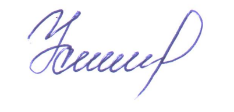 «Аленушка» г.Строитель»_____________И.М. УсевичУТВЕРЖДЕНАЗаведующий МБДОУ «Детский сад «Аленушка» г.Строитель»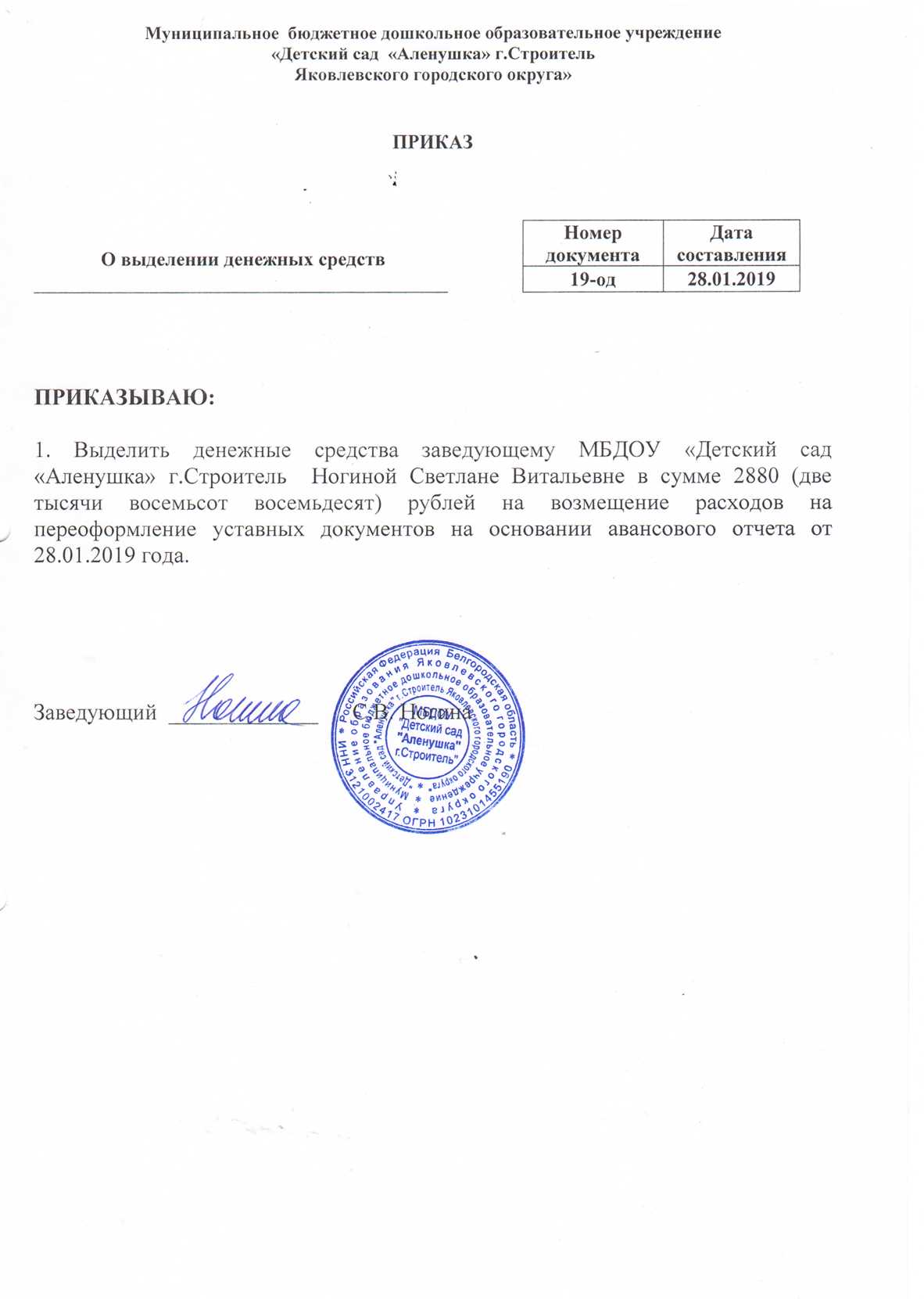 Приказ № 123-од от «27» августа 2021 г.     1. ЦЕЛЕВОЙ РАЗДЕЛ31.1. Пояснительная записка31.1.1. Цели и задачи реализации Программы41.1.2. Принципы и подходы к формированию Программы61.1.3.Значимые для разработки и реализации Программы характеристики81.2.Планируемые результаты освоения Программы121.3. Развивающее оценивание качества образовательной деятельности по Программе. 162. СОДЕРЖАТЕЛЬНЫЙ РАЗДЕЛ2.1. Описание образовательной деятельности в соответствии с направлениями развития ребенка по 5 образовательным областям: 192.1.1. Образовательная область «Социально-коммуникативное развитие»192.1.2. Образовательная область «Познавательное развитие»212.1.3. Образовательная область «Речевое развитие»212.1.4. Образовательная область «Художественно-эстетическое развитие»212.1.5. Образовательная область «Физическое развитие»2.2. Содержание воспитательной работы по направлениям воспитания2.3. Описание вариативных форм, способов, методов и средств реализации Программы2.4. Особенности образовательной деятельности разных видов и культурных практик2.5. Особенности взаимодействия с семьями воспитанников22      23      30       34      393. ОРГАНИЗАЦИОННЫЙ РАЗДЕЛ 3.1. Организация режима пребывания в группе483.2.Учебный план503.3. Схема распределения образовательной деятельности513.4.Схема совместной образовательной деятельности и культурных практик в режимных моментах513.5. Схема самостоятельной деятельности детей в режимных моментах513.6. Модель двигательного режима524. Перспективно-тематическое планирование545. Особенности традиционных событий, праздников, мероприятий 766. Особенности организации развивающей предметно-пространственной среды787. Методическое обеспечение Программы. 82                               Характеристика	Кол-во%ОБЩЕЕ ЧИСЛО СЕМЕЙНеполные семьиПо потере кормильцаОдинокие материНеблагополучныеС детьми инвалидамиДети, имеющие хронические заболеванияС родителями инвалидамиС приемными детьмиБеженцыДети - сиротыДети-полусиротыДети, занимающиеся в кружках, секциях и т.п.Семьи, в которых родители злоупотребляют алкоголемС наркотической зависимостьюРодители находятся в местах лишения свободыСОЦИАЛЬНЫЙ СОСТАВ (52)РабочиеСлужащиеИнтеллигенцияПенсионерыБезработныеДекретный отпускОБРАЗОВАТЕЛЬНЫЙ УРОВЕНЬ РОДИТЕЛЕЙ (52)Начальное образованиеНеполное среднее образованиеНачальное профессиональноеСреднее образованиеСреднее специальноеВысшееУченая степеньВОЗРАСТ РОДИТЕЛЕЙ (ЛИЦ ИХ ЗАМЕНЯЮЩИХ) (52)От 20-30 летОт 30-40 летОт 40-50 летБолее 50 летЖИЛИЩНО-БЫТОВЫЕ УСЛОВИЯХорошиеУдовлетворительные (соответствуют установленным нормам)НеудовлетворительныеКОЛИЧЕСТВО ДЕТЕЙ В СЕМЬЕОдин ребенокДвое детейТри и более детейСЕМЬИ, РОДИТЕЛИ КОТОРЫХ УЧАСТВОВАЛИ В ВОЕННЫХ ДЕЙСТВИЯХ (АФГАНИСТАН, ЧЕЧЕНСКАЯ Р-КА)СЕМЬИ, ПРИЕХАВШИЕ ИЗ ЗОНЫ ЧЕРНОБЫЛЬСКОЙ АЭСI группаII группаIII группаIV группа--Портрет Гражданина России 2035 года(общие характеристики)Базовые ценности воспитанияПортрет ребенка раннего возраста на основе целевых ориентиров ФГОС ДОПланируемые результаты1. ПатриотизмХранящий верность идеалам Отечества, гражданского общества, демократии, гуманизма, мира во всем мире. Действующий в интересах обеспечения безопасности и благополучия России, сохранения родной культуры, исторической памяти и преемственности на основе любви к Отечеству, малой родине, сопричастности 
к многонациональному народу России, принятия традиционных духовно-нравственных ценностей человеческой жизни, семьи, человечества, уважения 
к традиционным религиям России. Уважающий прошлое родной страны и устремлённый в будущее.формирование у обучающихся чувства патриотизма;формирование уважения к памяти защитников Отечества и подвигам Героев Отечества;формирование бережного отношения к культурному наследию и традициям многонационального народа Российской Федерации.1.1. Проявляющий привязанность, любовь к семье, близким.имеет первоначальные представления о нормах, ограничениях и правилах, принятые в обществе;проявляет эмоциональное отношение к семье;проявляет позитивные эмоции и интерес к семейным праздникам и событиям.2. Гражданская позиция и правосознаниеАктивно и сознательно принимающий участие в достижении национальных целей развития России в различных сферах социальной жизни и экономики, участвующий в деятельности общественных объединениях, волонтёрских и благотворительных проектах. Принимающий и учитывающий в своих действиях ценность и неповторимость, права 
и свободы других людей на основе развитого правосознания.формирование гражданственности;формирование уважения к закону и правопорядку;формирование взаимного уважения.2.1. Доброжелательный по отношению к другим людям, эмоционально отзывчивый, проявляющий понимание и сопереживание (социальный интеллект). способен понять и принять, что такое «хорошо» и «плохо», что можно делать, а что нельзя в общении со взрослыми;проявляет интерес к другим детям и способен бесконфликтно играть рядом с ними. 3. Социальная направленность и зрелостьПроявляющий самостоятельность и ответственность в постановке 
и достижении жизненных целей, активность, честность и принципиальность 
в общественной сфере, нетерпимость к проявлениям непрофессионализма в трудовой деятельности, уважение и признание ценности каждой человеческой личности, сочувствие и деятельное сострадание к другим людям. Сознательно и творчески проектирующий свой жизненный путь, использующий для разрешения проблем и достижения целей средства саморегуляции, самоорганизации и рефлексии.формирование уважения к человеку труда и старшему поколению,формирование взаимного уважения3.1. Способный к простейшим моральным оценкам и переживаниям (эмоциональный интеллект).3.2. Способный осознавать первичный «образ Я». проявляет позицию «Я сам!»;cпособен осознавать себя представителем определенного пола;доброжелателен, проявляет сочувствие, доброту;испытывает чувство удовольствия в случае одобрения и чувство огорчения в случае неодобрения со стороны взрослых;способен к самостоятельным (свободным) активным действиям в общении с взрослыми и сверстниками и выражению своего отношения к их поведению.4. Интеллектуальная самостоятельностьСистемно, креативно и критически мыслящий, активно и целенаправленно познающий мир, самореализующийся  в профессиональной и личностной сферах на основе этических и эстетических идеалов.формирование уважения к человеку труда и старшему поколению;формирование взаимного уважения;формирование бережного отношения к культурному наследию и традициям многонационального народа Российской Федерации.4.1. Проявляющий интерес к окружающему миру и активность в поведении и деятельности.4.2. Эмоционально отзывчивый к красоте.4.3. Проявляющий желание заниматься художественным творчеством. эмоционально реагирует на доступные произведения фольклора;эмоционально воспринимает доступные произведения искусства.проявляет интерес к изобразительной деятельности (конструированию, лепке, рисованию и т.д.);эмоционально реагирует на красоту в природе, быту и т.д.5. Экономическая активность Проявляющий стремление к созидательному труду, успешно достигающий поставленных жизненных целей за счёт высокой экономической активности и эффективного поведения на рынке труда в условиях многообразия социально-трудовых ролей, мотивированный к инновационной деятельности.формирование гражданственности;формирование уважения к человеку труда и старшему поколению.5.1. Имеющий элементарные представления о труде взрослых.5.2. Способный к самостоятельности при совершении элементарных трудовых действий.поддерживает элементарный порядок в окружающей обстановке;стремится помогать взрослому в доступных действиях;стремится к самостоятельности в самообслуживании, в быту, в игре, в продуктивных видах деятельности.6. Коммуникация 
и сотрудничество Доброжелательно, конструктивно и эффективно взаимодействующий с другими людьми – представителями различных культур, возрастов, лиц с ограниченными возможностями здоровья (в том числе в составе команды); уверенно выражающий свои мысли различными способами 
на русском и родном языке.формирование взаимного уважения;формирование бережного отношения к культурному наследию и традициям многонационального народа Российской Федерации.6.1. Владеющий средствами вербального и невербального общения.способен позитивно общаться с другими людьми с помощью вербальных и невербальных средств общения.7. Здоровье и безопасность Стремящийся к гармоничному развитию, осознанно выполняющий правила здорового и экологически целесообразного образа жизни и поведения, безопасного для человека 
и окружающей среды (в том числе и сетевой), воспринимающий природу как ценность, обладающий чувством меры, рачительно и бережно относящийся к природным ресурсам, ограничивающий свои потребности.формирование уважения к закону и правопорядку;формирование взаимного уважения;формирование бережного отношения к природе и окружающей среде.7.1. Обладающий элементарными представлениями об особенностях гигиены, самообслуживания.7.2 Обладающий элементарными представлениями к здоровому образу жизни.7.3 Обладающий элементарными представлениями к безопасности жизнедеятельности.выполняет действия по самообслуживанию: моет руки, самостоятельно ест, ложиться спать и т.д.;стремится быть опрятным, проявлять нетерпимость к неопрятности (грязные руки, грязная одежда и т.д.);проявляет интерес к физической активности;способен к самообслуживанию (одевается, раздевается и т.д.), самостоятельно, аккуратно, 
не торопясь принимает пищу;соблюдает элементарные правила безопасности в быту, в ОО, на природе.Направление воспитанияЦенностиПоказателиПатриотическоеРодина, природаПроявляющий привязанность, любовь к семье, близким, окружающему мируСоциальноеЧеловек, семья, дружба, сотрудничествоСпособный понять и принять, что такое «хорошо» и «плохо».Проявляющий интерес к другим детям и способный бесконфликтно играть рядом с ними. Проявляющий позицию «Я сам!». Доброжелательный, проявляющий сочувствие, доброту. Испытывающий чувство удовольствия в случае одобрения и чувство огорчения в случае неодобрения со стороны взрослых. Способный к самостоятельным (свободным) активным действиям в общении. Способный общаться с другими людьми с помощью вербальных и невербальных средств общения.ПознавательноеЗнанияПроявляющий интерес к окружающему миру и активность в поведении и деятельности.Физическое и оздоровительноеЗдоровьеВыполняющий действия по самообслуживанию: моет руки, самостоятельно ест, ложится спатьи т. д. Стремящийся быть опрятным. Проявляющий интерес к физической активности. Соблюдающий элементарные правила безопасности в быту, в ОО, на природе.ТрудовоеТрудПоддерживающий элементарный порядок в окружающей обстановке. Стремящийся помогать взрослому в доступных действиях. Стремящийся к самостоятельности в самообслуживании, в быту, в игре, в продуктивных видах деятельности. Этико-эстетическоеКультура и красотаЭмоционально отзывчивый к красоте. Проявляющий интерес и желание заниматься продуктивными видами деятельностиПарциальная программаЦелевые ориентирыПарциальная программа «Малыш» В.А. Петрова     1. У ребенка развиты музыкальные способности во всех доступных видах музыкальной деятельности.Направления воспитанияОбщие задачи воспитания при реализации программы воспитания в ДОО, соотнесенные с проектом Портрета выпускника ДООПатриотическое направление воспитанияРазвивать у ребенка:Представления о символах государства – Флаге, Гербе Российской Федерации, о флаге и гербе субъекта Российской Федерации, в котором находится образовательная организация;Элементарные представления о правах и обязанностях гражданина России.Высшие нравственные чувства: патриотизм, гражданственность, уважение к правам и обязанностям человека.Интерес к общественным явлениям, понимание активной роли человека в обществе.Уважительное отношение к русскому языку как государственному, а также    языку межнационального общения.Стремление и желание участвовать в делах группы.Уважение к защитникам Родины.Представления о героях России и важнейших событиях истории России и ее народов.Интерес к государственным праздникам и важнейшим событиям в жизни России, субъекта Российской Федерации, края, в котором находится образовательная организация.Социальное направление воспитанияРазвивать у ребенка:Нравственные чувства: милосердия, сострадания, сопереживания, доброе, гуманное отношение к окружающему миру, дружелюбия, взаимопомощи, ответственности и заботы.Представления о добре и зле, правде и лжи, трудолюбии и лени, честности, милосердия, прощении.Основные понятия нравственного самосознания – совесть, добросовестность, справедливость, верность, долг, честь, благожелательность.Нравственные качества: заботливое отношение к младшим и старшим.Умения строить отношения в группе на основе взаимоуважения и взаимопомощи, находить выход из конфликтных ситуаций, не обижать других, прощать обиды, заступаться за слабых, проявлять солидарность и толерантность к другим людям, преодолевать агрессию и гнев, сохранять душевно спокойствие.Формы нравственного поведения, опираясь на примеры нравственного поведения исторических личностей, литературных героев, в повседневной жизни.Умения оценивать свои поступки в соответствии с этическими нормами, различать хорошие и плохие поступки.Умения признаться в плохом поступке и проанализировать его.Способность брать ответственность за свое поведение, контролировать свое поведение по отношению к другим людям.Способность выражать свои мысли и взгляды, а также возможность влиять на                          ситуацию.Способность участвовать в различных видах совместной деятельности и принятии решений.Представления о правилах поведения, о влиянии нравственности на здоровье человека и окружающих людей.Первоначальные представления о базовых национальных российских ценностях, о правилах этики.- Отрицательное отношение к аморальным поступкам, грубости, оскорбительным словам и действиям, в том числе в содержании художественных фильмов и телевизионных передач.- Представление о возможном негативном влиянии на морально-психологическое состояние человека некоторых компьютерных игр, кино и телевизионных передач.Представление о семье, роде, семейных обязанностях, семейных традициях.Уважение к свой семье, фамилии, роду.Представление о материнстве, отцовстве, о ролевых позициях в семье.Чувства уважения к собственной семье, к семейным традициям, праздникам, к семейным обязанностям.Чувства осознания семейных ценностей, ценностей связей между поколениями.Терпимое отношение к людям, участвующим в воспитании ребенка.Умения достигать баланс между стремлениями к личной свободе и уважением близких людей, воспитывать в себе сильные стороны характера, осознавать свои ценности, устанавливать приоритеты.Навыки конструктивного общения и ролевого поведения.- Интерес к биографии и истории семьи других детей.Познавательное направление воспитанияРазвивать у ребенка:Интерес к окружающему миру и активность в поведении и деятельности.Любознательность, опыт познавательной инициативы;Ценностное отношение к взрослому как источнику знаний.    Способность к культурным способам познания (книги, интернет-источники, дискуссии и др.).Физическое и оздоровительное направление воспитанияРазвивать у ребенка:Интерес к природе, природным явлениям и формам жизни, понимание активной роли человека в природе.Чуткое, бережное и гуманное отношение ко всем живым существам и природным ресурсам.Умение оценивать возможность собственного вклада в защиту окружающей среды и бережного обращения с ресурсами.Начальные знания об охране природы.Первоначальные представления об оздоровительном влиянии природы на человека.Представления об особенностях здорового образа жизни.Трудовое направление воспитанияРазвивать у ребенка:Уважение к труду и творчеству взрослых и сверстников.Начальные представления об основных профессиях, о роли знаний, науки, современного производства в жизни человека и общества.Первоначальные навыки коллективной работы, в том числе при разработке и реализации проектов.Умения проявлять дисциплинированность, последовательность и настойчивость в выполнении трудовых заданий, проектов.Умения соблюдать порядок в процессе игровой, трудовой, продуктивной и других видах деятельности.Бережное отношение к результатам своего труда, труда других людей.Отрицательное отношение к лени и небрежности в различных видах деятельности, небережливому отношению к результатам труда людей.Этико-эстетическое направление воспитанияРазвивать у ребенка:Представления о душевной и физической красоте человека.Эстетические вкусы, эстетические чувства, умение видеть красоту природы, труда и творчества;Интерес к произведениям искусства, литературы, детским спектаклям, концертам, выставкам, музыке.Интерес к занятиям художественным творчеством и желание заниматься творческой деятельностью.Бережное отношение к фольклору, художественным промыслам и ремеслам, произведениям культуры и искусства, зданиям, сооружениям, предметам, имеющим историко-культурную значимость, уникальных в историко-культурном отношении.Интерес к народным промыслам и желание заниматься техниками, используемыми в народных промыслах.Способность с уважением и интересом относится к другим культурам.Отрицательное отношение к некрасивым поступкам и неряшливости.ПАТРИОТИЧЕСКОЕ НАПРАВЛЕНИЕ ВОСПИТАНИЯПАТРИОТИЧЕСКОЕ НАПРАВЛЕНИЕ ВОСПИТАНИЯПАТРИОТИЧЕСКОЕ НАПРАВЛЕНИЕ ВОСПИТАНИЯПодраздел ОБРАЗ ЯПодраздел ОБРАЗ ЯПодраздел ОБРАЗ ЯПриоритетные виды детской деятельностиИгровая, коммуникативная, познавательно-исследовательская, восприятие художественной литературы и фольклора, самообслуживание и элементарный бытовой труд, конструирование из различного материала, изобразительная, музыкальная, двигательная.Приоритетные виды детской деятельностиИгровая, коммуникативная, познавательно-исследовательская, восприятие художественной литературы и фольклора, самообслуживание и элементарный бытовой труд, конструирование из различного материала, изобразительная, музыкальная, двигательная.Приоритетные виды детской деятельностиИгровая, коммуникативная, познавательно-исследовательская, восприятие художественной литературы и фольклора, самообслуживание и элементарный бытовой труд, конструирование из различного материала, изобразительная, музыкальная, двигательная.1-2 года- формировать у детей элементарные представления о себе, об изменении своего социального      статуса (взрослении) в связи с началом посещения детского сада.1-2 года- формировать у детей элементарные представления о себе, об изменении своего социального      статуса (взрослении) в связи с началом посещения детского сада.1-2 года- формировать у детей элементарные представления о себе, об изменении своего социального      статуса (взрослении) в связи с началом посещения детского сада.ПодразделПодразделПодразделРОДНАЯ СТРАНАРОДНАЯ СТРАНАРОДНАЯ СТРАНАПриоритетные виды детской деятельностиПриоритетные виды детской деятельностиПриоритетные виды детской деятельностиИгровая, коммуникативная, познавательно-исследовательская, восприятие художественной литературы и фольклора, самообслуживание и элементарный бытовой труд, конструирование из различного материала, изобразительная, музыкальная, двигательная.Игровая, коммуникативная, познавательно-исследовательская, восприятие художественной литературы и фольклора, самообслуживание и элементарный бытовой труд, конструирование из различного материала, изобразительная, музыкальная, двигательная.Игровая, коммуникативная, познавательно-исследовательская, восприятие художественной литературы и фольклора, самообслуживание и элементарный бытовой труд, конструирование из различного материала, изобразительная, музыкальная, двигательная.1-2 года-напоминать детям название города (поселка), в котором они живут;- развивать предпосылки творчества.1-2 года-напоминать детям название города (поселка), в котором они живут;- развивать предпосылки творчества.1-2 года-напоминать детям название города (поселка), в котором они живут;- развивать предпосылки творчества.ПодразделПодразделПодразделСЕМЬЯСЕМЬЯСЕМЬЯПриоритетные виды детской деятельностиПриоритетные виды детской деятельностиПриоритетные виды детской деятельностиИгровая, коммуникативная, познавательно-исследовательская, восприятие художественной литературы, изобразительная, музыкальная, самообслуживание и элементарный бытовой трудИгровая, коммуникативная, познавательно-исследовательская, восприятие художественной литературы, изобразительная, музыкальная, самообслуживание и элементарный бытовой трудИгровая, коммуникативная, познавательно-исследовательская, восприятие художественной литературы, изобразительная, музыкальная, самообслуживание и элементарный бытовой труд1-2 года-формировать уважительное отношение и чувство принадлежности к своей семье;-воспитывать внимательное отношение и любовь к родителям и близким людям;-поощрять умение называть имена членов своей семьи.1-2 года-формировать уважительное отношение и чувство принадлежности к своей семье;-воспитывать внимательное отношение и любовь к родителям и близким людям;-поощрять умение называть имена членов своей семьи.1-2 года-формировать уважительное отношение и чувство принадлежности к своей семье;-воспитывать внимательное отношение и любовь к родителям и близким людям;-поощрять умение называть имена членов своей семьи.ПодразделПодразделПодразделДЕТСКИЙ САДДЕТСКИЙ САДДЕТСКИЙ САДПриоритетные виды детской деятельностиПриоритетные виды детской деятельностиПриоритетные виды детской деятельностиИгровая, коммуникативная, познавательно-исследовательская, восприятие художественной литературы и фольклора, самообслуживание и элементарный бытовой труд, конструирование из различного материала, изобразительная, музыкальная, двигательная.Игровая, коммуникативная, познавательно-исследовательская, восприятие художественной литературы и фольклора, самообслуживание и элементарный бытовой труд, конструирование из различного материала, изобразительная, музыкальная, двигательная.Игровая, коммуникативная, познавательно-исследовательская, восприятие художественной литературы и фольклора, самообслуживание и элементарный бытовой труд, конструирование из различного материала, изобразительная, музыкальная, двигательная.1-2 года-создавать условия для развития у каждого ребенка чувства принадлежности к сообществу детей и взрослых в детском саду;-развивать представления о положительных сторонах детского сада, его общности с домом (тепло, уют, любовь и др.) и отличиях от домашней обстановки (больше друзей, игрушек, самостоятельности и т. д.);-обращать внимание детей на то, в какой чистой, светлой комнате они играют, как много в ней ярких, красивых игрушек, как аккуратно заправлены кроватки. На прогулке обращать внимание детей на красивые растения, оборудование участка, удобное для игр и отдыха;-развивать умение ориентироваться в помещении группы, на участке.1-2 года-создавать условия для развития у каждого ребенка чувства принадлежности к сообществу детей и взрослых в детском саду;-развивать представления о положительных сторонах детского сада, его общности с домом (тепло, уют, любовь и др.) и отличиях от домашней обстановки (больше друзей, игрушек, самостоятельности и т. д.);-обращать внимание детей на то, в какой чистой, светлой комнате они играют, как много в ней ярких, красивых игрушек, как аккуратно заправлены кроватки. На прогулке обращать внимание детей на красивые растения, оборудование участка, удобное для игр и отдыха;-развивать умение ориентироваться в помещении группы, на участке.1-2 года-создавать условия для развития у каждого ребенка чувства принадлежности к сообществу детей и взрослых в детском саду;-развивать представления о положительных сторонах детского сада, его общности с домом (тепло, уют, любовь и др.) и отличиях от домашней обстановки (больше друзей, игрушек, самостоятельности и т. д.);-обращать внимание детей на то, в какой чистой, светлой комнате они играют, как много в ней ярких, красивых игрушек, как аккуратно заправлены кроватки. На прогулке обращать внимание детей на красивые растения, оборудование участка, удобное для игр и отдыха;-развивать умение ориентироваться в помещении группы, на участке.СОЦИАЛЬНОЕ НАПРАВЛЕНИЕ ВОСПИТАНИЯСОЦИАЛЬНОЕ НАПРАВЛЕНИЕ ВОСПИТАНИЯСОЦИАЛЬНОЕ НАПРАВЛЕНИЕ ВОСПИТАНИЯПодразделНРАВСТВЕННОЕ ВОСПИТАНИЕПодразделНРАВСТВЕННОЕ ВОСПИТАНИЕПодразделНРАВСТВЕННОЕ ВОСПИТАНИЕПриоритетные виды детской деятельностиИгровая, коммуникативная, восприятие художественной литературы и фольклора, двигательная, самообслуживание и элементы бытового трудаПриоритетные виды детской деятельностиИгровая, коммуникативная, восприятие художественной литературы и фольклора, двигательная, самообслуживание и элементы бытового трудаПриоритетные виды детской деятельностиИгровая, коммуникативная, восприятие художественной литературы и фольклора, двигательная, самообслуживание и элементы бытового труда1-2 годаспособствовать усвоению детьми общепринятых морально-нравственных норм и ценностей;воспитывать отрицательное отношение к грубости, жадности;- развивать умение играть не ссорясь, помогать друг другу и вместе радоваться успехам, красивым игрушкам и т. п.;формировать элементарные представления о том, что хорошо и что плохо.1-2 годаспособствовать усвоению детьми общепринятых морально-нравственных норм и ценностей;воспитывать отрицательное отношение к грубости, жадности;- развивать умение играть не ссорясь, помогать друг другу и вместе радоваться успехам, красивым игрушкам и т. п.;формировать элементарные представления о том, что хорошо и что плохо.1-2 годаспособствовать усвоению детьми общепринятых морально-нравственных норм и ценностей;воспитывать отрицательное отношение к грубости, жадности;- развивать умение играть не ссорясь, помогать друг другу и вместе радоваться успехам, красивым игрушкам и т. п.;формировать элементарные представления о том, что хорошо и что плохо.ПодразделРАЗВИТИЕ СОЦИАЛЬНОГО И ЭМОЦИОНАЛЬНОГО ИНТЕЛЛЕКТАПодразделРАЗВИТИЕ СОЦИАЛЬНОГО И ЭМОЦИОНАЛЬНОГО ИНТЕЛЛЕКТАПодразделРАЗВИТИЕ СОЦИАЛЬНОГО И ЭМОЦИОНАЛЬНОГО ИНТЕЛЛЕКТАПриоритетные виды детской деятельностиПриоритетные виды детской деятельностиПриоритетные виды детской деятельностиИгровая, коммуникативная, познавательно-исследовательская, восприятие художественной литературы и фольклора, самообслуживание и элементарный бытовой труд, конструирование из различного материала, изобразительная, музыкальная, двигательнаяИгровая, коммуникативная, познавательно-исследовательская, восприятие художественной литературы и фольклора, самообслуживание и элементарный бытовой труд, конструирование из различного материала, изобразительная, музыкальная, двигательнаяИгровая, коммуникативная, познавательно-исследовательская, восприятие художественной литературы и фольклора, самообслуживание и элементарный бытовой труд, конструирование из различного материала, изобразительная, музыкальная, двигательная1-2 годавоспитывать эмоциональную отзывчивость;обращать внимание детей на ребенка, проявившего заботу о товарище;поощрять умение жалеть, сочувствовать.1-2 годавоспитывать эмоциональную отзывчивость;обращать внимание детей на ребенка, проявившего заботу о товарище;поощрять умение жалеть, сочувствовать.1-2 годавоспитывать эмоциональную отзывчивость;обращать внимание детей на ребенка, проявившего заботу о товарище;поощрять умение жалеть, сочувствовать.ПодразделРАЗВИТИЕ ОБЩЕНИЯПодразделРАЗВИТИЕ ОБЩЕНИЯПодразделРАЗВИТИЕ ОБЩЕНИЯПриоритетные виды детской деятельностиИгровая, коммуникативная, познавательно-исследовательская, восприятие художественной литературы и фольклора, самообслуживание и элементарный бытовой труд, музыкальная.Приоритетные виды детской деятельностиИгровая, коммуникативная, познавательно-исследовательская, восприятие художественной литературы и фольклора, самообслуживание и элементарный бытовой труд, музыкальная.Приоритетные виды детской деятельностиИгровая, коммуникативная, познавательно-исследовательская, восприятие художественной литературы и фольклора, самообслуживание и элементарный бытовой труд, музыкальная.1-2 годаформировать у детей опыт поведения в среде сверстников;воспитывать чувство симпатии к ним;способствовать накоплению опыта доброжелательных взаимоотношений.1-2 годаформировать у детей опыт поведения в среде сверстников;воспитывать чувство симпатии к ним;способствовать накоплению опыта доброжелательных взаимоотношений.1-2 годаформировать у детей опыт поведения в среде сверстников;воспитывать чувство симпатии к ним;способствовать накоплению опыта доброжелательных взаимоотношений.ПодразделФОРМИРОВАНИЕ ЛИЧНОСТИ РЕБЕНКАПодразделФОРМИРОВАНИЕ ЛИЧНОСТИ РЕБЕНКАПодразделФОРМИРОВАНИЕ ЛИЧНОСТИ РЕБЕНКАПриоритетные виды детской деятельностиПриоритетные виды детской деятельностиПриоритетные виды детской деятельностиИгровая, коммуникативная, познавательно-исследовательская, восприятие художественной литературы и фольклора, самообслуживание и элементарный бытовой труд, конструирование из различного материала, изобразительная, музыкальная, двигательная.Игровая, коммуникативная, познавательно-исследовательская, восприятие художественной литературы и фольклора, самообслуживание и элементарный бытовой труд, конструирование из различного материала, изобразительная, музыкальная, двигательная.Игровая, коммуникативная, познавательно-исследовательская, восприятие художественной литературы и фольклора, самообслуживание и элементарный бытовой труд, конструирование из различного материала, изобразительная, музыкальная, двигательная.1-2 года- способствовать формированию личности ребенка, проявляя уважительное отношение к его интересам, нуждам, желаниям, возможностям;- развивать у каждого ребенка уверенность в том, что его, как и всех детей, любят, о нем заботятся;-поощрять первичные проявления самостоятельности (попытки собрать пирамидку, сделатькуличик, самостоятельно есть ложкой и пр.), целенаправленности и саморегуляции собственных действий.1-2 года- способствовать формированию личности ребенка, проявляя уважительное отношение к его интересам, нуждам, желаниям, возможностям;- развивать у каждого ребенка уверенность в том, что его, как и всех детей, любят, о нем заботятся;-поощрять первичные проявления самостоятельности (попытки собрать пирамидку, сделатькуличик, самостоятельно есть ложкой и пр.), целенаправленности и саморегуляции собственных действий.1-2 года- способствовать формированию личности ребенка, проявляя уважительное отношение к его интересам, нуждам, желаниям, возможностям;- развивать у каждого ребенка уверенность в том, что его, как и всех детей, любят, о нем заботятся;-поощрять первичные проявления самостоятельности (попытки собрать пирамидку, сделатькуличик, самостоятельно есть ложкой и пр.), целенаправленности и саморегуляции собственных действий.ПодразделУСВОЕНИЕ ОБЩЕПРИЯНТЫХ НОРМ ПОВЕДЕНИЯПодразделУСВОЕНИЕ ОБЩЕПРИЯНТЫХ НОРМ ПОВЕДЕНИЯПодразделУСВОЕНИЕ ОБЩЕПРИЯНТЫХ НОРМ ПОВЕДЕНИЯПриоритетные виды детской деятельностиПриоритетные виды детской деятельностиПриоритетные виды детской деятельностиИгровая, коммуникативная, познавательно-исследовательская, восприятие художественной литературы и фольклора, самообслуживание и элементарный бытовой труд, конструирование из различного материала, изобразительная, музыкальная, двигательная.Игровая, коммуникативная, познавательно-исследовательская, восприятие художественной литературы и фольклора, самообслуживание и элементарный бытовой труд, конструирование из различного материала, изобразительная, музыкальная, двигательная.Игровая, коммуникативная, познавательно-исследовательская, восприятие художественной литературы и фольклора, самообслуживание и элементарный бытовой труд, конструирование из различного материала, изобразительная, музыкальная, двигательная.1-2 годаформировать умение спокойно вести себя в помещении и на улице: не шуметь, не бегать, выполнять просьбы взрослого;приучать детей не перебивать говорящего взрослого, формировать умение подождать, если взрослый занят.-воспитывать элементарные навыки вежливого обращения: здороваться, прощаться, обращаться  с просьбой спокойно, употребляя слова «спасибо» и «пожалуйста».1-2 годаформировать умение спокойно вести себя в помещении и на улице: не шуметь, не бегать, выполнять просьбы взрослого;приучать детей не перебивать говорящего взрослого, формировать умение подождать, если взрослый занят.-воспитывать элементарные навыки вежливого обращения: здороваться, прощаться, обращаться  с просьбой спокойно, употребляя слова «спасибо» и «пожалуйста».1-2 годаформировать умение спокойно вести себя в помещении и на улице: не шуметь, не бегать, выполнять просьбы взрослого;приучать детей не перебивать говорящего взрослого, формировать умение подождать, если взрослый занят.-воспитывать элементарные навыки вежливого обращения: здороваться, прощаться, обращаться  с просьбой спокойно, употребляя слова «спасибо» и «пожалуйста».ПОЗНАВАТЕЛЬНОЕ НАПРАВЛЕНИЕ ВОСПИТАНИЯПОЗНАВАТЕЛЬНОЕ НАПРАВЛЕНИЕ ВОСПИТАНИЯПОЗНАВАТЕЛЬНОЕ НАПРАВЛЕНИЕ ВОСПИТАНИЯПодраздел ФОРМИРОВАНИЕ ОСНОВ ЭКОЛОГИЧЕСКОГО СОЗНАНИЯПодраздел ФОРМИРОВАНИЕ ОСНОВ ЭКОЛОГИЧЕСКОГО СОЗНАНИЯПодраздел ФОРМИРОВАНИЕ ОСНОВ ЭКОЛОГИЧЕСКОГО СОЗНАНИЯПриоритетные виды детской деятельностиПриоритетные виды детской деятельностиПриоритетные виды детской деятельностиИгровая, коммуникативная, познавательно-исследовательская, восприятие художественной литературы и фольклора, самообслуживание и элементарный бытовой труд, изобразительная, музыкальная.Игровая, коммуникативная, познавательно-исследовательская, восприятие художественной литературы и фольклора, самообслуживание и элементарный бытовой труд, изобразительная, музыкальная.Игровая, коммуникативная, познавательно-исследовательская, восприятие художественной литературы и фольклора, самообслуживание и элементарный бытовой труд, изобразительная, музыкальная.1-2 года- воспитывать бережное отношение к животным;-учить основам взаимодействия с природой (рассматривать растения и животных, не нанося                 им вред);-одеваться по погоде.1-2 года- воспитывать бережное отношение к животным;-учить основам взаимодействия с природой (рассматривать растения и животных, не нанося                 им вред);-одеваться по погоде.1-2 года- воспитывать бережное отношение к животным;-учить основам взаимодействия с природой (рассматривать растения и животных, не нанося                 им вред);-одеваться по погоде.НаправлениеНаправлениеНаправлениеПознавательное (Формирование основ безопасности)Познавательное (Формирование основ безопасности)Познавательное (Формирование основ безопасности)ПодразделПодразделПодразделБЕЗОПАСНОЕ ПОВЕДЕНИЕ В ПРИРОДЕБЕЗОПАСНОЕ ПОВЕДЕНИЕ В ПРИРОДЕБЕЗОПАСНОЕ ПОВЕДЕНИЕ В ПРИРОДЕПриоритетные виды детской деятельностиПриоритетные виды детской деятельностиПриоритетные виды детской деятельностиИгровая, коммуникативная, познавательно-исследовательская, восприятие художественной литературы и фольклора, самообслуживание и элементарный бытовой труд.Игровая, коммуникативная, познавательно-исследовательская, восприятие художественной литературы и фольклора, самообслуживание и элементарный бытовой труд.Игровая, коммуникативная, познавательно-исследовательская, восприятие художественной литературы и фольклора, самообслуживание и элементарный бытовой труд.1-2 года-знакомить с элементарными правилами безопасного поведения в природе (не подходить к незнакомым животным, не гладить их, не дразнить; не рвать и не брать в рот растения и пр.).1-2 года-знакомить с элементарными правилами безопасного поведения в природе (не подходить к незнакомым животным, не гладить их, не дразнить; не рвать и не брать в рот растения и пр.).1-2 года-знакомить с элементарными правилами безопасного поведения в природе (не подходить к незнакомым животным, не гладить их, не дразнить; не рвать и не брать в рот растения и пр.).НаправлениеНаправлениеНаправлениеПознавательное (Формирование основ безопасности)Познавательное (Формирование основ безопасности)Познавательное (Формирование основ безопасности)ПодразделПодразделПодразделБЕЗОПАСНОЕ ПОВЕДЕНИЕ НА ДОРОГАХБЕЗОПАСНОЕ ПОВЕДЕНИЕ НА ДОРОГАХБЕЗОПАСНОЕ ПОВЕДЕНИЕ НА ДОРОГАХПриоритетные виды детской деятельностиПриоритетные виды детской деятельностиПриоритетные виды детской деятельностиИгровая, коммуникативная, познавательно-исследовательская, восприятие художественной литературы и фольклора, конструирование из различного материала, изобразительная, двигательная.Игровая, коммуникативная, познавательно-исследовательская, восприятие художественной литературы и фольклора, конструирование из различного материала, изобразительная, двигательная.Игровая, коммуникативная, познавательно-исследовательская, восприятие художественной литературы и фольклора, конструирование из различного материала, изобразительная, двигательная.1-2 года-формировать первичные представления о машинах, улице, дороге;-знакомить с некоторыми видами транспортных средств.1-2 года-формировать первичные представления о машинах, улице, дороге;-знакомить с некоторыми видами транспортных средств.1-2 года-формировать первичные представления о машинах, улице, дороге;-знакомить с некоторыми видами транспортных средств.НаправлениеНаправлениеНаправлениеФОРМИРОВАНИЕ ОСНОВ БЕЗОПАСНОСТИФОРМИРОВАНИЕ ОСНОВ БЕЗОПАСНОСТИФОРМИРОВАНИЕ ОСНОВ БЕЗОПАСНОСТИПодразделПодразделПодразделФизическое и оздоровительное (Безопасность собственной жизнедеятельности)Физическое и оздоровительное (Безопасность собственной жизнедеятельности)Физическое и оздоровительное (Безопасность собственной жизнедеятельности)Приоритетные виды детской деятельностиПриоритетные виды детской деятельностиПриоритетные виды детской деятельностиИгровая, коммуникативная, познавательно-исследовательская, восприятие художественной литературы и фольклора, самообслуживание и элементарный бытовой труд, конструирование из различного материала, изобразительная, музыкальная, двигательная.Игровая, коммуникативная, познавательно-исследовательская, восприятие художественной литературы и фольклора, самообслуживание и элементарный бытовой труд, конструирование из различного материала, изобразительная, музыкальная, двигательная.Игровая, коммуникативная, познавательно-исследовательская, восприятие художественной литературы и фольклора, самообслуживание и элементарный бытовой труд, конструирование из различного материала, изобразительная, музыкальная, двигательная.1-2 года-знакомить с предметным миром и правилами безопасного обращения с предметами;-знакомить с понятиями «можно - нельзя», «опасно»;-формировать представления о правилах безопасного поведения в играх с песком и водой (воду не пить, песком не бросаться и т. д.).1-2 года-знакомить с предметным миром и правилами безопасного обращения с предметами;-знакомить с понятиями «можно - нельзя», «опасно»;-формировать представления о правилах безопасного поведения в играх с песком и водой (воду не пить, песком не бросаться и т. д.).1-2 года-знакомить с предметным миром и правилами безопасного обращения с предметами;-знакомить с понятиями «можно - нельзя», «опасно»;-формировать представления о правилах безопасного поведения в играх с песком и водой (воду не пить, песком не бросаться и т. д.).ТРУДОВОЕ НАПРАВЛЕНИЕ ВОСПИТАНИЯТРУДОВОЕ НАПРАВЛЕНИЕ ВОСПИТАНИЯТРУДОВОЕ НАПРАВЛЕНИЕ ВОСПИТАНИЯПодразделРАЗВИТИЕ НАВЫКОВ САМООБСЛУЖИВАНИЯПодразделРАЗВИТИЕ НАВЫКОВ САМООБСЛУЖИВАНИЯПодразделРАЗВИТИЕ НАВЫКОВ САМООБСЛУЖИВАНИЯПриоритетные виды детской деятельностиИгровая, коммуникативная, познавательно-исследовательская, восприятие художественной литературы и фольклора, самообслуживание и элементарный бытовой труд, конструирование из различного материала, изобразительная, музыкальная, двигательная.Приоритетные виды детской деятельностиИгровая, коммуникативная, познавательно-исследовательская, восприятие художественной литературы и фольклора, самообслуживание и элементарный бытовой труд, конструирование из различного материала, изобразительная, музыкальная, двигательная.Приоритетные виды детской деятельностиИгровая, коммуникативная, познавательно-исследовательская, восприятие художественной литературы и фольклора, самообслуживание и элементарный бытовой труд, конструирование из различного материала, изобразительная, музыкальная, двигательная.1-2 года-способствовать развитию элементарных навыков самообслуживания; поддерживать стремление к самостоятельности при овладении навыками самообслуживания;-учить самостоятельно, пить из чашки, правильно держать ложку;-учить детей одеваться и раздеваться в определенном порядке; при небольшой помощи взрослого снимать одежду, обувь (расстегивать пуговицы спереди, застежки на липучках); в определенном порядке аккуратно складывать снятую одежду;-приучать к опрятности.1-2 года-способствовать развитию элементарных навыков самообслуживания; поддерживать стремление к самостоятельности при овладении навыками самообслуживания;-учить самостоятельно, пить из чашки, правильно держать ложку;-учить детей одеваться и раздеваться в определенном порядке; при небольшой помощи взрослого снимать одежду, обувь (расстегивать пуговицы спереди, застежки на липучках); в определенном порядке аккуратно складывать снятую одежду;-приучать к опрятности.1-2 года-способствовать развитию элементарных навыков самообслуживания; поддерживать стремление к самостоятельности при овладении навыками самообслуживания;-учить самостоятельно, пить из чашки, правильно держать ложку;-учить детей одеваться и раздеваться в определенном порядке; при небольшой помощи взрослого снимать одежду, обувь (расстегивать пуговицы спереди, застежки на липучках); в определенном порядке аккуратно складывать снятую одежду;-приучать к опрятности.ПодразделПРИОБЩЕНИЕ К ДОСТУПНОЙ ТРУДОВОЙ ДЕЯТЕЛЬНОСТИПодразделПРИОБЩЕНИЕ К ДОСТУПНОЙ ТРУДОВОЙ ДЕЯТЕЛЬНОСТИПодразделПРИОБЩЕНИЕ К ДОСТУПНОЙ ТРУДОВОЙ ДЕЯТЕЛЬНОСТИПриоритетные виды детской деятельностиИгровая, коммуникативная, познавательно-исследовательская, восприятие художественной литературы и фольклора, самообслуживание и элементарный бытовой труд, конструирование из различного материала, изобразительная, музыкальная.Приоритетные виды детской деятельностиИгровая, коммуникативная, познавательно-исследовательская, восприятие художественной литературы и фольклора, самообслуживание и элементарный бытовой труд, конструирование из различного материала, изобразительная, музыкальная.Приоритетные виды детской деятельностиИгровая, коммуникативная, познавательно-исследовательская, восприятие художественной литературы и фольклора, самообслуживание и элементарный бытовой труд, конструирование из различного материала, изобразительная, музыкальная.1-2 года-создавать условия для приобщения детей к доступной трудовой деятельности;-привлекать их к выполнению простейших трудовых действий: совместно с взрослым и под его контролем расставлять хлебницы (без хлеба), салфетницы, раскладывать ложки и пр.;-приучать поддерживать порядок в игровой комнате, по окончании игр расставлять игровой материал по местам;-поощрять интерес детей к деятельности взрослых;-обращать внимание на то, что и как делает взрослый (как ухаживает за растениями (поливает) и животными (кормит); как дворник подметает двор, убирает снег; как столяр чинит беседку и т. д.), объяснять, зачем он выполняет те или иные действия;-воспитывать уважительное отношение к труду взрослых.1-2 года-создавать условия для приобщения детей к доступной трудовой деятельности;-привлекать их к выполнению простейших трудовых действий: совместно с взрослым и под его контролем расставлять хлебницы (без хлеба), салфетницы, раскладывать ложки и пр.;-приучать поддерживать порядок в игровой комнате, по окончании игр расставлять игровой материал по местам;-поощрять интерес детей к деятельности взрослых;-обращать внимание на то, что и как делает взрослый (как ухаживает за растениями (поливает) и животными (кормит); как дворник подметает двор, убирает снег; как столяр чинит беседку и т. д.), объяснять, зачем он выполняет те или иные действия;-воспитывать уважительное отношение к труду взрослых.1-2 года-создавать условия для приобщения детей к доступной трудовой деятельности;-привлекать их к выполнению простейших трудовых действий: совместно с взрослым и под его контролем расставлять хлебницы (без хлеба), салфетницы, раскладывать ложки и пр.;-приучать поддерживать порядок в игровой комнате, по окончании игр расставлять игровой материал по местам;-поощрять интерес детей к деятельности взрослых;-обращать внимание на то, что и как делает взрослый (как ухаживает за растениями (поливает) и животными (кормит); как дворник подметает двор, убирает снег; как столяр чинит беседку и т. д.), объяснять, зачем он выполняет те или иные действия;-воспитывать уважительное отношение к труду взрослых.ЭТИКО-ЭСТЕТИЧЕСКОЕ НАПРАВЛЕНИЕ ВОСПИТАНИЯЭТИКО-ЭСТЕТИЧЕСКОЕ НАПРАВЛЕНИЕ ВОСПИТАНИЯЭТИКО-ЭСТЕТИЧЕСКОЕ НАПРАВЛЕНИЕ ВОСПИТАНИЯПодразделЭСТЕТИЧЕСКОЕ ОТНОШЕНИЕ К ОКРУЖАЮЩЕМУ МИРУПодразделЭСТЕТИЧЕСКОЕ ОТНОШЕНИЕ К ОКРУЖАЮЩЕМУ МИРУПодразделЭСТЕТИЧЕСКОЕ ОТНОШЕНИЕ К ОКРУЖАЮЩЕМУ МИРУПриоритетные виды детской деятельностиИгровая, коммуникативная, познавательно-исследовательская, восприятие художественной литературы и фольклора, самообслуживание и элементарный бытовой труд, конструирование из различного материала, изобразительная, музыкальная, двигательная.Приоритетные виды детской деятельностиИгровая, коммуникативная, познавательно-исследовательская, восприятие художественной литературы и фольклора, самообслуживание и элементарный бытовой труд, конструирование из различного материала, изобразительная, музыкальная, двигательная.Приоритетные виды детской деятельностиИгровая, коммуникативная, познавательно-исследовательская, восприятие художественной литературы и фольклора, самообслуживание и элементарный бытовой труд, конструирование из различного материала, изобразительная, музыкальная, двигательная.1-2 года- воспитывать эмоциональную отзывчивость;- обращать внимание детей на ребенка, проявившего заботу о товарище;- поощрять умение пожалеть, посочувствовать.1-2 года- воспитывать эмоциональную отзывчивость;- обращать внимание детей на ребенка, проявившего заботу о товарище;- поощрять умение пожалеть, посочувствовать.1-2 года- воспитывать эмоциональную отзывчивость;- обращать внимание детей на ребенка, проявившего заботу о товарище;- поощрять умение пожалеть, посочувствовать.ПодразделЦЕННОСТНОЕ ОТНОШЕНИЕ К ХУДОЖЕСТВЕННОЙ ЛИТЕРАТУРЕ И ЛИТЕРАТУРНОЙ РЕЧИПодразделЦЕННОСТНОЕ ОТНОШЕНИЕ К ХУДОЖЕСТВЕННОЙ ЛИТЕРАТУРЕ И ЛИТЕРАТУРНОЙ РЕЧИПодразделЦЕННОСТНОЕ ОТНОШЕНИЕ К ХУДОЖЕСТВЕННОЙ ЛИТЕРАТУРЕ И ЛИТЕРАТУРНОЙ РЕЧИПриоритетные виды детской деятельностиИгровая, коммуникативная, познавательно-исследовательская, восприятие художественной литературы и фольклора, самообслуживание и элементарный бытовой труд, конструирование из различного материала, изобразительная, музыкальная, двигательная.Приоритетные виды детской деятельностиИгровая, коммуникативная, познавательно-исследовательская, восприятие художественной литературы и фольклора, самообслуживание и элементарный бытовой труд, конструирование из различного материала, изобразительная, музыкальная, двигательная.Приоритетные виды детской деятельностиИгровая, коммуникативная, познавательно-исследовательская, восприятие художественной литературы и фольклора, самообслуживание и элементарный бытовой труд, конструирование из различного материала, изобразительная, музыкальная, двигательная.1-2 года- воспитывать у детей чуткость к художественному слову, эмоциональную отзывчивость;- создать условия, для развития театрализованных игр детей, в которых нашли бы свое применение чувства ребенка, испытанные им во время чтения русских народных сказок, потешек, былин;- формировать опыт доброжелательного общения со сверстниками, развивать умение играть не ссорясь.1-2 года- воспитывать у детей чуткость к художественному слову, эмоциональную отзывчивость;- создать условия, для развития театрализованных игр детей, в которых нашли бы свое применение чувства ребенка, испытанные им во время чтения русских народных сказок, потешек, былин;- формировать опыт доброжелательного общения со сверстниками, развивать умение играть не ссорясь.1-2 года- воспитывать у детей чуткость к художественному слову, эмоциональную отзывчивость;- создать условия, для развития театрализованных игр детей, в которых нашли бы свое применение чувства ребенка, испытанные им во время чтения русских народных сказок, потешек, былин;- формировать опыт доброжелательного общения со сверстниками, развивать умение играть не ссорясь.ПодразделРАЗВИТИЕ КУЛЬУТРЫ СЛУШАТЕЛЬСКОГО ВОСПРИЯТИЯПодразделРАЗВИТИЕ КУЛЬУТРЫ СЛУШАТЕЛЬСКОГО ВОСПРИЯТИЯПодразделРАЗВИТИЕ КУЛЬУТРЫ СЛУШАТЕЛЬСКОГО ВОСПРИЯТИЯОсновные виды детской деятельностиИгровая, коммуникативная, познавательно-исследовательская, восприятие художественной литературы и фольклора, самообслуживание и элементарный бытовой труд, конструирование из различного материала, изобразительная, музыкальная, двигательная.Основные виды детской деятельностиИгровая, коммуникативная, познавательно-исследовательская, восприятие художественной литературы и фольклора, самообслуживание и элементарный бытовой труд, конструирование из различного материала, изобразительная, музыкальная, двигательная.Основные виды детской деятельностиИгровая, коммуникативная, познавательно-исследовательская, восприятие художественной литературы и фольклора, самообслуживание и элементарный бытовой труд, конструирование из различного материала, изобразительная, музыкальная, двигательная.1-2 года- приучать слушать и понимать короткие, доступные по содержанию народные песенки, потешки, сказки, а также авторские произведения (проза, стихи). Сопровождать чтение (рассказывание) показом картинок, игрушек. Приучать детей слушать хорошо знакомые произведения без наглядного сопровождения;- предоставлять возможность повторять вслед за взрослым некоторые слова стихотворного текста и выполнять несложные действия, о которых говорится в поэтическом произведении. Обращать внимание на интонационную выразительность речи детей.1-2 года- приучать слушать и понимать короткие, доступные по содержанию народные песенки, потешки, сказки, а также авторские произведения (проза, стихи). Сопровождать чтение (рассказывание) показом картинок, игрушек. Приучать детей слушать хорошо знакомые произведения без наглядного сопровождения;- предоставлять возможность повторять вслед за взрослым некоторые слова стихотворного текста и выполнять несложные действия, о которых говорится в поэтическом произведении. Обращать внимание на интонационную выразительность речи детей.1-2 года- приучать слушать и понимать короткие, доступные по содержанию народные песенки, потешки, сказки, а также авторские произведения (проза, стихи). Сопровождать чтение (рассказывание) показом картинок, игрушек. Приучать детей слушать хорошо знакомые произведения без наглядного сопровождения;- предоставлять возможность повторять вслед за взрослым некоторые слова стихотворного текста и выполнять несложные действия, о которых говорится в поэтическом произведении. Обращать внимание на интонационную выразительность речи детей.Совместная деятельностьСовместная деятельностьСовместная деятельностьСовместная деятельностьСамостоятельная деятельностьРаботас родителями, социумомРаботас родителями, социумом Организованная  образовательная деятельность Организованная  образовательная деятельностьОбразовательная деятельность, осуществляемая в ходе режимных моментовОбразовательная деятельность, осуществляемая в ходе режимных моментовСамостоятельная деятельностьРаботас родителями, социумомРаботас родителями, социумомСоциально – коммуникативное развитиеСоциально – коммуникативное развитиеСоциально – коммуникативное развитиеСоциально – коммуникативное развитиеСоциально – коммуникативное развитиеСоциально – коммуникативное развитиеЗанятия (игровые, сюжетные, занятия-путешествия)Все виды детских игрБеседы социально-нравственного содержанияЭтические проблемные ситуацииЧтение программных произведений разных жанровСоздание педагогических ситуацийСитуативные разговоры с детьмиРассматривание и обсуждение предметных картинок, иллюстраций к знакомым сказкам, потешкам (морального содержания)Рассказывание по игрушкам и картинамПересказ Словесные упражненияОзнакомление с объектами, явлениямиПросмотр мультфильмов и диафильмов, беседа по их содержаниюАртикуляционные упражненияПальчиковая гимнастикаУпражнения дыхательной гимнастикиСюжетно – ролевые игры Ситуативные беседы при проведении режимных моментовИндивидуальные порученияТрадиции («Здравствуйте, я пришел», «Приятные подарки»)Проблемная ситуацияСюжетно-ролевые игрыДидактические игрыНастольно-печатные игрыПодвижные и хороводные игрыИгры-драматизацииИндивидуальное общение с каждым ребёнкомПрогулки-экскурсии по группе, участкуИгры на звукоподражаниеСюжетно – ролевые игры Ситуативные беседы при проведении режимных моментовИндивидуальные порученияТрадиции («Здравствуйте, я пришел», «Приятные подарки»)Проблемная ситуацияСюжетно-ролевые игрыДидактические игрыНастольно-печатные игрыПодвижные и хороводные игрыИгры-драматизацииИндивидуальное общение с каждым ребёнкомПрогулки-экскурсии по группе, участкуИгры на звукоподражаниеВсе виды самостоятельной деятельности, предполагающие общение со сверстникамиВсе виды самостоятельной деятельности, предполагающие общение со сверстникамиСовместное с ребенком составление  портфолиоКонсультированиеВечера вопросов и ответовАнкетированиеДни открытых дверейИнтервьюированиеПознавательное развитиеПознавательное развитиеПознавательное развитиеПознавательное развитиеПознавательное развитиеПознавательное развитиеДидактические игры (познавательного содержания)беседыобсуждения ситуацийнаблюдения решение проблемных ситуацийЭкспериментированиеЧтение и обсуждение художественной и познавательной литературыСлушание муз. произведенийРассматривание и обсуждение иллюстрацийОтгадывание загадокСоставление описательных рассказовРазвлеченияИгры-забавыПорученияПодвижные игры с познавательным содержаниемРешение проблемных ситуацийТрудовые поручения на прогулкеСитуативные разговоры Разыгрывание небольших сюжетов с атрибутами к играмПорученияПодвижные игры с познавательным содержаниемРешение проблемных ситуацийТрудовые поручения на прогулкеСитуативные разговоры Разыгрывание небольших сюжетов с атрибутами к играмИгры с водой, песком Продуктивная деятельностьРассматривание иллюстраций и дидактических пособийРассматривание и обследование муляжей Действия с игрушкамиРассматривание тематических альбомовНаблюдения в уголке природы, на улицеИгры с водой, песком Продуктивная деятельностьРассматривание иллюстраций и дидактических пособийРассматривание и обследование муляжей Действия с игрушкамиРассматривание тематических альбомовНаблюдения в уголке природы, на улицеСовместное экспериментирование.Дидактические игрыСовместные задания по программному содержанию Встречи по интересамТематические консультацииСовместное экспериментирование.Дидактические игрыСовместные задания по программному содержанию Встречи по интересамТематические консультацииРечевое развитиеРечевое развитиеРечевое развитиеРечевое развитиеРечевое развитиеРечевое развитиеООД (игровые, сюжетные, занятия-путешествия)Все виды детских игрБеседы социально-нравственного содержанияЭтические проблемные ситуацииЧтение программных произведений разных жанровСоздание педагогических ситуацийСитуативные разговоры с детьмиРассматривание и обсуждение предметных картинок, иллюстраций к знакомым сказкам, потешкам(морального содержания)Рассказывание по игрушкам и картинамПересказ Словесные упражненияОзнакомление с объектами, явлениямиПросмотр мультфильмов и   беседа по их содержаниюАртикуляционные упражненияПальчиковая гимнастикаУпражнения дыхательной гимнастикиСюжетно – ролевые игры Ситуативные беседы припроведении режимных моментовПорученияПроблемная ситуацияДидактические игрыНастольно-печатные игрыПодвижные и хороводные игрыИгры-драматизацииПластические этюдыиндивидуальное общение с каждым ребёнкомПрогулки-экскурсии по группеИгры на звукоподражаниеСюжетно – ролевые игры Ситуативные беседы припроведении режимных моментовПорученияПроблемная ситуацияДидактические игрыНастольно-печатные игрыПодвижные и хороводные игрыИгры-драматизацииПластические этюдыиндивидуальное общение с каждым ребёнкомПрогулки-экскурсии по группеИгры на звукоподражаниеВсе виды самостоятельной деятельности, предполагающие общение со сверстникамиВсе виды самостоятельной деятельности, предполагающие общение со сверстникамиКонсультированиеАнкетированиеДни открытых дверейМастер – классыИгровые тренингиКонсультированиеАнкетированиеДни открытых дверейМастер – классыИгровые тренингиХудожественно-эстетическое развитиеХудожественно-эстетическое развитиеХудожественно-эстетическое развитиеХудожественно-эстетическое развитиеХудожественно-эстетическое развитиеХудожественно-эстетическое развитиеООД: рисование, лепка, аппликацияДидактические игры (на группировку предметов по форме, комбинирование форм, подбор и сравнение цвета)Рассматривание и обсуждение произведений искусства: репродукций картин, игрушек, изделий народно-прикладного искусства, иллюстрацийНаблюдения в природе задеятельностью взрослогоТворческая мастерская (изготовление подарков своими руками)Привлечение внимания детей к красоте природы и окружающих предметовРассматривание одежды, ее декоративных элементов Привлечение внимания детей к красоте природы и окружающих предметовРассматривание одежды, ее декоративных элементов Сюжетно-ролевые игры «Мы художники»Продуктивная художественная деятельностьДидактические и н/п игрыРассматривание репродукций картин, изделий народно-прикладного искусства, иллюстраций книгСюжетно-ролевые игры «Мы художники»Продуктивная художественная деятельностьДидактические и н/п игрыРассматривание репродукций картин, изделий народно-прикладного искусства, иллюстраций книгТворческие практикумы Развлечения Конкурсы рисунков, поделокУчастие воформлении группыТворческие практикумы Развлечения Конкурсы рисунков, поделокУчастие воформлении группыМузыкальная деятельностьМузыкальная деятельностьМузыкальная деятельностьМузыкальная деятельностьМузыкальная деятельностьМузыкальная деятельностьООД (сюжетно-игровые, комплексные, тематические, доминантные)Игры: музыкально дидактические, хороводные, игры с пением, имитацией;Упражнения: на развитие певческого дыхания, голосовой активности, звуковедения, музыкально-ритмическиеПение Танцы по показуСлушание и обсуждение музыки: классической, народной, детских песенБеседы по эмоционально-образному содержанию музыки, песенИгра на детских музыкальных инструментахПраздникиРазвлеченияИспользование музыки в повседневной жизни музыкальные игрыИспользование музыки в досуговой деятельностиИспользование музыки при проведении утренней гимнастики, гимнастике после дневного снаСлушание звуков природы на прогулкеИспользование музыки в повседневной жизни музыкальные игрыИспользование музыки в досуговой деятельностиИспользование музыки при проведении утренней гимнастики, гимнастике после дневного снаСлушание звуков природы на прогулкеСюжетно – ролевые игрыМузыкально – дидактические игрыПениеТанцыСлушание музыкиИгра на детских музыкальных инструментахРассматривание иллюстрацийСюжетно – ролевые игрыМузыкально – дидактические игрыПениеТанцыСлушание музыкиИгра на детских музыкальных инструментахРассматривание иллюстрацийВстречи с интересным человекомВечера отдыха родителей с детьмиСовместные театрализованные постановки Посещение праздничных концертовСеминары - практикумы Дни открытых дверейМастер - классыВстречи с интересным человекомВечера отдыха родителей с детьмиСовместные театрализованные постановки Посещение праздничных концертовСеминары - практикумы Дни открытых дверейМастер - классыФизическое развитиеФизическое развитиеФизическое развитиеФизическое развитиеФизическое развитиеФизическое развитиефизкультурные занятияфизкультминуткигимнастика на воздухе физкультурные досугиигры разных уровней подвижностиутренняя гимнастика подвижные игрыгимнастика после дневного снабеседы спортивной тематикичтение и обсуждение познавательной литературыутренняя гимнастика подвижные игрыгимнастика после дневного снабеседы спортивной тематикичтение и обсуждение познавательной литературыпрогулкисамостоятельная двигательная деятельность в течение днянастольно-печатные игрырассматривание дидактических альбомовпрогулкисамостоятельная двигательная деятельность в течение днянастольно-печатные игрырассматривание дидактических альбомовоткрытые занятия по физкультуреучастие родителей в спортивных праздникахоткрытые занятия по физкультуреучастие родителей в спортивных праздникахВозрастной диапазонВиды детской деятельности (ФГОС ДО п. 2.7.)Ранний возраст  Предметная деятельность и игры с составными и динамическими игрушкамиЭкспериментирование с материалами и веществамиОбщениеСамообслуживаниеИгровая деятельностьДвигательная деятельностьВосприятие художественной литературы и фольклораМузыкальная деятельностьИзобразительная деятельностьНаименование технологииЦель технологииЗадачи технологииУтро радостных встречобеспечить возможность конструктивного, познавательно-делового развития детей в ситуации естественного социально-эмоционального общения со сверстниками и взрослыми, для формирования навыков понимания себя и других, согласования целенаправленной деятельности всей группы и каждого в отдельности.создание общности детей и взрослых; воспитание уважения и интереса к личности каждого члена группы, к его индивидуальным особенностям; умение распознавать, определять словом и корректировать эмоциональное состояние своё и других людей, выбирать адекватные стратегии для поддержки друг друга; совершенствование навыков и культуры общения (умение использовать различные формы приветствий, комплиментов и т. п.); создание эмоционального настроя (позитивного, делового); развитие речи и коммуникативных умений: высказывать суждения, аргументировать свои идеи, отстаивать свою точку зрения; выбирать из личного опыта наиболее значимые, интересные события, рассказывать о них кратко, но последовательно и логично, внимательно слушать и проявлять конструктивное отношение к мнению других; развитие способностей выбирать, планировать собственную деятельность, договариваться с другими о совместной деятельности, распределять роли и обязанности, то есть, в целом, развитие у детей ключевых компетентностей.Гость группыустановление доброжелательной, доверительной атмосферы, хорошего эмоционального настроя и обстановки совместного родительского  творчества,   способствующая сближению  детей, родителей и педагогов-узнают новое о профессии, об окружающем мире, а главное – запоминают, т.к. это не обычное занятие, его ведет новый человек. Новый человек вызывает интерес; активизирует внимание, память;-учатся слушать, слышать, задавать вопросы;-видят своих родителей (маму, папу, бабушку и т.д.) в новой роли - «воспитатель»;-получают образец, наглядный пример социальной активности;-испытывают гордость, что  именно его мама ведет  «занятие», ее слушают другие дети, тем самым повышается самооценка ребенка.«Постеры» индивидуальных достижение детейзафиксировать результаты развития воспитанника, его усилия, успехи и достижения в различных областях, продемонстрировать весь спектр его способностей, интересов и склонностей.- поддерживать интерес ребенка к виду деятельности;- поощрять его активность и самостоятельность;- содействовать индивидуализации образования дошкольника;- закладывать дополнительные предпосылки и возможности для успешной социализации;- укреплять взаимодействие с семьей воспитанника, повышать заинтересованность родителей (законных представителей) в результатах развития ребенка;- увеличить активность родителей (законных представителей) в совместной образовательной деятельности.«Образовательные афиши»вовлечение родителей (законных представителей) обучающихся в образовательную деятельность группы или ДОО.- знакомство родителей (законных представителей) с тематическими неделями группы;- знакомство родителей (законных представителей) с теми мероприятиями, которые они могут посетить как пассивные или как активные участники;- обеспечение психолого-педагогической поддержки родителей (законных представителей) обучающихся, повышение их компетентности в вопросах развития и образования детей;- изучение активности включения в образовательную деятельность группы или ДОО родителей (законных представителей), определение педагогами наиболее интересных форм  взаимодействия по мнению родителей (законных представителей).Тематическое планированиеТематическое планированиеСроки реализацииВзаимодействие с родителями(форма работы)Сентябрь1.«Наша группа»1.09.21– 4.09.21Педагогический мониторинг: анкетирование родителей «Прогнозирование адаптации», родительское сочинение «Мой ребенок»Педагогическая поддержка:Консультация на информационном стенде «Формирование культурно-гигиенических навыков у детей 1 - 2 лет» Индивидуальные беседы о пройденном дне.Сентябрь2.«Наш участок. Мы гуляем!»06.09.21– 10.09.21 Педагогическое образование родителей: консультация на информационном стенде «Если ребенок плохо говорит»Педагогическая поддержка: консультация на информационном стенде «Режим дня: миф или реальность?»Индивидуальные беседы по запросу родителейСентябрь3.«Наши игрушки»13.09.21– 17.09.21Педагогический мониторинг: анкетирование родителей «В какие игры Вы играете с ребенком дома?»Педагогическое образование родителей: круглый стол «Роль развивающих игр для детей 1 - 2 лет»Педагогическая поддержка: консультация на информационном стенде «Игрушка в жизни ребенка»Сентябрь4.«Наш веселый звонкий мяч»20.09.21– 24.09.21Педагогическое образование родителей: тренинг «Какие игрушки необходимы детям третьего года жизни?» Педагогическая поддержка: консультация на информационном стенде «Домашние игры»Акция-автопробег «Сердце на месте – когда ребенок в автокресле!»Октябрь1.«Осеннее настроение (яркие листья)»27.09.21– 01.10.21Педагогическая поддержка: беседы «Прогулки в природу осенью», «Осень в стихах и загадках», консультации на информационном стенде «Фантазии из листьев - мастерим картины из природного материала»Совместная деятельность педагогов и родителей: выставка детских рисунков «Осенняя фантазия» Октябрь2.«Вкусные дары осени»04.10.21– 08.10.21Педагогическая поддержка: консультации на информационном стенде «Польза овощей и фруктов», «Осторожно, грибы!»Совместная деятельность педагогов и родителей: осенняя выставка «Дары осени»Октябрь3.«Оденем куклу на прогулку»11.10.21– 15.10.21Педагогическая поддержка: консультация на информационном стенде «Одеваем ребенка по погоде»Индивидуальные беседы по темеОктябрь4.«Что случилось с куклой Машей»18.10.21 – 22.10.21Педагогическое образование родителей: консультация «Здоровый образ жизни ваших детей»Родительское собрание «Возрастные особенности детей 2-го года жизни. Адаптация к условиям ДОУОктябрь5.«Дом, в котором я живу»25.10.21 – 29.10.21 Педагогическая поддержка: консультация на информационном стенде «Учим детей правилам безопасного поведения дома», беседа «Рекомендации родителям по организации игрового уголка»Совместная деятельность педагогов и родителей: Семейный конкурс «Яркая мода – безопасность пешехода!»Ноябрь1.«Мой домашний любимец»01.11.21 – 05.11.21Педагогическая поддержка: консультация на информационном стенде «Если в доме животные»,  беседа «Заводить ли домашнее животное?»Педагогическое образование родителей: консультация на информационном стенде «Почему дети боятся животных?», «Не будь жестоким!»Ноябрь2.«Грузовик привез игрушки»08.11.21– 12.11.21Педагогическая поддержка: консультации на информационном стенде «Играем вместе с ребенком»Индивидуальные беседыНоябрь3.«Мои любимые игрушки. Дети играют»15.11.21– 19.11.21Совместная деятельность педагогов и родителей: родительское собрание «Адаптация детей к условиям ДОУ»Ноябрь4.«Коля и Катя в гостях у детей»22.11.21 – 26.11.21Педагогическое образование родителей: консультация – дискуссия «Гендерное воспитание в семье»Педагогическая поддержка: консультации на информационном стенде «Будущая женщина или как правильно воспитать девочку», «Будущий мужчина или как правильно воспитать мальчика»Декабрь1.«Зимушка-зима в гости к нам пришла»29.11.21 – 03.12.21Педагогическая поддержка: тренинг «Детские забавы и игры зимой», консультация на информационном стенде «Как сделать прогулку приятной и полезной»Декабрь2. «Ёлка у нас в гостях» 06.12.21– 10.12.21Педагогическое образование родителей: консультации «Переохлаждения у детей в зимний период», «Не болеем мы зимой»Декабрь3. «Новогодние подарки для куклы»13.12.21– 17.12.21 Педагогическая поддержка: консультация на информационном стенде «Новогодние рецепты»Педагогическое образование родителей: беседа«Профилактика ОРЗ зимой»Декабрь4.«Здравствуй, дедушка Мороз!»20.12.21 – 24.12.21Педагогическая поддержка: консультации на информационном стенде «Новый год и дети», «Новый год в разных странах мира»Совместная деятельность педагогов и родителей: конкурс совместного творчества детей и родителей «Новогодняя игрушка»Декабрь5.«С горки радостно качусь»27.12.21 – 31.12.22Педагогическая поддержка: консультации «Прогулки с детьми зимой», «Зимние травмы»Педагогическое образование родителей: консультация и памятки «Первая помощь при обморожении»Январь1.«Матрёшкина сказка»10.01.22 – 14.01.22Педагогическое образование родителей: консультации на информационном стенде «Приобщение детей к русскому народному творчеству»Январь2.«Красота деревьев в зимнем наряде»17.01.22 – 21.01.22Педагогическая поддержка: консультация «Зимушка-зима!»Январь3.«Зимовье зверей»24.01.22 – 28.01.22Педагогическая образование родителей: консультация «Роль животных в развитии ребенка» Педагогическая поддержка: консультация «Покормим птиц зимой», индивидуальные беседыФевраль1.«Большие и маленькие (животные и их детеныши)»31.01.22 – 04.02.22  Педагогическая поддержка: консультация «С какого возраста можно посещать цирк или зоопарк?»Индивидуальные беседы Февраль2.«Ребятам о зверятах»07.02.22 – 11.02.22Педагогическая поддержка: консультация на информационном стенде «Осторожно! Животные опасны!»Февраль3.«Мама, папа и я»14.02.22– 18.02.22Педагогическая образование родителей: круглый стол «Роль семьи в воспитании патриотических чувств у дошкольников»Педагогическая поддержка: консультация«Родословная - старинная русская традиция»Совместная деятельность педагогов и родителей: составление фотоальбома «Вот какие малыши, полюбуйтесь от души!»Февраль4.«Самое важное слово»21.02.22 – 25.02.22Педагогическая образование родителей: консультация «Роль семьи в воспитании личности ребенка»Совместная деятельность педагогов и родителей: родительское собраниеСемейная гостиная «Во что играют наши дети. Научи меня играть»Март1.«Наши мамочки»28.02.22 – 04.03.22Педагогическая образование родителей: консультации на информационном стенде «Взаимоотношения старших и младших детей в семье» «Семья и семейные ценности»Совместная деятельность педагогов и родителей: «Клуб мам»Март2.«Мир за окном: весна пришла»07.03.22 – 11.03.22Педагогическая поддержка: консультации на информационном стенде «Весна идет, Весне дорогу!», «Весна без авитаминоза», «Гуляем – за весенними приметами наблюдаем»Март3.«В гостях у Айболита»14.03.22 – 18.03.22Педагогическая образование родителей: консультации «О пользе витаминов для детского организма» ,«Чтобы зубки были здоровыми»Педагогическая поддержка: консультации на информационном стенде «Да, здравствует, мыло душистое!»Март4.«Соберем куклу на прогулку»21.03.22 – 25.03.22Педагогическая поддержка: беседа «Как одевать детей весной»Педагогическая образование родителей: консультация «Оздоровление и закаливание дома»Апрель1.«Весёлые истории»28.03.22– 01.04.22Педагогическая образование родителей: вечер вопросов и ответов «Как отвечать на детские вопросы?»Педагогическая поддержка: консультации на информационном стенде «Что рассказать ребенку о Пасхе?»Апрель2.«Солнышко»04.04.22 – 08.04.22Педагогическая образование родителей: консультация «Экологическое воспитание у дошкольников» Педагогическая поддержка: консультации на информационном стенде «Солнце, воздух и вода»Апрель3.«Птицы прилетели»11.04.22– 15.04.22Педагогическая поддержка: консультации на информационном стенде «Птицы весной»Совместная деятельность педагогов и родителей:конкурс совместного творчества детей и родителей «Пасхальное чудо»Апрель4.«Где моя мама?» (Домашние и дикие животные и их детеныши)18.04.22– 22.04.22Педагогическая образование родителей: круглый стол «Капризы и упрямства», консультация на информационном стенде «Читайте детям сказки»5. .«Я одеваюсь сам»25.04.22 – 29.04.22Педагогическая образование родителей: вечер вопросов и ответов «Как приучить ребенка к опрятности и аккуратности»Май1. .«Живое вокруг нас: весенние цветы»02.05.22– 06.05.22Педагогическая поддержка: консультации на информационном стенде «Как прекрасен этот мир – посмотри!», «Ядовитые растения нашего края»Педагогическая образование родителей: консультация «Природа родного края»Май2. «Травка зеленеет, солнышко блестит»09.05.22– 13.05.22Педагогическая образование родителей: консультация «Расскажите детям о Великой Победе»,«Воспитание любви к природе»Май3. «Мы едем, едем, едем»16.05.22 – 20.05.22Педагогическая поддержка: консультация на информационном стенде «Ребенок на даче»; бюллетени-памятки «Правила поведения в общественном транспорте», «Воспитываем пешехода»Май4. «У куклы Кати день рождения»23.05.22– 31.05.22Педагогическая поддержка: дискуссия «Как организовать праздник для ребенка дома?»Совместная деятельность педагогов и родителей: День открытых дверей Месяц Тематическое планирование, срокиреализацииФорма взаимодействияТема ИЮНь«Признаки наступление лета»01- 10 июня Педагогическое образованиеКонсультация: «Встречаем лето»ИЮНь«Признаки наступление лета»01- 10 июня Педагогический мониторингАнкетирование «Как одевать ребенка летом»ИЮНь«Наш дом – природа»(мир животных и птиц)13 - 17 июняПедагогическое образованиеКонсультация «Земля-наш дом!»ИЮНь«Наш дом – природа»(мир животных и птиц)13 - 17 июняПедагогическая поддержкаКруглый стол: «Если ребенок мечтает завести домашнего питомца»ИЮНь«Быть здоровыми хотим!»20 - 24 июняПедагогическое образованиеКонсультация «Соблюдение режима дня в выходные дни»ИЮНь«Быть здоровыми хотим!»20 - 24 июняПедагогичесий мониторингТестирование «Закаливание детей в летний период»ИЮНь«Изменения жизни детей и их близких в летний период» (предстоящие отпуск, отдых, поездки на дачу)27-30 июняПедагогическая поддержкаДискуссия «Отдыхаем вместе с детьми» ИЮНь«Изменения жизни детей и их близких в летний период» (предстоящие отпуск, отдых, поездки на дачу)27-30 июняСовместная деятельность педагогов и родителейФотоотчет «Ребенок на даче»ИЮЛЬ«Правила безопасного поведения на дорогах»01 – 08 июляПедагогическое образованиеКонсультация «Улицы города» (профилактика  детского травматизма  в летний период) ИЮЛЬ«Правила безопасного поведения на дорогах»01 – 08 июляПедагогический мониторингБеседа с родителями «Воспитываем грамотного пешехода»ИЮЛЬ«Безопасное поведениес некоторыми потенциально опасными предметами» 11 – 15 июляПедагогическое образованиеКонсультация «Обеспечение безопасности ребенка дома»ИЮЛЬ«Безопасное поведениес некоторыми потенциально опасными предметами» 11 – 15 июляПедагогическаяподдержкаДискуссия «Советы на лето: когда доктора нет рядом»ИЮЛЬ«Правила безопасногоповедения на воде»18 – 22 июляПедагогическое образованиеКонсультация «В жаркий день – на пляже, в бассейне, на даче»ИЮЛЬ«Правила безопасногоповедения на воде»18 – 22 июляПедагогическаяподдержкаБюллетень «Забавы на воде» (О правилах поведения на водоемах)ИЮЛЬ«Опасные явленияприроды летом»25 июля – 29 июля Педагогическое образованиеКонсультация «Солнце доброе и злое»ИЮЛЬ«Опасные явленияприроды летом»25 июля – 29 июля ПедагогическаяподдержкаКруглый стол«Летние изменения природы»ИЮЛЬ«Опасные явленияприроды летом»25 июля – 29 июля Совместная деятельность педагогов и родителейКонкурс фантазеров «Чудеса из песка»АВГУСТ«Рассматриваниеобитателей луга»01 – 05 августаПедагогическое образованиеКонсультация «Укусы насекомых»АВГУСТ«Рассматриваниеобитателей луга»01 – 05 августаПедагогическаяподдержкаДискуссия «Как научить ребенка любить живое»АВГУСТ«Цветущее лето(ознакомление с садовыми и полевыми цветами)» 08 – 12 августаПедагогическое образованиеКонсультация «Художественная литература о природе»АВГУСТ«Цветущее лето(ознакомление с садовыми и полевыми цветами)» 08 – 12 августаПедагогическаяподдержкаТематическая встреча «Опасные растения на даче»АВГУСТ«Витаминная пора»15 – 19 августаПедагогическое образованиеКонсультация «Овощи и фрукты для здоровья детей» АВГУСТ«Витаминная пора»15 – 19 августаПедагогическаяподдержкаДискуссия «Пищевые отравления»АВГУСТ«Лето с шутками, играми, экспериментами»22 – 31 августаПедагогическое образованиеВыставка «Чем занять  детей летом?»АВГУСТ«Лето с шутками, играми, экспериментами»22 – 31 августаПедагогическаяподдержкаТематическая встреча «Экспериментальная  деятельность детей в летний период» АВГУСТ«Лето с шутками, играми, экспериментами»22 – 31 августаСовместная деятельность педагогов и родителейВыставка композиций из цветов «Августовские фантазии»ПАПЫ:- Родительский час «Профессия моей мамы»- Семейные традициидекабрьмартМАМЫ:-  Семейная гостиная «Все о культуре поведения»- «Родители – пример для подражания»декабрь февральВид деятельностиПн.Вт.Вт.Ср.Ср.Ср.Чт.Пт.Пт.Вид деятельностиЧасы проведенияЧасы проведенияЧасы проведенияЧасы проведенияЧасы проведенияЧасы проведенияЧасы проведенияЧасы проведенияЧасы проведенияПриём детей на свежем воздухе.Игры, общение, утренняя гимнастика.7.00-8.207.00-8.207.00-8.207.00-8.207.00-8.207.00-8.207.00-8.207.00-8.207.00-8.20Завтрак8.20-8.508.20-8.508.20-8.508.20-8.508.20-8.508.20-8.508.20-8.508.20-8.508.20-8.50Самостоятельные игры8.50-9.208.50-9.208.50-9.008.50-9.008.50-9.158.50-9.008.50-9.008.50-9.008.50-9.00Непосредственно образовательная деятельность (образовательные ситуации на игровой основе)*9.20-9.30.(групповая)9.20-9.30.(групповая)9.00-9.10.(групповая)9.00-9.10.(групповая)9.15-9.25(групповая)9.00-9.10(групповая)9.00-9.10(групповая)9.00-9.10(групповая)9.00.-9.10.9.20.-9.30(подгрупповая)Совместная деятельность 9.30.-9.459.30.-9.459.10-9.209.50 -9.559.10-9.209.50 -9.559.25 -9.359.45.-9.559.10.-9.209.50 -9.559.10.-9.209.50 -9.559.10.-9.209.50 -9.559.30-9.45Непосредственно образовательная деятельность (образовательные ситуации на игровой основе)*9.45 – 9.55(групповая)9.45 – 9.55(групповая)9.20.- 9.30.9.40.-9.50(подгрупповая)9.20.- 9.30.9.40.-9.50(подгрупповая)9.35 – 9.45(групповая)9.20.- 9.30.9.40.-9.50(подгрупповая)9.20.- 9.30.9.40.-9.50(подгрупповая)9.20.- 9.30.9.40.-9.50(подгрупповая)9.45-9.55(групповая)Второй завтрак9.55.-10.109.55.-10.109.55.-10.109.55.-10.109.55.-10.109.55.-10.109.55.-10.109.55.-10.109.55.-10.10Самостоятельные игры10.10 – 10.3010.10 – 10.3010.10 – 10.3010.10 – 10.3010.10 – 10.3010.10 – 10.3010.10 – 10.3010.10 – 10.3010.10 – 10.30Подготовка ко сну,  1 сон10.30-11.5010.30-11.5010.30-11.5010.30-11.5010.30-11.5010.30-11.5010.30-11.5010.30-11.5010.30-11.50Постепенный подъём, воздушные, водные процедуры11.50 – 12.0511.50 – 12.0511.50 – 12.0511.50 – 12.0511.50 – 12.0511.50 – 12.0511.50 – 12.0511.50 – 12.0511.50 – 12.05Обед12.05-12.3512.05-12.3512.05-12.3512.05-12.3512.05-12.3512.05-12.3512.05-12.3512.05-12.3512.05-12.35Подготовка к прогулке, прогулка, возвращение с прогулки12.35-13.3512.35-13.3512.35-13.3512.35-13.3512.35-13.3512.35-13.3512.35-13.3512.35-13.3512.35-13.35Совместная деятельность13.35 – 14. 2013.35 – 14. 2013.35 – 14. 2013.35 – 14. 2013.35 – 14. 2013.35 – 14. 2013.35 – 14. 2013.35 – 14. 2013.35 – 14. 20Подготовка ко сну,  2 сон14.20 – 16.0014.20 – 16.0014.20 – 16.0014.20 – 16.0014.20 – 16.0014.20 – 16.0014.20 – 16.0014.20 – 16.0014.20 – 16.00Подготовка к уплотненному полднику, полдник16.00 – 16.15.16.00 – 16.15.16.00 – 16.15.16.00 – 16.15.16.00 – 16.15.16.00 – 16.15.16.00 – 16.15.16.00 – 16.15.16.00 – 16.15.Игры, досуги, общение и самостоятельная деятельность по интересам16.15-16.4516.15-16.4516.15-16.4516.15-16.4516.15-16.4516.15-16.4516.15-16.4516.15-16.4516.15-16.45Подготовка к прогулке, прогулка. Уход домой16.45-17.3016.45-17.3016.45-17.3016.45-17.3016.45-17.3016.45-17.3016.45-17.3016.45-17.3016.45-17.30Деятельность Временной промежуток Приём детей на свежем воздухе, осмотр. Игровая деятельность 7.00-8.00Утренняя гимнастика на свежем воздухе8.00-8.10Подготовка к завтраку, завтрак8.10-8.30Индивидуальные игры с детьми, игры малой подвижности, самостоятельная деятельность детей8.30- 10.00Гигиенические процедуры. Второй завтрак 10.00-10.10Прогулка: игры, наблюдения, индивидуальная работа, воздушные процедуры, солнечные процедуры10.10-11.10Возвращение с прогулки, игры, водные процедуры11.10-11.30Подготовка к обеду, обед11.30-12.00.Подготовка ко сну. Сон 12.00-15.00Подъем, гимнастика после сна, закаливающие процедуры15.00-15.20Игры, самостоятельная деятельность, общение по интересам15.20-15.45Подготовка к уплотненному полднику, полдник15.45-16.10Подготовка к прогулке. Прогулка. Работа по совершенствованию основных движений. Индивидуальная работа с детьми. Взаимодействие с родителями16.10-17.30№ п/пВид деятельностиКоличество образовательных ситуаций и занятий в неделюКоличествоНОД в год№ п/пДвигательная деятельностьДвигательная деятельностьДвигательная деятельность1.Двигательная деятельность3 занятия физической культурой111Коммуникативная деятельностьКоммуникативная деятельностьКоммуникативная деятельностьКоммуникативная деятельность2.1.Развитие речи1 образовательная ситуация, а также во всех образовательных ситуациях37 в год2.2.Подготовка к обучению грамоте___________2.3.Чтение художественной литературы1 образовательная ситуация в 2 недели19в годПознавательно-исследовательская деятельностьПознавательно-исследовательская деятельностьПознавательно-исследовательская деятельностьПознавательно-исследовательская деятельность3.1.Исследование объектов живой и неживой природы, экспериментирование. Познание предметного и социального мира, освоение безопасного поведения1 образовательная ситуация в 2 недели19 в год3.2 Математическое и сенсорное развитие1 образовательная ситуация37 в год4. Художественно-эстетическое развитие4. Художественно-эстетическое развитие4. Художественно-эстетическое развитие4. Художественно-эстетическое развитие4.1.Изобразительная деятельность (рисование, лепка, аппликация) и конструирование2 образовательные ситуации74 в год4.2.Музыкальная деятельность2 музыкальных занятия74 в годВсегоВсего10 образовательных ситуаций и занятий370 в годПродолжительность непосредственно образовательной деятельности (в минутах)Продолжительность непосредственно образовательной деятельности (в минутах)До 10 минут До 10 минут Максимальный объём недельной образовательной нагрузки в часахМаксимальный объём недельной образовательной нагрузки в часах1 час  30 минут 1 час  30 минут День неделиВремяВиды деятельностиВиды деятельностиПонедельникОбразовательная деятельность осуществляется в первую и вторую половину дня, как в групповом помещении, так и на игровой площадке во время прогулкиМузыкальная деятельностьМузыка ПонедельникОбразовательная деятельность осуществляется в первую и вторую половину дня, как в групповом помещении, так и на игровой площадке во время прогулкиИзобразительная деятельностьРисованиеВторникОбразовательная деятельность осуществляется в первую и вторую половину дня, как в групповом помещении, так и на игровой площадке во время прогулкиКоммуникативная деятельностьРечевое развитиеВторникОбразовательная деятельность осуществляется в первую и вторую половину дня, как в групповом помещении, так и на игровой площадке во время прогулкиДвигательная деятельность (подгрупповая)Физическая культура(группа)СредаОбразовательная деятельность осуществляется в первую и вторую половину дня, как в групповом помещении, так и на игровой площадке во время прогулкиМузыкальная деятельность Музыка (группа)СредаОбразовательная деятельность осуществляется в первую и вторую половину дня, как в групповом помещении, так и на игровой площадке во время прогулкиПознавательно-исследовательская деятельностьМатематическое и сенсорное развитиеЧетвергОбразовательная деятельность осуществляется в первую и вторую половину дня, как в групповом помещении, так и на игровой площадке во время прогулкиПознавательно-исследовательская деятельность  Чтение художественной литературы Исследование объектов живой и неживой природы (1 неделя)Познание предметного и социального мира (3 неделя)Чтение художественной литературы(2/4 неделя)ЧетвергОбразовательная деятельность осуществляется в первую и вторую половину дня, как в групповом помещении, так и на игровой площадке во время прогулкиДвигательная деятельность (подгрупповая)Физическая культура(группа)ПятницаОбразовательная деятельность осуществляется в первую и вторую половину дня, как в групповом помещении, так и на игровой площадке во время прогулкиИзобразительная деятельностьКонструктивно-модельная деятельностьЛепка (1/3 неделя)Аппликация (2 неделя)Конструирование (4 неделя)ПятницаОбразовательная деятельность осуществляется в первую и вторую половину дня, как в групповом помещении, так и на игровой площадке во время прогулкиДвигательная деятельность(подгрупповая)Физическая культура(группа)Формы образовательной деятельности в режимных моментахКоличество форм образовательной деятельности и культурных практик в неделюОбщениеОбщениеСитуации общения воспитателя с детьми и накопления положительного социально- эмоционального опытаежедневноБеседы и разговоры с детьми по их интересамежедневноИгровая деятельность, включая сюжетно-ролевую игру с правилами и другие виды игрИгровая деятельность, включая сюжетно-ролевую игру с правилами и другие виды игрИндивидуальные игры с детьми (сюжетно-ролевая, режиссерская, игра-драматизация, строительно-конструктивные игры)ежедневноСовместная игра воспитателя и детей (сюжетно-ролевая, режиссерская, игра-драматизация, строительно-конструктивные игры)2 раза в неделюДетская студия (театрализованные игры)1 раз в 2 неделиДосуг здоровья и подвижных игр1 раз в 2 неделиПодвижные игрыежедневноПознавательная и исследовательская деятельностьПознавательная и исследовательская деятельностьОпыты, эксперименты, наблюдения (в том числе, экологической направленности)1 раз в 2 неделиНаблюдения за природой (на прогулке)ежедневноФормы творческой активности, обеспечивающей художественно-эстетическое развитие детейФормы творческой активности, обеспечивающей художественно-эстетическое развитие детейТворческая мастерская (рисование, лепка, художественный труд по интересам)1 раз в неделюЧтение литературных произведенийежедневноСамообслуживание и элементарный бытовой трудСамообслуживание и элементарный бытовой трудСамообслуживаниеежедневноТрудовые поручения (индивидуально и подгруппами)ежедневноТрудовые поручения (общий и совместный труд)-Режимные моментыРаспределение времени в течение дняИгры, общение, деятельность по интересам во время утреннего приемаот 10 до 50 минСамостоятельные игры в 1-й половине дня (до НОД)15 минПодготовка к прогулке, самостоятельная деятельность на прогулкеот 60 мин до 1ч.30 мин.Самостоятельные игры, досуги, общение и деятельность по интересам во 2-й половине дня30 минПодготовка к прогулке, самостоятельная деятельность на прогулкеот 40 минИгры перед уходом домойот 15 мин до 50 минФорма работыво второй группе раннего возраста № 2НОД по реализации ОО «Физическое развитие»3 раза в неделю3x10 мин=30минНОД по реализации ОО «Физическое развитие»(на прогулке)-НОД по реализации ОО «Физическое развитие»(бассейн, закаливающие мероприятия)-НОД по реализации ОО «Художественно-эстетическое развитие»(музыка)2 раза в неделю3x10 мин=20 минУтренняя  гимнастикаЕжедневно утром перед завтраком10 мин x 5=50минПодвижные и спортивные игры на прогулкеЕжедневно утром и вечером20 мин x 5=100 минФизкультминутки (ежедневно во время НОД)5 x 3 мин=15 минЗакаливающая гимнастика после сна (ежедневно)5 x 8 мин=40минСамостоятельная двигательная деятельность(ежедневно утром и вечером)6 мин x 5=30 минИндивидуально-ориентированное взаимодействие (ежедневно утром и вечером)6 мин x 5=30 минИтого в неделю:5часа 15 минТематическое планированиеТематическое планированиеI неделяII неделяIII неделяIV неделяТематическое планированиеТематическое планирование01.09.20 –04.09.20«Наш детский сад»Цель: продолжать знакомить детей с детским садом как ближайшим социальным окружением ребёнка. Закреплять правила поведения в детском саду. Способствовать формированию дружеских отношений в детском коллективе; вызвать у детей радость от нахождения в детском саду; развивать представления детей о себе, о сверстниках; элементарные правила поведения и культуры в общении со сверстниками и взрослыми; способствовать установлению эмоционального контакта, путём вовлечения детей в совместную07.09.20 – 11.09.20«Наш участок. Мы гуляем!»Цель: вызвать у детей радость от нахождения в детском саду; расширять представления о правилах безопасного поведения в детском саду, на прогулке; вовлекать детей в подвижные игры, в игры с песком и водой; расширять представления о природных объектах.14.09.20 – 18.09.20«Наши игрушки»Цель: расширять представления детей о разных видах игр и игрушках. Воспитывать бережное отношение к игрушкам в группе и освоения правил их использования. Создавать условия для развития игрового опыта детей.21.09.20 – 25.09.20«Наш веселый звонкий мяч»Цель: рассмотреть мячи разного цвета и размера, сформировать представления о разнообразных играх с мячом, расширять представления о форме круга, формировать умение выделять формы предметов окружающего мира (солнце, тарелка и т.п.).Речевое развитиеРечевое развитие«Это я мои друзья»Погудкина И.С. Развивающие игры, упражнения, комплексные занятия для  детей раннего возраста.«Топ – топ – по лужам»Ельцова О,М.«Рассматривание картинок и игрушек»Хомякова Е.Е. Комплексные занятия с детьми раннего возраста.« В гостях у наших игрушек»Ельцова О.М. Математическое и сенсорное развитиеМатематическое и сенсорное развитие«Конструирование из кубиков»Хомякова Е.Е. Комплексные занятия с детьми раннего возраста.«Складывание изображений из частей»Хомякова Е.Е. Комплексные занятия с детьми раннего возраста.«Рассматривание картинок и игрушек»Хомякова Е.Е. Комплексные занятия с детьми раннего возраста.«Игрушки»Погудкина И.С. Развивающие игры, упражнения, комплексные занятия для  детей раннего возраста.Исследование объектов  живой и неживой природыИсследование объектов  живой и неживой природы«Поиграем с куклой Аленой»Погудкина И.С. Развивающие игры, упражнения, комплексные занятия для  детей раннего возраста.Познание предметного и социального мира, освоениеПознание предметного и социального мира, освоение«Рассматривание картины»Хомякова Е.Е. Комплексные занятия с детьми раннего возраста.Чтение художественной литературыЧтение художественной литературыЧтение стихотворенияЗ. Александровой «Катя в яслях»Чтение и разучивание стихотворенияА. Барто «Мячик»Художественное творчестворисование«Украсим платочек для куклы Маши»Хомякова Е.Е. Комплексные занятия с детьми раннего возраста.«Рисование пятен»Хомякова Е.Е. Комплексные занятия с детьми раннего возраста.«Рисование ладошками»Хомякова Е.Е. Комплексные занятия с детьми раннего возраста.«Цветные точки»Хомякова Е.Е. Комплексные занятия с детьми раннего возраста.Художественное творчестволепка«Курочка и петушок»Хомякова Е.Е. Комплексные занятия с детьми раннего возраста.Художественное творчествоаппликация«Наклейки »Хомякова Е.Е. Комплексные занятия с детьми раннего возраста.Художественное творчествоконструирование«Башенка из кубиков»Хомякова Е.Е. Комплексные занятия с детьми раннего возраста.Тематическое планированиеТематическое планированиеI неделяII неделяIII неделяIV неделяVнеделяТематическое планированиеТематическое планирование28.09.20– 02.10.20«Осеннее настроение (яркие листья)»Цель: расширять знания детей об осени, её признаках и явлениях; формировать представления детей сезонных изменениях, познакомить с названиями деревьев. Знакомить с правилами безопасного поведения на природе. Воспитывать бережное отношение к природе. Развивать умение замечать красоту природы.05.10.20 – 09.10.20«Вкусные дары осени»Цель: познакомить детей с некоторыми овощами, фруктами, ягодами и грибами, формировать представление об их вкусе, форме, цвете12.10.20 – 16.10.20«Оденем куклу на прогулку»Цель: формировать представления детей о предметах верхней одежды, правилах одевания, прививать навык аккуратного бережного пользования предметами одежды, расширять представления о вариантах некоторых предметов (шапочка разного вида и т.п.)19.10.20 – 23.10.20«Что случилось с куклой Машей»Цель: в игровой форме формировать элементарные представления о здоровье, правилах здорового образа жизни (тепло одеваться в холодную погоду, соблюдать режим, хорошо питаться), некоторых проявлениях болезни (температура, плохое самочувствие), способах выражения заботы.26.10.20 – 30.10.20«Дом, в котором я живу»Цель: формировать и расширять представление детей о своём доме: уточнить с детьми информацию о доме как жилом помещение, его структурными частями, внешним видом, назначении, познакомить с некоторыми используемыми в строительстве материалами (камень, дерево, стекло), строительством домов людьми; развивать монологическую речь; воспитывать любовь и доброжелательное отношение к близким.Речевое развитиеРечевое развитие«Рассматривание картины «Осень»Хомякова Е.Е. Комплексные занятия с детьми раннего возраста.«Рассматривание картины «Осень»Хомякова Е.Е. Комплексные занятия с детьми раннего возраста.«Поиграем с куклой Аленой»Погудкина И.С. Развивающие игры, упражнения, комплексные занятия для  детей раннего возраста.«Накормим  куклу Алену»Погудкина И.С. Развивающие игры, упражнения, комплексные занятия для  детей раннего возраста.«Рассматривание картинок»Хомякова Е.Е. Комплексные занятия с детьми раннего возраста.Математическое и сенсорное развитиеМатематическое и сенсорное развитие«Осенние листья»Погудкина И.С. Развивающие игры, упражнения, комплексные занятия для  детей раннего возраста.«Грибы»Н. А. ШошинаРазвивающая деятельность с детьми раннего и младшего дошкольного возраста.«Поиграем с куклой Аленой»Погудкина И.С. Развивающие игры, упражнения, комплексные занятия для  детей раннего возраста.«Подбери одежду по цвету»Хомякова Е.Е. Комплексные занятия с детьми раннего возраста.«Игровое упражнение на различие правой и левой рук»Хомякова Е.Е. Комплексные занятия с детьми раннего возраста.Исследование объектов  живой и неживой природыИсследование объектов  живой и неживой природы«Собери букет из листьев»Хомякова Е.Е. Комплексные занятия с детьми раннего возраста.«Посуда кухонная и столовая»Хомякова Е.Е. Комплексные занятия с детьми раннего возраста.Познание предметного и социального мира, освоениеПознание предметного и социального мира, освоение«Поиграем с куклой Аленой»Погудкина И.С. Развивающие игры, упражнения, комплексные занятия для  детей раннего возраста.Чтение художественной литературыЧтение художественной литературы«Грибы»Н. А. ШошинаРазвивающая деятельность с детьми раннего и младшего дошкольного возраста.«Чтение стихотворения «Девочка чумазая»Хомякова Е.Е. Комплексные занятия с детьми раннего возраста.Художественное творчестворисование«Осенние листья»Хомякова Е.Е. Комплексные занятия с детьми раннего возраста.«Рябина»Е. А. Дудко Рисуй со мной. Парциальная программа художественно – эстетического развития детей раннего возраста. «Платье для куклы Маши»Хомякова Е.Е. Комплексные занятия с детьми раннего возраста.«Рисование ладошками»Хомякова Е.Е. Комплексные занятия с детьми раннего возраста.«Украсим передник»Хомякова Е.Е. Комплексные занятия с детьми раннего возраста.Художественное творчестволепка«Огурцы»Хомякова Е.Е. Комплексные занятия с детьми раннего возраста.«Поиграем с куклой Аленой»Погудкина И.С. Развивающие игры, упражнения, комплексные занятия для  детей раннего возраста.«Угощение для кукол»Хомякова Е.Е. Комплексные занятия с детьми раннего возраста.Художественное творчествоаппликация«Осенние листья в вазе»Хомякова Е.Е. Комплексные занятия с детьми раннего возраста. Художественное творчествоконструирование«Конструирование из кубиков»Хомякова Е.Е. Комплексные занятия с детьми раннего возраста. Тематическое планированиеТематическое планированиеI неделяII неделяIII неделяIV неделяТематическое планированиеТематическое планирование05.11.20– 06.11.20«Мой домашний любимец»Цель: формировать представления о домашних питомцах: внешний вид, строение, особенности покрова; элементарных правилах посильной заботы о них (кормление, выгул).09.11.20 – 13.11.20«Грузовик привез игрушки»Цель: расширять представления детей о транспорте (структурные части, форма, размер, цвет).16.11.20 – 20.11.20«Мои любимые игрушки. Дети играют»Цель: вовлечь детей в процесс совместной игры, вызвать интерес к игрушкам мальчиков и девочек, формировать представления о правилах общения и совместной игры, воспитывать стремление вежливо обращаться к другим детям, формировать умение делиться игрушкой, договариваться о совместном использовании игрушки.23.11.20 – 27.11.20«Коля и Катя в гостях у детей»Цель: формировать у ребенка представление о том, кто он: мальчик или девочка.   Учить находить отличия во внешнем облике мальчиков и девочек; определять особенности игровых интересов мальчиков и девочек.  Развивать мышление, воспитывать аккуратность и опрятность во внешнем виде. Воспитывать дружелюбное отношение друг к другу.Речевое развитиеРечевое развитие«Рассматривание картины»Хомякова Е.Е. Комплексные занятия с детьми раннего возраста.«Рассматривание игрушечной машины»Хомякова Е.Е. Комплексные занятия с детьми раннего возраста.«Рассматривание игрушек»Хомякова Е.Е. Комплексные занятия с детьми раннего возраста.«Составление картинки из частей»Хомякова Е.Е. Комплексные занятия с детьми раннего возраста.Математическое и сенсорное развитиеМатематическое и сенсорное развитие«Найди маме детеныша»Хомякова Е.Е. Комплексные занятия с детьми раннего возраста.«Постройка дорожек из кубиков»Хомякова Е.Е. Комплексные занятия с детьми раннего возраста.«Разбери по цвету»Хомякова Е.Е. Комплексные занятия с детьми раннего возраста.«Формирование представления « Один – много»Хомякова Е.Е. Комплексные занятия с детьми раннего возраста.Исследование объектов  живой и неживой природыИсследование объектов  живой и неживой природы«Транспорт»Н. А. ШошинаРазвивающая деятельность с детьми раннего и младшего дошкольного возраста.Познание предметного и социального мира, освоениеПознание предметного и социального мира, освоение«Четвертый лишний»Хомякова Е.Е. Комплексные занятия с детьми раннего возраста.Чтение художественной литературыЧтение художественной литературы«Дорога и светофор»Хомякова Е.Е. Комплексные занятия с детьми раннего возраста.Чтение А. Барто «Игрушки»Художественное творчестворисование«Рассматривание игрушек»«Хомякова Е.Е. Комплексные занятия с детьми раннего возраста.«Дорога и светофор»Хомякова Е.Е. Комплексные занятия с детьми раннего возраста.«Рисование способом примакивания»Хомякова Е.Е. Комплексные занятия с детьми раннего возраста.«Рисование прямых линий»Хомякова Е.Е. Комплексные занятия с детьми раннего возраста.Художественное творчестволепка«Конфетки»Хомякова Е.Е. Комплексные занятия с детьми раннего возраста.«Печенье для Мишки»Хомякова Е.Е. Комплексные занятия с детьми раннего возраста.Художественное творчествоаппликация«Дорога и светофор»Хомякова Е.Е. Комплексные занятия с детьми раннего возраста.Художественное творчествоконструирование«Постройка дорожки из кубиков»Хомякова Е.Е. Комплексные занятия с детьми раннего возраста..Тематическое планированиеТематическое планированиеI неделяI неделяII неделяIII неделяIV неделяVнеделяТематическое планированиеТематическое планирование30.11.20 – 04.12.20«Зимушка-зима в гости к нам пришла»Цель: расширять представления детей о зиме (изменения в погоде, растения зимой, поведение зверей и птиц). Формировать представления о безопасном поведении зимой. Развивать исследовательский и познавательный интерес к экспериментированию со снегом и льдом. Воспитывать бережное отношение к природе, способности замечать красоту зимней природы.30.11.20 – 04.12.20«Зимушка-зима в гости к нам пришла»Цель: расширять представления детей о зиме (изменения в погоде, растения зимой, поведение зверей и птиц). Формировать представления о безопасном поведении зимой. Развивать исследовательский и познавательный интерес к экспериментированию со снегом и льдом. Воспитывать бережное отношение к природе, способности замечать красоту зимней природы.07.12.20 – 11.12.20«Новогодние подарки для куклы»Цель: познакомить детей с некоторыми традициями предстоящего праздника, традицией дарения. Рассмотреть яркие нарядные упаковки подарков, выделить эстетические свойства. Вовлечь в процесс изготовления подарков для куклы.14.12.20 – 18.12.20«Ёлка у нас в гостях»Цель: продолжать формировать и обогащать у детей представление о новогоднем празднике.  Создать атмосферу добра, радости и загадочности в преддверии Нового года, развивать эмоциональную отзывчивость детей, повышать творческую активность и сплочённость воспитателей, детей и родителей.  Поддерживать у детей радостное, веселое настроение в преддверии приближающегося праздника.21.12.20 – 25.12.20«Здравствуй, дедушка Мороз!»Цель: познакомить детей с образом Деда Мороза (внешний вид, поведение – дарит подарки, помогает зверям). Формировать умение сравнивать подарки и елочные игрушки по разным свойствам (цвету, форме, размеру).28.12.20 – 31.12.20«С горки радостно качусь»Цель: познакомить с зимними развлечениями. Формировать представления о безопасном поведении зимой.Речевое развитиеРечевое развитие«Рассматривание пейзажных картин о зиме »Хомякова Е.Е. Комплексные занятия с детьми раннего возраста.«Рассматривание пейзажных картин о зиме »Хомякова Е.Е. Комплексные занятия с детьми раннего возраста.«Рассматривание картины «Дед Мороз несет подарки »Хомякова Е.Е. Комплексные занятия с детьми раннего возраста.«Рассматривание елки »Хомякова Е.Е. Комплексные занятия с детьми раннего возраста.«Рассматривание картины «Дед Мороз несет подарки »Хомякова Е.Е. Комплексные занятия с детьми раннего возраста.«Зима. Зимние забавы»Н. А. ШошинаРазвивающая деятельность с детьми раннего и младшего дошкольного возраста.Математическое и сенсорное развитиеМатематическое и сенсорное развитие«Играем с матрешками»Погудкина И.С. Развивающие игры, упражнения, комплексные занятия для  детей раннего возраста.«Играем с матрешками»Погудкина И.С. Развивающие игры, упражнения, комплексные занятия для  детей раннего возраста.«Выкладывание изображения из геометрических фигур »Хомякова Е.Е. Комплексные занятия с детьми раннего возраста.«Зима»Погудкина И.С. Развивающие игры, упражнения, комплексные занятия для  детей раннего возраста.«Сравнение по величине »Хомякова Е.Е. Комплексные занятия с детьми раннего возраста.«Зима. Зимние забавы»Н. А. ШошинаРазвивающая деятельность с детьми раннего и младшего дошкольного возраста.Исследование объектов  живой и неживой природыИсследование объектов  живой и неживой природы«Рассматривание пейзажных картин о зиме »Хомякова Е.Е. Комплексные занятия с детьми раннего возраста. «Зима. Зимние забавы»Н. А. ШошинаРазвивающая деятельность с детьми раннего и младшего дошкльного возраста.Познание предметного и социального мира, освоениеПознание предметного и социального мира, освоение«Зима»Погудкина И.С. Развивающие игры, упражнения, комплексные занятия для  детей раннего возраста. «Зима»Погудкина И.С. Развивающие игры, упражнения, комплексные занятия для  детей раннего возраста. Чтение художественной литературыЧтение художественной литературыЧтение стихотворения Н. Прокуророва «Петрушка»Н. А. ШошинаРазвивающая деятельность с детьми раннего и младшего дошкольного возраста. «Елка быстро получается »Хомякова Е.Е. Комплексные занятия с детьми раннего возраста.Художественное творчестворисованиерисование«Зима»Погудкина И.С. Развивающие игры, упражнения, комплексные занятия для  детей раннего возраста. «Елочные шары »Хомякова Е.Е. Комплексные занятия с детьми раннего возраста.«Шарики улетели»Н. А. ШошинаРазвивающая деятельность с детьми раннего и младшего дошкольного возраста. «Елочные шары »Хомякова Е.Е. Комплексные занятия с детьми раннего возраста.«Зима. Зимние забавы»Н. А. ШошинаРазвивающая деятельность с детьми раннего и младшего дошкольного возраста. Художественное творчестволепкалепка«Украась петрушке колпачек»Н. А. ШошинаРазвивающая деятельность с детьми раннего и младшего дошкольного возраста«Конфеты на тарелке»Н. А. ШошинаРазвивающая деятельность с детьми раннего и младшего дошкольного возраста. Художественное творчествоаппликацияаппликация«Укрась елочку снежинками»Н. А. ШошинаРазвивающая деятельность с детьми раннего и младшего дошкольного возраста.«Зима. Зимние забавы»Н. А. ШошинаРазвивающая деятельность с детьми раннего и младшего дошкольного возраста.Художественное творчествоконструированиеконструирование«Цветное лото »Хомякова Е.Е. Комплексные занятия с детьми раннего возраста.Тематическое планированиеТематическое планированиеI неделяII неделяIII неделяТематическое планированиеТематическое планирование11.01.21 – 15.01.21«Матрёшкина сказка»Цель: познакомить детей с яркой матрешкой: рассмотреть игрушку, определить из какого материала она сделана, какие узоры на ее наряде (круги, линии, точки, цветы).18.01.21 – 22.01.21«Красота деревьев в зимнем наряде»Цель: расширять представления детей о деревьях (структурные части, ствол, ветки, корни, роль деревьев в жизни зверей и птиц), вызвать у детей интерес к эстетическим эффектам (заснеженность ветвей снегом, игра света в солнечную погоду на снеге и ветвях).25.01.21 – 29.01.21«Зимовье зверей»Цель: формировать представления детей о жизни диких и домашних животных зимой: приспособление к условиям; развивать познавательный интерес, монологическую речь, умение рассказывать о животном, воспитывать любовь к животному миру.Речевое развитиеРечевое развитие«Народная игрушка »№28Н. А. ШошинаРазвивающая деятельность с детьми раннего и младшего дошкольного возраста.«Зима» №16Погудкина И.С. Развивающие игры, упражнения, комплексные занятия для  детей раннего возраста.«Дикие животные »Н. А. ШошинаРазвивающая деятельность с детьми раннего и младшего дошкольного возраста.Математическое и сенсорное развитиеМатематическое и сенсорное развитие«Играем с матрешками»Погудкина И.С. Развивающие игры, упражнения, комплексные занятия для  детей раннего возраста.«Зима» №16Погудкина И.С. Развивающие игры, упражнения, комплексные занятия для  детей раннего возраста.«В гостях у медведя Миши »Хомякова Е.Е. Комплексные занятия с детьми раннего возраста.Познание предметного и социального мира, освоениеПознание предметного и социального мира, освоение«Зима» №16Погудкина И.С. Развивающие игры, упражнения, комплексные занятия для  детей раннего возраста.Чтение художественной литературыЧтение художественной литературы«Играем с матрешками»Погудкина И.С. Развивающие игры, упражнения, комплексные занятия для  детей раннего возраста. Художественное творчестворисование«Играем с матрешками»Погудкина И.С. Развивающие игры, упражнения, комплексные занятия для  детей раннего возраста. «Звезды горят»Е. А. Дудко Рисуй со мной. Парциальная программа художественно – эстетического развития детей раннего возраста«Дикие животные »Н. А. ШошинаРазвивающая деятельность с детьми раннего и младшего дошкольного возраста.Художественное творчестволепка«Сосулька»Е. А. Дудко Рисуй со мной. Парциальная программа художественно – эстетического развития детей раннего возраста. Художественное творчествоаппликация«Играем с матрешками»Погудкина И.С. Развивающие игры, упражнения, комплексные занятия для  детей раннего возраста. Художественное творчествоконструирование«Работа с крупной мозайкой»Хомякова Е.Е. Комплексные занятия с детьми раннего возраста. Тематическое планированиеТематическое планированиеI неделяII неделяIII неделяIV неделяТематическое планированиеТематическое планирование01.02.21 – 05.02.21«Большие и маленькие (животные и их детеныши)»Цель: продолжать формировать представления о взрослых зверях и птицах и их детенышах, активизировать интерес к миру природы.08.02.21 – 12.02.21«Ребятам о зверятах»Цель: познакомить детей с книгами о животных, расширять представления о внешнем виде, повадках и поведении зверей.15.02.21 – 19.02.21«Мама, папа и я»Цель: формировать начальные представления о семье и её членах, о доброжелательных отношениях родных людей; об эмоциональном состоянии членов семьи; воспитывать любовь и уважение к своим родным; дать детям представления о взрослых людях (внешнем виде, обязанностях, делах и поступках, семье), учить проявлять доброжелательное отношение к близким; формировать эмоциональный отклик на эмоциональные состояния в типичных жизненно-бытовых ситуациях.22.02.21 – 26.02.21«Самое важное слово»Цель: познакомить с правилами речевого этикета – формами выражения благодарности, вежливого обращения. Формировать умение детей благодарить в разных ситуациях: после приема пищи, з оказанную помощь, за игрушку, конфету, подарок.Речевое развитиеРечевое развитиеЗанятие 10. «В деревне»Е. И. МожговаКомплексные развивающие занятия с детьми  от 1,5 до3 лет«Корова дает молоко»Хомякова Е.Е. Комплексные занятия с детьми раннего возраста.«Рассматривание семейных фотографий, беседа о семье»Хомякова Е.Е. Комплексные занятия с детьми раннего возраста.«Помощники»Погудкина И.С. Развивающие игры, упражнения, комплексные занятия для  детей раннего возраста. Математическое и сенсорное развитиеМатематическое и сенсорное развитиеЗанятие 10. «В деревне»Е. И. МожговаКомплексные развивающие занятия с детьми  от 1,5 до3 летЗанятие 2. «Кошки-мышки» .Е. И. МожговаКомплексные развивающие занятия с детьми  от 1,5 до3 лет«Нанизывание бусин на шнурок»Хомякова Е.Е. Комплексные занятия с детьми раннего возраста. «Помощники»Погудкина И.С. Развивающие игры, упражнения, комплексные занятия для  детей раннего возраста. Исследование объектов  живой и неживой природыИсследование объектов  живой и неживой природыЗанятие 10. «В деревне»Е. И. МожговаКомплексные развивающие занятия с детьми  от 1,5 до3 летПознание предметного и социального мира, освоениеПознание предметного и социального мира, освоение«Семья. Кому что нужно?»Хомякова Е.Е. Комплексные занятия с детьми раннего возраста.Чтение художественной литературыЧтение художественной литературы«Рассматривание картины »Хомякова Е.Е. Комплексные занятия с детьми раннего возраста.«Помощники»Погудкина И.С. Развивающие игры, упражнения, комплексные занятия для  детей раннего возраста.Художественное творчестворисованиеЗанятие 10. «В деревне»Е. И. МожговаКомплексные развивающие занятия с детьми  от 1,5 до3 лет«Корова пасется на лугу»Хомякова Е.Е. Комплексные занятия с детьми раннего возраста.«Для любимой мамочки выросли цветочки»Хомякова Е.Е. Комплексные занятия с детьми раннего возраста.«Помощники»Погудкина И.С. Развивающие игры, упражнения, комплексные занятия для  детей раннего возраста.Художественное творчестволепкаЗанятие 10. «В деревне»Е. И. МожговаКомплексные развивающие занятия с детьми  от 1,5 до3 лет«Бусы для бабушки»Хомякова Е.Е. Комплексные занятия с детьми раннего возраста.Художественное творчествоаппликацияЗанятие 1. «Котята»Е. И. МожговаКомплексные развивающие занятия с детьми  от 1,5 до3 летХудожественное творчествоконструирование«Бусы для бабушки»Хомякова Е.Е. Комплексные занятия с детьми раннего возраста.Тематическое планированиеТематическое планированиеI неделяII неделяIII неделяIV неделяТематическое планированиеТематическое планирование01.03.21 – 05.03.21«Наши мамочки»Цель: познакомить с традициями праздника 8 марта и поздравления мам, бабушек, сестер; закреплять имена мам; формировать представления о женских домашних делах и заботах; вовлекать в процесс изготовления подарков мамам.09.03.21 – 12.03.21«Мир за окном: весна пришла»Цель: формировать представления о сезонных изменениях в природе, о весенних признаках; расширять кругозор, развивать речь детей.15.03.21 – 19.03.21«В гостях у Айболита»Цель: формировать положительный интерес к собственному здоровью. Знакомить с правилами здоровьесберегающего поведения (чистота, опрятность), умывание лица и мытье рук, забота и гигиена частей тела (ушей, глаз, рта, носа). Формировать представления детей о теле человека. Воспитывать желание вести здоровый образ жизни. Формировать положительную самооценку.22.03.21 – 26.03.21«Соберем куклу на прогулку»Цель: формировать представления о весенней одежде (предметы одежды, название, назначение, особенности внешнего вида, головных уборов, обуви; продолжать формировать умения последовательно одеваться на прогулку.Речевое развитиеРечевое развитиеЗанятие 2. «Мамины помощники»Е. И. МожговаКомплексные развивающие занятия с детьми  от 1,5 до3 лет«Весна»Хомякова Е.Е. Комплексные занятия с детьми раннего возраста.«Научим Мишку чистить зубы»Хомякова Е.Е. Комплексные занятия с детьми раннего возраста.«Оденем куклу на прогулку»Хомякова Е.Е. Комплексные занятия с детьми раннего возраста.Математическое и сенсорное развитиеМатематическое и сенсорное развитиеЗанятие 2. «Мамины помощники»Е. И. МожговаКомплексные развивающие занятия с детьми  от 1,5 до3 летЗанятие 1. «Весенний ручейЕ. И. МожговаКомплексные развивающие занятия с детьми  от 1,5 до3 лет«Выкладывание изображения из геометрических фигур»Хомякова Е.Е. Комплексные занятия с детьми раннего возраста.«Работа с крупной мозаикой»Хомякова Е.Е. Комплексные занятия с детьми раннего возраста.Исследование объектов  живой и неживой природыИсследование объектов  живой и неживой природы«Рассматривание картинок»Хомякова Е.Е. Комплексные занятия с детьми раннего возраста.Познание предметного и социального мира, освоениеПознание предметного и социального мира, освоение«Весна»Хомякова Е.Е. Комплексные занятия с детьми раннего возраста.Чтение художественной литературыЧтение художественной литературы«Рассматривание иллюстрации к стихотворению А. Барто «Кораблик»Хомякова Е.Е. Комплексные занятия с детьми раннего возраста.« Пальчики»Хомякова Е.Е. Комплексные занятия с детьми раннего возраста.Художественное творчестворисованиеЗанятие 2. «Мамины помощники»Е. И. МожговаКомплексные развивающие занятия с детьми  от 1,5 до3 лет«Весна»Хомякова Е.Е. Комплексные занятия с детьми раннего возраста.«Рисование ладошками»Хомякова Е.Е. Комплексные занятия с детьми раннего возраста.«Красивый зонтик»Хомякова Е.Е. Комплексные занятия с детьми раннего возраста.Художественное творчестволепка«Пуговки на платьице»Е. А. Дудко Рисуй со мной. Парциальная программа художественно – эстетического развития детей раннего возраста.«Мишка»Хомякова Е.Е. Комплексные занятия с детьми раннего возраста.Художественное творчествоаппликацияЗанятие 1. «Весенний ручейЕ. И. МожговаКомплексные развивающие занятия с детьми  от 1,5 до3 лет Художественное творчествоконструирование«Сложи зверей» игра в кубики Хомякова Е.Е. Комплексные занятия с детьми раннего возраста.Тематическое планированиеТематическое планированиеТематическое планированиеI неделяII неделяII неделяIII неделяIII неделяIV неделяV неделяV неделяТематическое планированиеТематическое планированиеТематическое планирование29.03.21 – 02.04.21«Весёлые истории»Цель: вызывать эмоционально положительное отношение к художественной литературе через чтение веселых стихов и рассказов, рассматривание иллюстраций В. Сутеева, игры-этюды. Формировать умение сосредоточивать внимание на чтении худ. произведений.05.04.21 – 09.04.21«Солнышко»Цель: формировать представления о солнце: влияние солнца на природу(таяние снега, прогревание почвы); рассматривание образов солнца вдекоре предметов народных промыслов; расширять кругозор детей, развивать речь, мышление, память.05.04.21 – 09.04.21«Солнышко»Цель: формировать представления о солнце: влияние солнца на природу(таяние снега, прогревание почвы); рассматривание образов солнца вдекоре предметов народных промыслов; расширять кругозор детей, развивать речь, мышление, память.12.04.21 – 16.04.21«Птицы прилетели»Цель: знакомить детей с разнообразием птиц: внешний вид, строение, особенности оперения, цвета перьев, различия разных птиц, развивать познавательный интерес. Воспитывать заботливое отношение к птицам.12.04.21 – 16.04.21«Птицы прилетели»Цель: знакомить детей с разнообразием птиц: внешний вид, строение, особенности оперения, цвета перьев, различия разных птиц, развивать познавательный интерес. Воспитывать заботливое отношение к птицам.19.04.21 – 23.04.21«Где моя мама?» (Домашние и дикие животные и их детеныши)Цель: расширять представления о диких и домашних животных и их детенышах: внешнем виде, различий, среде обитания (в лесу, в деревне, с человеком), названии детенышей.26.04.21 – 30.04.21«Я одеваюсь сам»Цель: уточнять и закреплять представления о предметах одежды, их назначении, названии, способах одевания, хранения; правилах бережного пользования; поощрять проявление самостоятельности, поддерживать стремление наводить порядок в шкафчике.26.04.21 – 30.04.21«Я одеваюсь сам»Цель: уточнять и закреплять представления о предметах одежды, их назначении, названии, способах одевания, хранения; правилах бережного пользования; поощрять проявление самостоятельности, поддерживать стремление наводить порядок в шкафчике.Речевое развитиеРечевое развитиеРечевое развитие«Беседа по сказке с элементами пересказа»Хомякова Е.Е. Комплексные занятия с детьми раннего возраста.Занятие 39Н. А. ШошинаРазвивающая деятельность с детьми раннего и младшего дошкольного возраста.Занятие 39Н. А. ШошинаРазвивающая деятельность с детьми раннего и младшего дошкольного возраста.Занятие 3. «Воробьи»Е. И. МожговаКомплексные развивающие занятия с детьми  от 1,5 до3 летЗанятие 3. «Воробьи»Е. И. МожговаКомплексные развивающие занятия с детьми  от 1,5 до3 лет«Упражнение в звукоподражании»Хомякова Е.Е. Комплексные занятия с детьми раннего возраста.«Бседа»Хомякова Е.Е. Комплексные занятия с детьми раннего возраста.«Бседа»Хомякова Е.Е. Комплексные занятия с детьми раннего возраста.Математическое и сенсорное развитиеМатематическое и сенсорное развитиеМатематическое и сенсорное развитие«Выложи сказку »Хомякова Е.Е. Комплексные занятия с детьми раннего возраста.Занятие 39Н. А. ШошинаРазвивающая деятельность с детьми раннего и младшего дошкольного возраста.Занятие 39Н. А. ШошинаРазвивающая деятельность с детьми раннего и младшего дошкольного возраста.Занятие 3. «Воробьи»Е. И. МожговаКомплексные развивающие занятия с детьми  от 1,5 до3 летЗанятие 3. «Воробьи»Е. И. МожговаКомплексные развивающие занятия с детьми  от 1,5 до3 лет«Лесные жители»Погудкина И.С. Развивающие игры, упражнения, комплексные занятия для  детей раннего возраста.Занятие 27Погудкина И.С. Развивающие игры, упражнения, комплексные занятия для  детей раннего возраста.Занятие 27Погудкина И.С. Развивающие игры, упражнения, комплексные занятия для  детей раннего возраста.Чтение художественной литературыЧтение художественной литературыЧтение художественной литературыЗанятие 39Н. А. ШошинаРазвивающая деятельность с детьми раннего и младшего дошкольного возраста.Занятие 39Н. А. ШошинаРазвивающая деятельность с детьми раннего и младшего дошкольного возраста.«Чтение сказки репка»Хомякова Е.Е. Комплексные занятия с детьми раннего возраста.Познание предметного и социального мира, освоениеПознание предметного и социального мира, освоениеПознание предметного и социального мира, освоениеЗанятие 3. «Воробьи»Е. И. МожговаКомплексные развивающие занятия с детьми  от 1,5 до3 летЗанятие 3. «Воробьи»Е. И. МожговаКомплексные развивающие занятия с детьми  от 1,5 до3 летИсследование объектов  живой и неживой природыИсследование объектов  живой и неживой природыИсследование объектов  живой и неживой природы«Выложи сказку »Хомякова Е.Е. Комплексные занятия с детьми раннего возраста.«Сезонная одежда »Хомякова Е.Е. Комплексные занятия с детьми раннего возраста.«Сезонная одежда »Хомякова Е.Е. Комплексные занятия с детьми раннего возраста.лепка«Репка »Хомякова Е.Е. Комплексные занятия с детьми раннего возраста.Занятие 3. «Воробьи»Е. И. МожговаКомплексные развивающие занятия с детьми  от 1,5 до3 летЗанятие 3. «Воробьи»Е. И. МожговаКомплексные развивающие занятия с детьми  от 1,5 до3 летаппликацияЗанятие 39Н. А. ШошинаРазвивающая деятельность с детьми раннего и младшего дошкольного возраста.Занятие 39Н. А. ШошинаРазвивающая деятельность с детьми раннего и младшего дошкольного возраста.конструирование«Постройка заборчика из кубиков с чередованием по цвету»Хомякова Е.Е. Комплексные занятия с детьми раннего возраста.рисованиерисование«Усики для Барсика»Е. А. Дудко Рисуй со мной. Парциальная программа художественно – эстетического развития детей раннего возраста. Занятие 39Н. А. ШошинаРазвивающая деятельность с детьми раннего и младшего дошкольного возраста.Занятие 3. «Воробьи»Е. И. МожговаКомплексные развивающие занятия с детьми  от 1,5 до3 летЗанятие 3. «Воробьи»Е. И. МожговаКомплексные развивающие занятия с детьми  от 1,5 до3 лет«Рисование прямых линий «Корова пасется на лугу»Хомякова Е.Е. Комплексные занятия с детьми раннего возраста.«Рисование прямых линий «Корова пасется на лугу»Хомякова Е.Е. Комплексные занятия с детьми раннего возраста.«Рисование прямых линий «Корова пасется на лугу»Хомякова Е.Е. Комплексные занятия с детьми раннего возраста.«Красивый зонтик »Хомякова Е.Е. Комплексные занятия с детьми раннего возраста.Тематическое планированиеТематическое планированиеI неделяII неделяIII неделяIV неделяТематическое планированиеТематическое планирование03.05.21 – 07.05.21«Живое вокруг нас: весенние цветы»Цель: познакомить детей с разными видами цветов, первоцветами, дать представления о структурных частях; разнообразие цветов и оттенков, формы лепестков (эталоны, обследование), запах и характер поверхности (мягкие, шероховатые, гладкие и т. п.).10.05.21 – 14.05.21«Травка зеленеет, солнышко блестит»Цель: формировать представления об изменениях в природе, распускание почек и листвы, цвет листвы, деревья и польза некоторых растений (березовый сок, использование листвы для полезных настоев и отваров); изменения в живой природе (поведение птиц — пение, полет, гнездование)17.05.21 – 21.05.21«Мы едем, едем, едем»Цель: продолжать формировать представления о транспорте (машина, автобус, поезд, самолет), о нормах поведения в общественном транспорте. Развивать познавательный интерес к транспорту.24.05.21 – 28.05.21«У куклы Кати день рождения»Цель: закреплять названия предметов одежды, посуды, мебели, правилах поведения в гостях, за столом, вежливого общения через разыгрывание сюжетов.Речевое развитиеРечевое развитие«Беседа »Хомякова Е.Е. Комплексные занятия с детьми раннего возраста.«Деревья. Цветы» занятие 49Н. А. ШошинаРазвивающая деятельность с детьми раннего и младшего дошкольного возраста.Занятие 3. «Автопарк»Е. И. МожговаКомплексные развивающие занятия с детьми  от 1,5 до3 лет«У куклы день рождения»Хомякова Е.Е. Комплексные занятия с детьми раннего возраста.Математическое и сенсорное развитиеМатематическое и сенсорное развитие«Какого цвета цветок? »Хомякова Е.Е. Комплексные занятия с детьми раннего возраста.«Деревья. Цветы» занятие 49Н. А. ШошинаРазвивающая деятельность с детьми раннего и младшего дошкольного возраста.Е. И. МожговаКомплексные развивающие занятия с детьми  от 1,5 до3 лет«Подбери одежду по цвету»Хомякова Е.Е. Комплексные занятия с детьми раннего возраста.Исследование объектов  живой и неживой природыИсследование объектов  живой и неживой природы«У куклы день рождения»Хомякова Е.Е. Комплексные занятия с детьми раннего возраста.Познание предметного и социального мира, освоениеПознание предметного и социального мира, освоениеЕ. И. МожговаКомплексные развивающие занятия с детьми  от 1,5 до3 летЧтение художественной литературыЧтение художественной литературы«Цветок »Хомякова Е.Е. Комплексные занятия с детьми раннего возраста.«Деревья. Цветы» занятие 50Н. А. ШошинаРазвивающая деятельность с детьми раннего и младшего дошкольного возраста.Художественное творчестворисование«Одуванчик в траве »Хомякова Е.Е. Комплексные занятия с детьми раннего возраста.Деревья. Цветы» занятие 50Н. А. ШошинаРазвивающая деятельность с детьми раннего и младшего дошкольного возраста. Е. И. МожговаКомплексные развивающие занятия с детьми  от 1,5 до3 лет«Платье для куклы Маши»Хомякова Е.Е. Комплексные занятия с детьми раннего возраста.Художественное творчестволепкаДеревья. Цветы» занятие 50Н. А. ШошинаРазвивающая деятельность с детьми раннего и младшего дошкольного возраста. «Конфетки»Хомякова Е.Е. Комплексные занятия с детьми раннего возраста.Художественное творчествоаппликацияЕ. И. МожговаКомплексные развивающие занятия с детьми  от 1,5 до3 летХудожественное творчествоконструирование«Выложи сказку »Хомякова Е.Е. Комплексные занятия с детьми раннего возраста.МЕСЯЦМЕСЯЦДатаДатаТема Содержание Содержание ИЮНЬИЮНЬ«ЗДРАВСТВУЙ, ЛЕТО!»«ЗДРАВСТВУЙ, ЛЕТО!»«ЗДРАВСТВУЙ, ЛЕТО!»«ЗДРАВСТВУЙ, ЛЕТО!»«ЗДРАВСТВУЙ, ЛЕТО!»«ЗДРАВСТВУЙ, ЛЕТО!»ИЮНЬИЮНЬ1-4 июня1-4 июняПризнаки наступления летаПризнаки наступления летаПризнаки наступления летаПознакомить детей с приметами лета и его дарами. Закреплять характерные признаки лета. Активизировать речь, обогащать словарь, учить отвечать на вопросы. Воспитывать бережное отношение к природе. ИЮНЬИЮНЬ7-11 июня7-11 июняНаш дом – природа(мир животных и птиц)Наш дом – природа(мир животных и птиц)Наш дом – природа(мир животных и птиц)Закреплять умение отличать природные объекты от искусственных, различать живую и неживую природу; дать представление о неразрывной связи человека с природой (человек – часть природы). Продолжать знакомить детей с повадками животных, рассказать о пользе, которую приносят домашние животные и птицы людям. Развивать наблюдательность, внимание, умение сравнивать. Воспитывать бережное отношение к природе. ИЮНЬИЮНЬ14-18 июня14-18 июняБыть здоровыми хотим!Быть здоровыми хотим!Быть здоровыми хотим!Способствовать формированию представлений о том, что только закаливание и спорт делают человека сильным, здоровым, бодрым. Способствовать формированию у детей навыков личной гигиены, закрепить элементарные сведения об организме. Развивать память, разговорную речь; воспитывать желание делиться впечатлениями. ИЮНЬИЮНЬ21-24 июня21-24 июняИзменения жизни детей и их близких в летний период (предстоящие отпуск, отдых, поездки на дачу)Изменения жизни детей и их близких в летний период (предстоящие отпуск, отдых, поездки на дачу)Изменения жизни детей и их близких в летний период (предстоящие отпуск, отдых, поездки на дачу)Формировать представления детей о жизни людей в летний период (предстоящие отпуск, отдых, поездки на дачу)Итоговое мероприятиеИтоговое мероприятиеИтоговое мероприятиеИтоговое мероприятиеСОСТАВЛЕНИЕ КОЛЛЕКТИВНОГО ПАННО «ЗДРАВСТВУЙ, ЛЕТО!»СОСТАВЛЕНИЕ КОЛЛЕКТИВНОГО ПАННО «ЗДРАВСТВУЙ, ЛЕТО!»СОСТАВЛЕНИЕ КОЛЛЕКТИВНОГО ПАННО «ЗДРАВСТВУЙ, ЛЕТО!»СОСТАВЛЕНИЕ КОЛЛЕКТИВНОГО ПАННО «ЗДРАВСТВУЙ, ЛЕТО!»БЕЗОПАСНОЕ ЛЕТОБЕЗОПАСНОЕ ЛЕТОБЕЗОПАСНОЕ ЛЕТОБЕЗОПАСНОЕ ЛЕТОБЕЗОПАСНОЕ ЛЕТОБЕЗОПАСНОЕ ЛЕТОБЕЗОПАСНОЕ ЛЕТОБЕЗОПАСНОЕ ЛЕТОИЮЛЬИЮЛЬ28-2 июля28-2 июляПравила безопасного поведения на дорогахПравила безопасного поведения на дорогахПравила безопасного поведения на дорогахПознакомить детей с элементарными правилами поведения на улице; с правилами дорожного движения, светофором; расширить знания детей о транспорте. ИЮЛЬИЮЛЬ5-09 июля5-09 июляПравила безопасного поведения с некоторыми потенциально опасными материалами, явлениямиПравила безопасного поведения с некоторыми потенциально опасными материалами, явлениямиПравила безопасного поведения с некоторыми потенциально опасными материалами, явлениямиЗакреплять представления о том, как надо вести себя в опасных ситуациях, при встречи с незнакомыми людьми; какие взрослые могут быть опасными. Закреплять элементарные правила поведения дома, осторожное обращение с огнем и электроприборами. Закрепление знаний о полезных и ядовитых растениях, ягодах и грибах. Познакомить с правилами поведения в природе, продолжать воспитывать бережное отношение к природе и осторожность. ИЮЛЬИЮЛЬ12-16 июля12-16 июляПравила безопасного поведения на водеПравила безопасного поведения на водеПравила безопасного поведения на водеФормировать правила безопасного поведения на воде.  Расширять представления о причинах несчастных случаев на воде, действиях в случае опасности.ИЮЛЬИЮЛЬ19-30 июля19-30 июляОпасные явления природы летомОпасные явления природы летомОпасные явления природы летомПознакомить с правилами безопасного поведения во время опасных природных явлений летом(грозы, штормовой ветер, солнечные ожоги и др.)Итоговое мероприятиеИтоговое мероприятиеИтоговое мероприятиеИтоговое мероприятиеПОЗНАВАТЕЛЬНО-РАЗВЛЕКАТЕЛЬНАЯ ИГРА «КОШКИН ДОМ»ПОЗНАВАТЕЛЬНО-РАЗВЛЕКАТЕЛЬНАЯ ИГРА «КОШКИН ДОМ»ПОЗНАВАТЕЛЬНО-РАЗВЛЕКАТЕЛЬНАЯ ИГРА «КОШКИН ДОМ»ПОЗНАВАТЕЛЬНО-РАЗВЛЕКАТЕЛЬНАЯ ИГРА «КОШКИН ДОМ»ВЕСЕЛОЕ ЛЕТОВЕСЕЛОЕ ЛЕТОВЕСЕЛОЕ ЛЕТОВЕСЕЛОЕ ЛЕТОВЕСЕЛОЕ ЛЕТОВЕСЕЛОЕ ЛЕТОВЕСЕЛОЕ ЛЕТОВЕСЕЛОЕ ЛЕТОАВГУСТАВГУСТ2-6августа2-6августа2-6августаРассматривание обитателей луга(бабочек, стрекоз, других насекомых)Рассматривание обитателей луга(бабочек, стрекоз, других насекомых)Расширять представления детей о многообразии насекомых (божьи коровки, муравьи, клопы – солдатики, жуки – пожарники, комары, мухи, пчелы, шмели). Рассказывать о пользе насекомых и о бережном отношении к ним, о том, что они живые и нельзя их давить и убивать; о том, что насекомые могут быть не безопасны для человека: могут укусить, ужалить. АВГУСТАВГУСТ09-13 августа09-13 августа09-13 августаЦветущее лето(садовые и полевые цветы)Цветущее лето(садовые и полевые цветы)Познакомить с некоторыми цветущими травянистыми растениями, полевыми и садовыми цветами. Закрепить их строение, поговорить о пользе цветов. Воспитывать бережное отношение к цветам. АВГУСТАВГУСТ16-20 августа16-20 августа16-20 августаВитаминная пораВитаминная пораЗакрепить знания детей о пользе овощей и фруктов; о том, что в них содержатся витамины, которые необходимые человеку; формировать представление детей о том, какие витамины и в каких овощах и фруктах они содержатся, рассказать о пользе и их значении для здоровья человека. Способствовать формированию представлений детей о здоровом образе жизни. АВГУСТАВГУСТ23-31 августа23-31 августа23-31 августаЛето с шутками, играми, экспериментамиИтоговое мероприятие: «песочные чудеса»Лето с шутками, играми, экспериментамиИтоговое мероприятие: «песочные чудеса»Поговорить с детьми о праздниках в их семье, о том, как ребенок может поздравить взрослого с праздником, что он может подарить; подвести детей к выводу о том, что для близких будет дорог тот подарок, который сделан своими руками. Развивать умение размышлять, проговаривать свои мысли вслух; активизировать речь. Закреплять представления детей о свойствах сухого и мокрого песка, сравнить цвет песка. Развивать умение сравнивать камень и песок. Воспитывать интерес к играм с природным материалом (вода, песок, камни); уточнить представления о свойствах воды, закреплять умение аккуратно обращаться с водой.НеделиТемы (1 – 2 лет)Праздничное мероприятие, событиеСентябрьСентябрьСентябрь1 неделя«Наш детский сад»Оформление коллажа с фотографиями детей группы (сотворчество)2 неделя«Наш участок. Мы гуляем!»Игры на прогулке с разным оборудованием (в песочнице): с игрушками и песком, посудой и формочками, подвижные игры, сбор листьев для коллекции3 неделя«Наши игрушки»В кукольном уголке педагог активизирует детей к участию в простых сюжетах («семья») с правильным использованием атрибутов (предметов уголка, кукол)4 неделя«Наши игрушки»Изготовление панно «Солнышко весело светит!» (на основе общего круга и лучей – ладошек детей)ОктябрьОктябрьОктябрь1 неделя«Осеннее настроение (яркие листья)»Коллекционирование осенних листьев и рисунков по теме. Совместное с педагогом изготовление осеннего букета для украшения группы2 неделя«Вкусные дары осени»Коллажирование «Витамины на тарелке». Игры с муляжами овощей, фруктов, грибов в игровом уголке.3 неделя«Оденем куклу на прогулку»Подбор кукольной одежды (по сезону) в игровом уголке; игры с куклами «Собираемся на прогулку»4 неделя«Что случилось с куклой Машей»Подбор кукольной одежды (по сезону) в игровом уголке; игры с куклами «Собираемся на прогулку»5 неделя«Коля и Катя в гостях у детей»Дидактическая игра «Чья одежда?» (Подбор одежды для мальчиков и девочек). В игровом уголке разыгрывание эпизода «В гостях» (одевание куклы- мальчика и куклы-девочки)НоябрьНоябрьНоябрь1 неделя«Дом, в котором я живу»Использование конструктивных построек в совместной с детьми игре. Панно «Наш детский сад» (фотография детского сада, декорирование элементами в соответствии с состоянием природы)2 неделя«Мой домашний любимец»Составление единой композиции из игрушек «Наши домашние питомцы», рассматривание и обыгрывание3 неделя«Грузовик привез игрушки»Атрибуты для игр с машинками. Сюжетные игры «Машины привезли игрушки». Аппликации и конструктивные работы по теме для игр.4 неделя«Мои любимые игрушки. Дети играют»Коллажирование «Мои любимые игрушки» (с участием родителей). Сюжетные игрыРазвлечение «Мой веселый звонкий мяч»ДекабрьДекабрьДекабрь1 неделя«Зимушка-зима в гости к нам пришла»Выставка детских работ «Зима у нас в гостях»Развлечение «Здравствуй, гостья Зима!»2 неделя«Новогодние подарки для куклы»Изготовление игрушек: раскрашивание силуэтов елочных игрушек и зверей.3 неделя«Ёлка у нас в гостях»Хороводные игры. Украшение ёлочки4 неделя«Здравствуй, дедушка Мороз!»Праздник «Новый год»5 неделя«С горки радостно качусь»Игры на прогулке (катание на санках)Развлечение «В гостях у Мороза Ивановича»ЯнварьЯнварьЯнварь1неделя«Матрёшкина сказка»Игры с матрешками2 неделя«Красота деревьев в зимнем наряде»Составление композиции «Деревья в зимних шубах» (украшение ветвей ватой, скомканной бумагой)3 неделя«Зимовье зверей»Составление единой композиции «Звери в лесу» (расположение фигурок или маленьких игрушек на макете «Лес зимой»)ФевральФевральФевраль1 неделя«Большие и маленькие (животные и их детеныши)»Составление композиции «Семейный зоопарк» – построение сюжетной композиции из мелких фигурок и игрушек зверей и птиц2 неделя«Ребятам о зверятах»Выставка книг о зверях3 неделя«Мама, папа и я»Оформление фотовыставки «Моя семья»4 неделя«Самое важное слово»Оформление фотовыставки «Моя семья»МартМартМарт1 неделя«Наши мамочки»Изготовление подарков мамам (аппликация: открытка «Самый красивый букет – мамочке!»)2 неделя«Мир за окном: весна пришла»Наблюдение детей в природе «Наш огородик» (проращивание луковиц)Развлечение «Масленица»3 неделя«В гостях у Айболита»Пополнение игрового уголка атрибутами для игры в «больницу». Разыгрывание эпизодов4 неделя«В гостях у Айболита»Составление весеннего гардероба кукол в игровом уголкеАпрельАпрельАпрель1 неделя«Весёлые истории»День радости (чтение стихов, весёлые игры и забавы, просмотр мультиков)2 неделя«Солнышко»Коллективное коллажирование – развлечение «Солнышко» и посиделки в народном стиле (сопровождение деятельности песнями и хороводами)Развлечение «На весенней полянке»3 неделяПтицы прилетели»Коллаж «Птички весело гуляют» («Птичий двор») (изображение птиц на основе силуэтов – штампов или на основе обобщенного способа рисования – из круга)4 неделя«Где моя мама?» (Домашние и дикие животные и их детеныши)Коллективное коллажирование по теме (наклеивание вырезанных взрослым фигурок животных на полянки – лес и деревня), обыгрывание5 неделя«Я одеваюсь сам»Дидактические игры «Одежда по сезонам», игры с простыми застежками, шнуровкамиМайМайМай1 неделя«Живое вокруг нас: весенние цветы»Коллективная композиция «Весенний букет» (расположение цветов, выполненных в разных техниках, на единой основе)2 неделя«Травка зеленеет, солнышко блестит»Игры с сенсорным фондом (группировка по цвету, гладкости и т. п.)3 неделя«Мы едем, едем, едем»Коллекционирование игрушек – разного вида транспорта и сюжетно-ролевая игра по теме4 неделя«У куклы Кати день рождения»Дидактические игры «Одежда по сезонам», игры с простыми застежками, шнуровкамиНазвание центраНаправленностьНаполняемостьКоличествоСпортивный центрРасширение индивидуального двигательного опыта в самостоятельной деятельностиКоврики, дорожки массажные (для профилактики плоскостопия)  Спортивный инвентарь: мячи разных диаметров; обручи, скакалки, кегли, ++Центр развивающих игрРасширение познавательного сенсорного опыта детейДидактический материал по сенсорному воспитанию.  Настольно-печатные игрыПознавательный материал для детского экспериментирования+++Центр сенсорного развитияРазвитие процессов восприятия, ощущения у детей значительно обогащает мышлениеДидактический стол (пирамидки, различных цветов гаммы, различной формы и разнообразной фактуры, шнуровки, разнообразные вкладыши, дидактические игры)+Центр «Строительная мастерская»Проживание, преобразование познавательного опыта в продуктивной деятельности. Развитие ручной умелости, творчества. Выработка позиции творцаНапольный мягкий строительный модульНастольный строительный материалПластмассовые конструкторы (с крупными деталями)  Транспортные игрушки++++Игровой центрРеализация ребенком полученных и имеющихся знаний об окружающем мире в игре. Накопление жизненного опытаИгрушечные дикие и домашние животныеНаборы кухонной и чайной посудыНабор овощей и фруктов Машины крупные и средние; грузовые и легковые Телефон, руль, ведёрки, молоток  Игрушки-забавы; одежда для ряженья, Атрибуты к сюжетно-ролевым играм, «Семья», «Больница»,  «Дом», «Парикмахерская»Куклы обоих полов. ++++++++Книжный центрФормирование навыка слушания, умения обращаться с книгой; формирование и расширение представлений об окружающем.Стеллаж для книг, стол и стульчик; книжки по программе, любимые книжки детей, книжки-малышки, книжки-игрушки. Детская художественная литература в соответствии с возрастом детейИллюстрации по темам образовательной  деятельности по ознакомлению с окружающим миром и ознакомлению с художественной литературой  Тематические выставки++++Театральный центрРазвитие творческих способностей ребенка, стремление проявить себя в играх-драматизацияхЭлементы костюмов  Различные виды театров  Куклы разных видов театра (пальчиковый театр, настольный театр, театр игрушек, перчаточный театр, теневой театр). Предметы декорации++++Центр детского творчестваПроживание, преобразование познавательного опыта в продуктивной деятельности. Развитие ручной умелости, творчества. Выработка позиции творцаБумага разного формата, разной формы, разного тона  Цветные карандаши, краски, кисти, пластилин (стека, доски для моделирования) Цветная бумага и картон  Клей, клеенки, салфеток для аппликации  Место для сменных выставок детских работ, совместных работ детей и родителей  Место для сменных выставок произведений изоискусства  Раскраски  Наборы открыток, картинки, книги и альбомы с иллюстрациями, предметные картинки  Предметы народно-прикладного искусства+++++++++Музыкальный центрРазвитие творческих способностей в самостоятельно-ритмической деятельностиДетские музыкальные инструменты: Магнитофон  Набор аудиозаписей  Музыкальные игрушки (озвученные, не озвученные)  Игрушки - самоделкиИллюстрации музыкальных инструментов ++++++Центр исследованийВоспитание любознательности и желания познать окружающий мир.Центр «Песок-вода»: емкости разного размера, мерные кружки, стаканчики, ложки, лейки, формочки, камешки, песок, вода, трубочки, мыло, трубочки для коктейля, воронки, предметы из разных материалов (деревянные катушки, резиновые мячики, игрушки, пластмассовые пуговицы, металлические предметы и т.д.), пластмассовые стаканчики разной формы,  величины, степени прозрачности.+Центр безопасностиФормировать умения безопасного поведения в повседневной жизни на основе правил.Средний транспорт.Макеты домов, деревьев,  дорожные указатели.Небольшие игрушки (фигурки людей, животных).+++